FICHA TÉCNICAUNIFORMES ESCOLARESCATEGORÍACATEGORÍAPRODUCTOPRODUCTOPRODUCTOPRODUCTOPRODUCTOPRODUCTOPRODUCTOPRODUCTOPRODUCTOPRODUCTOPRODUCTOKITS DE UNIFORMES ESCOLARES RÉGIMEN COSTA E INSULAR.  KITS DE UNIFORMES ESCOLARES RÉGIMEN COSTA E INSULAR.  KITS DE UNIFORMES ESCOLARES RÉGIMEN COSTA E INSULAR.  KITS DE UNIFORMES ESCOLARES RÉGIMEN COSTA E INSULAR.  KITS DE UNIFORMES ESCOLARES RÉGIMEN COSTA E INSULAR.  KITS DE UNIFORMES ESCOLARES RÉGIMEN COSTA E INSULAR.  KITS DE UNIFORMES ESCOLARES RÉGIMEN COSTA E INSULAR.  KITS DE UNIFORMES ESCOLARES RÉGIMEN COSTA E INSULAR.  KITS DE UNIFORMES ESCOLARES RÉGIMEN COSTA E INSULAR.  KITS DE UNIFORMES ESCOLARES RÉGIMEN COSTA E INSULAR.  KITS DE UNIFORMES ESCOLARES RÉGIMEN COSTA E INSULAR.  KITS DE UNIFORMES ESCOLARES RÉGIMEN COSTA E INSULAR.  KITS DE UNIFORMES ESCOLARES RÉGIMEN COSTA E INSULAR.  KITS DE UNIFORMES ESCOLARES RÉGIMEN COSTA E INSULAR.  KITS DE UNIFORMES ESCOLARES RÉGIMEN COSTA E INSULAR.  KITS DE UNIFORMES ESCOLARES RÉGIMEN COSTA E INSULAR.  CATEGORÍACATEGORÍACPC  NIVEL 5CPC  NIVEL 5CPC  NIVEL 5CPC  NIVEL 5CPC  NIVEL 5CPC  NIVEL 5CPC  NIVEL 5CPC  NIVEL 5CPC  NIVEL 5CPC  NIVEL 5CPC  NIVEL 588122881228812288122881228812288122881228812288122881228812288122881228812288122CATEGORÍACATEGORÍACPC NIVEL 9CPC NIVEL 9CPC NIVEL 9CPC NIVEL 9CPC NIVEL 9CPC NIVEL 9CPC NIVEL 9CPC NIVEL 9CPC NIVEL 9CPC NIVEL 9CPC NIVEL 9881220012881220012881220012881220012881220012881220012881220012881220012881220012881220012881220012881220012881220012881220012881220012881220012N°ESPECIFICACIÓNDESCRIPCIÓNDESCRIPCIÓNDESCRIPCIÓNDESCRIPCIÓNDESCRIPCIÓNDESCRIPCIÓNDESCRIPCIÓNDESCRIPCIÓNDESCRIPCIÓNDESCRIPCIÓNDESCRIPCIÓNDESCRIPCIÓNDESCRIPCIÓNDESCRIPCIÓNDESCRIPCIÓNDESCRIPCIÓNDESCRIPCIÓNDESCRIPCIÓNDESCRIPCIÓNDESCRIPCIÓNDESCRIPCIÓNDESCRIPCIÓNDESCRIPCIÓNDESCRIPCIÓNDESCRIPCIÓNDESCRIPCIÓNDESCRIPCIÓNATRIBUTOS ESPECÍFICOSATRIBUTOS ESPECÍFICOSATRIBUTOS ESPECÍFICOSATRIBUTOS ESPECÍFICOSATRIBUTOS ESPECÍFICOSATRIBUTOS ESPECÍFICOSATRIBUTOS ESPECÍFICOSATRIBUTOS ESPECÍFICOSATRIBUTOS ESPECÍFICOSATRIBUTOS ESPECÍFICOSATRIBUTOS ESPECÍFICOSATRIBUTOS ESPECÍFICOSATRIBUTOS ESPECÍFICOSATRIBUTOS ESPECÍFICOSATRIBUTOS ESPECÍFICOSATRIBUTOS ESPECÍFICOSATRIBUTOS ESPECÍFICOSATRIBUTOS ESPECÍFICOSATRIBUTOS ESPECÍFICOSATRIBUTOS ESPECÍFICOSATRIBUTOS ESPECÍFICOSATRIBUTOS ESPECÍFICOSATRIBUTOS ESPECÍFICOSATRIBUTOS ESPECÍFICOSATRIBUTOS ESPECÍFICOSATRIBUTOS ESPECÍFICOSATRIBUTOS ESPECÍFICOSATRIBUTOS ESPECÍFICOSATRIBUTOS ESPECÍFICOS1PERSONAL MÍNIMO1PERSONAL MÍNIMO2FORMACIÓN, CAPACITACIÓN/ EXPERIENCIA- Copias de certificado (s) de capacitación de al menos 60 horas; o, copias de certificado (s), contrato (s) que respalden experiencia de por lo menos un año. Las copias de los certificados que se presenten deberán tener relación con la fabricación/ elaboración del producto, determinado en la presente ficha técnica, ser legibles y podrán acumularse para cumplir con la capacitación o experiencia solicitada.- Copias de certificado (s) de capacitación de al menos 60 horas; o, copias de certificado (s), contrato (s) que respalden experiencia de por lo menos un año. Las copias de los certificados que se presenten deberán tener relación con la fabricación/ elaboración del producto, determinado en la presente ficha técnica, ser legibles y podrán acumularse para cumplir con la capacitación o experiencia solicitada.- Copias de certificado (s) de capacitación de al menos 60 horas; o, copias de certificado (s), contrato (s) que respalden experiencia de por lo menos un año. Las copias de los certificados que se presenten deberán tener relación con la fabricación/ elaboración del producto, determinado en la presente ficha técnica, ser legibles y podrán acumularse para cumplir con la capacitación o experiencia solicitada.- Copias de certificado (s) de capacitación de al menos 60 horas; o, copias de certificado (s), contrato (s) que respalden experiencia de por lo menos un año. Las copias de los certificados que se presenten deberán tener relación con la fabricación/ elaboración del producto, determinado en la presente ficha técnica, ser legibles y podrán acumularse para cumplir con la capacitación o experiencia solicitada.- Copias de certificado (s) de capacitación de al menos 60 horas; o, copias de certificado (s), contrato (s) que respalden experiencia de por lo menos un año. Las copias de los certificados que se presenten deberán tener relación con la fabricación/ elaboración del producto, determinado en la presente ficha técnica, ser legibles y podrán acumularse para cumplir con la capacitación o experiencia solicitada.- Copias de certificado (s) de capacitación de al menos 60 horas; o, copias de certificado (s), contrato (s) que respalden experiencia de por lo menos un año. Las copias de los certificados que se presenten deberán tener relación con la fabricación/ elaboración del producto, determinado en la presente ficha técnica, ser legibles y podrán acumularse para cumplir con la capacitación o experiencia solicitada.- Copias de certificado (s) de capacitación de al menos 60 horas; o, copias de certificado (s), contrato (s) que respalden experiencia de por lo menos un año. Las copias de los certificados que se presenten deberán tener relación con la fabricación/ elaboración del producto, determinado en la presente ficha técnica, ser legibles y podrán acumularse para cumplir con la capacitación o experiencia solicitada.- Copias de certificado (s) de capacitación de al menos 60 horas; o, copias de certificado (s), contrato (s) que respalden experiencia de por lo menos un año. Las copias de los certificados que se presenten deberán tener relación con la fabricación/ elaboración del producto, determinado en la presente ficha técnica, ser legibles y podrán acumularse para cumplir con la capacitación o experiencia solicitada.- Copias de certificado (s) de capacitación de al menos 60 horas; o, copias de certificado (s), contrato (s) que respalden experiencia de por lo menos un año. Las copias de los certificados que se presenten deberán tener relación con la fabricación/ elaboración del producto, determinado en la presente ficha técnica, ser legibles y podrán acumularse para cumplir con la capacitación o experiencia solicitada.- Copias de certificado (s) de capacitación de al menos 60 horas; o, copias de certificado (s), contrato (s) que respalden experiencia de por lo menos un año. Las copias de los certificados que se presenten deberán tener relación con la fabricación/ elaboración del producto, determinado en la presente ficha técnica, ser legibles y podrán acumularse para cumplir con la capacitación o experiencia solicitada.- Copias de certificado (s) de capacitación de al menos 60 horas; o, copias de certificado (s), contrato (s) que respalden experiencia de por lo menos un año. Las copias de los certificados que se presenten deberán tener relación con la fabricación/ elaboración del producto, determinado en la presente ficha técnica, ser legibles y podrán acumularse para cumplir con la capacitación o experiencia solicitada.- Copias de certificado (s) de capacitación de al menos 60 horas; o, copias de certificado (s), contrato (s) que respalden experiencia de por lo menos un año. Las copias de los certificados que se presenten deberán tener relación con la fabricación/ elaboración del producto, determinado en la presente ficha técnica, ser legibles y podrán acumularse para cumplir con la capacitación o experiencia solicitada.- Copias de certificado (s) de capacitación de al menos 60 horas; o, copias de certificado (s), contrato (s) que respalden experiencia de por lo menos un año. Las copias de los certificados que se presenten deberán tener relación con la fabricación/ elaboración del producto, determinado en la presente ficha técnica, ser legibles y podrán acumularse para cumplir con la capacitación o experiencia solicitada.- Copias de certificado (s) de capacitación de al menos 60 horas; o, copias de certificado (s), contrato (s) que respalden experiencia de por lo menos un año. Las copias de los certificados que se presenten deberán tener relación con la fabricación/ elaboración del producto, determinado en la presente ficha técnica, ser legibles y podrán acumularse para cumplir con la capacitación o experiencia solicitada.- Copias de certificado (s) de capacitación de al menos 60 horas; o, copias de certificado (s), contrato (s) que respalden experiencia de por lo menos un año. Las copias de los certificados que se presenten deberán tener relación con la fabricación/ elaboración del producto, determinado en la presente ficha técnica, ser legibles y podrán acumularse para cumplir con la capacitación o experiencia solicitada.- Copias de certificado (s) de capacitación de al menos 60 horas; o, copias de certificado (s), contrato (s) que respalden experiencia de por lo menos un año. Las copias de los certificados que se presenten deberán tener relación con la fabricación/ elaboración del producto, determinado en la presente ficha técnica, ser legibles y podrán acumularse para cumplir con la capacitación o experiencia solicitada.- Copias de certificado (s) de capacitación de al menos 60 horas; o, copias de certificado (s), contrato (s) que respalden experiencia de por lo menos un año. Las copias de los certificados que se presenten deberán tener relación con la fabricación/ elaboración del producto, determinado en la presente ficha técnica, ser legibles y podrán acumularse para cumplir con la capacitación o experiencia solicitada.- Copias de certificado (s) de capacitación de al menos 60 horas; o, copias de certificado (s), contrato (s) que respalden experiencia de por lo menos un año. Las copias de los certificados que se presenten deberán tener relación con la fabricación/ elaboración del producto, determinado en la presente ficha técnica, ser legibles y podrán acumularse para cumplir con la capacitación o experiencia solicitada.- Copias de certificado (s) de capacitación de al menos 60 horas; o, copias de certificado (s), contrato (s) que respalden experiencia de por lo menos un año. Las copias de los certificados que se presenten deberán tener relación con la fabricación/ elaboración del producto, determinado en la presente ficha técnica, ser legibles y podrán acumularse para cumplir con la capacitación o experiencia solicitada.- Copias de certificado (s) de capacitación de al menos 60 horas; o, copias de certificado (s), contrato (s) que respalden experiencia de por lo menos un año. Las copias de los certificados que se presenten deberán tener relación con la fabricación/ elaboración del producto, determinado en la presente ficha técnica, ser legibles y podrán acumularse para cumplir con la capacitación o experiencia solicitada.- Copias de certificado (s) de capacitación de al menos 60 horas; o, copias de certificado (s), contrato (s) que respalden experiencia de por lo menos un año. Las copias de los certificados que se presenten deberán tener relación con la fabricación/ elaboración del producto, determinado en la presente ficha técnica, ser legibles y podrán acumularse para cumplir con la capacitación o experiencia solicitada.- Copias de certificado (s) de capacitación de al menos 60 horas; o, copias de certificado (s), contrato (s) que respalden experiencia de por lo menos un año. Las copias de los certificados que se presenten deberán tener relación con la fabricación/ elaboración del producto, determinado en la presente ficha técnica, ser legibles y podrán acumularse para cumplir con la capacitación o experiencia solicitada.- Copias de certificado (s) de capacitación de al menos 60 horas; o, copias de certificado (s), contrato (s) que respalden experiencia de por lo menos un año. Las copias de los certificados que se presenten deberán tener relación con la fabricación/ elaboración del producto, determinado en la presente ficha técnica, ser legibles y podrán acumularse para cumplir con la capacitación o experiencia solicitada.- Copias de certificado (s) de capacitación de al menos 60 horas; o, copias de certificado (s), contrato (s) que respalden experiencia de por lo menos un año. Las copias de los certificados que se presenten deberán tener relación con la fabricación/ elaboración del producto, determinado en la presente ficha técnica, ser legibles y podrán acumularse para cumplir con la capacitación o experiencia solicitada.- Copias de certificado (s) de capacitación de al menos 60 horas; o, copias de certificado (s), contrato (s) que respalden experiencia de por lo menos un año. Las copias de los certificados que se presenten deberán tener relación con la fabricación/ elaboración del producto, determinado en la presente ficha técnica, ser legibles y podrán acumularse para cumplir con la capacitación o experiencia solicitada.- Copias de certificado (s) de capacitación de al menos 60 horas; o, copias de certificado (s), contrato (s) que respalden experiencia de por lo menos un año. Las copias de los certificados que se presenten deberán tener relación con la fabricación/ elaboración del producto, determinado en la presente ficha técnica, ser legibles y podrán acumularse para cumplir con la capacitación o experiencia solicitada.- Copias de certificado (s) de capacitación de al menos 60 horas; o, copias de certificado (s), contrato (s) que respalden experiencia de por lo menos un año. Las copias de los certificados que se presenten deberán tener relación con la fabricación/ elaboración del producto, determinado en la presente ficha técnica, ser legibles y podrán acumularse para cumplir con la capacitación o experiencia solicitada.3CAPACIDAD MÁXIMA DE PRODUCCIÓNLos grupos establecidos en el numeral 1, según la cantidad de personal requerido para la confección de kits de uniformes escolares, podrán ofertar como capacidad máxima total (sumatoria de todos los productos), según lo detallado a continuación: Los grupos establecidos en el numeral 1, según la cantidad de personal requerido para la confección de kits de uniformes escolares, podrán ofertar como capacidad máxima total (sumatoria de todos los productos), según lo detallado a continuación: Los grupos establecidos en el numeral 1, según la cantidad de personal requerido para la confección de kits de uniformes escolares, podrán ofertar como capacidad máxima total (sumatoria de todos los productos), según lo detallado a continuación: Los grupos establecidos en el numeral 1, según la cantidad de personal requerido para la confección de kits de uniformes escolares, podrán ofertar como capacidad máxima total (sumatoria de todos los productos), según lo detallado a continuación: Los grupos establecidos en el numeral 1, según la cantidad de personal requerido para la confección de kits de uniformes escolares, podrán ofertar como capacidad máxima total (sumatoria de todos los productos), según lo detallado a continuación: Los grupos establecidos en el numeral 1, según la cantidad de personal requerido para la confección de kits de uniformes escolares, podrán ofertar como capacidad máxima total (sumatoria de todos los productos), según lo detallado a continuación: Los grupos establecidos en el numeral 1, según la cantidad de personal requerido para la confección de kits de uniformes escolares, podrán ofertar como capacidad máxima total (sumatoria de todos los productos), según lo detallado a continuación: Los grupos establecidos en el numeral 1, según la cantidad de personal requerido para la confección de kits de uniformes escolares, podrán ofertar como capacidad máxima total (sumatoria de todos los productos), según lo detallado a continuación: Los grupos establecidos en el numeral 1, según la cantidad de personal requerido para la confección de kits de uniformes escolares, podrán ofertar como capacidad máxima total (sumatoria de todos los productos), según lo detallado a continuación: Los grupos establecidos en el numeral 1, según la cantidad de personal requerido para la confección de kits de uniformes escolares, podrán ofertar como capacidad máxima total (sumatoria de todos los productos), según lo detallado a continuación: Los grupos establecidos en el numeral 1, según la cantidad de personal requerido para la confección de kits de uniformes escolares, podrán ofertar como capacidad máxima total (sumatoria de todos los productos), según lo detallado a continuación: Los grupos establecidos en el numeral 1, según la cantidad de personal requerido para la confección de kits de uniformes escolares, podrán ofertar como capacidad máxima total (sumatoria de todos los productos), según lo detallado a continuación: Los grupos establecidos en el numeral 1, según la cantidad de personal requerido para la confección de kits de uniformes escolares, podrán ofertar como capacidad máxima total (sumatoria de todos los productos), según lo detallado a continuación: Los grupos establecidos en el numeral 1, según la cantidad de personal requerido para la confección de kits de uniformes escolares, podrán ofertar como capacidad máxima total (sumatoria de todos los productos), según lo detallado a continuación: Los grupos establecidos en el numeral 1, según la cantidad de personal requerido para la confección de kits de uniformes escolares, podrán ofertar como capacidad máxima total (sumatoria de todos los productos), según lo detallado a continuación: Los grupos establecidos en el numeral 1, según la cantidad de personal requerido para la confección de kits de uniformes escolares, podrán ofertar como capacidad máxima total (sumatoria de todos los productos), según lo detallado a continuación: Los grupos establecidos en el numeral 1, según la cantidad de personal requerido para la confección de kits de uniformes escolares, podrán ofertar como capacidad máxima total (sumatoria de todos los productos), según lo detallado a continuación: Los grupos establecidos en el numeral 1, según la cantidad de personal requerido para la confección de kits de uniformes escolares, podrán ofertar como capacidad máxima total (sumatoria de todos los productos), según lo detallado a continuación: Los grupos establecidos en el numeral 1, según la cantidad de personal requerido para la confección de kits de uniformes escolares, podrán ofertar como capacidad máxima total (sumatoria de todos los productos), según lo detallado a continuación: Los grupos establecidos en el numeral 1, según la cantidad de personal requerido para la confección de kits de uniformes escolares, podrán ofertar como capacidad máxima total (sumatoria de todos los productos), según lo detallado a continuación: Los grupos establecidos en el numeral 1, según la cantidad de personal requerido para la confección de kits de uniformes escolares, podrán ofertar como capacidad máxima total (sumatoria de todos los productos), según lo detallado a continuación: Los grupos establecidos en el numeral 1, según la cantidad de personal requerido para la confección de kits de uniformes escolares, podrán ofertar como capacidad máxima total (sumatoria de todos los productos), según lo detallado a continuación: Los grupos establecidos en el numeral 1, según la cantidad de personal requerido para la confección de kits de uniformes escolares, podrán ofertar como capacidad máxima total (sumatoria de todos los productos), según lo detallado a continuación: Los grupos establecidos en el numeral 1, según la cantidad de personal requerido para la confección de kits de uniformes escolares, podrán ofertar como capacidad máxima total (sumatoria de todos los productos), según lo detallado a continuación: Los grupos establecidos en el numeral 1, según la cantidad de personal requerido para la confección de kits de uniformes escolares, podrán ofertar como capacidad máxima total (sumatoria de todos los productos), según lo detallado a continuación: Los grupos establecidos en el numeral 1, según la cantidad de personal requerido para la confección de kits de uniformes escolares, podrán ofertar como capacidad máxima total (sumatoria de todos los productos), según lo detallado a continuación: Los grupos establecidos en el numeral 1, según la cantidad de personal requerido para la confección de kits de uniformes escolares, podrán ofertar como capacidad máxima total (sumatoria de todos los productos), según lo detallado a continuación: 3CAPACIDAD MÁXIMA DE PRODUCCIÓN4PRECIO DE ADHESIÓNLos precios No Incluyen IVA.Los precios No Incluyen IVA.Los precios No Incluyen IVA.Los precios No Incluyen IVA.Los precios No Incluyen IVA.Los precios No Incluyen IVA.Los precios No Incluyen IVA.Los precios No Incluyen IVA.Los precios No Incluyen IVA.Los precios No Incluyen IVA.Los precios No Incluyen IVA.Los precios No Incluyen IVA.Los precios No Incluyen IVA.Los precios No Incluyen IVA.Los precios No Incluyen IVA.Los precios No Incluyen IVA.Los precios No Incluyen IVA.Los precios No Incluyen IVA.Los precios No Incluyen IVA.Los precios No Incluyen IVA.Los precios No Incluyen IVA.Los precios No Incluyen IVA.Los precios No Incluyen IVA.Los precios No Incluyen IVA.Los precios No Incluyen IVA.Los precios No Incluyen IVA.Los precios No Incluyen IVA.4PRECIO DE ADHESIÓNTIPO DE PRENDA (HOMBRE/MUJER)TIPO DE PRENDA (HOMBRE/MUJER)TIPO DE PRENDA (HOMBRE/MUJER)TIPO DE PRENDA (HOMBRE/MUJER)TIPO DE PRENDA (HOMBRE/MUJER)TIPO DE PRENDA (HOMBRE/MUJER)TIPO DE PRENDA (HOMBRE/MUJER)TIPO DE PRENDA (HOMBRE/MUJER)TIPO DE PRENDA (HOMBRE/MUJER)TIPO DE PRENDA (HOMBRE/MUJER)TIPO DE PRENDA (HOMBRE/MUJER)TIPO DE PRENDA (HOMBRE/MUJER)TIPO DE PRENDA (HOMBRE/MUJER)PRECIO UNITARIOPRECIO UNITARIOPRECIO UNITARIOPRECIO UNITARIOPRECIO UNITARIOPRECIO UNITARIOPRECIO UNITARIOPRECIO UNITARIOPRECIO UNITARIOPRECIO UNITARIOPRECIO UNITARIO4PRECIO DE ADHESIÓNTIPO DE PRENDA (HOMBRE/MUJER)TIPO DE PRENDA (HOMBRE/MUJER)TIPO DE PRENDA (HOMBRE/MUJER)TIPO DE PRENDA (HOMBRE/MUJER)TIPO DE PRENDA (HOMBRE/MUJER)TIPO DE PRENDA (HOMBRE/MUJER)TIPO DE PRENDA (HOMBRE/MUJER)TIPO DE PRENDA (HOMBRE/MUJER)TIPO DE PRENDA (HOMBRE/MUJER)TIPO DE PRENDA (HOMBRE/MUJER)TIPO DE PRENDA (HOMBRE/MUJER)TIPO DE PRENDA (HOMBRE/MUJER)TIPO DE PRENDA (HOMBRE/MUJER)REGIÓN COSTAREGIÓN COSTAREGIÓN COSTAREGIÓN COSTAREGIÓN COSTAREGIÓN COSTAREGIÓN COSTAREGIÓN COSTAREGIÓN COSTAREGIÓN INSULARREGIÓN INSULAR4PRECIO DE ADHESIÓNTIPO DE PRENDA (HOMBRE/MUJER)TIPO DE PRENDA (HOMBRE/MUJER)TIPO DE PRENDA (HOMBRE/MUJER)TIPO DE PRENDA (HOMBRE/MUJER)TIPO DE PRENDA (HOMBRE/MUJER)TIPO DE PRENDA (HOMBRE/MUJER)TIPO DE PRENDA (HOMBRE/MUJER)TIPO DE PRENDA (HOMBRE/MUJER)TIPO DE PRENDA (HOMBRE/MUJER)TIPO DE PRENDA (HOMBRE/MUJER)TIPO DE PRENDA (HOMBRE/MUJER)TIPO DE PRENDA (HOMBRE/MUJER)TIPO DE PRENDA (HOMBRE/MUJER)SIN IVASIN IVASIN IVASIN IVASIN IVASIN IVASIN IVASIN IVASIN IVASIN IVASIN IVA4PRECIO DE ADHESIÓN3 camisetas de cuello redondo3 camisetas de cuello redondo3 camisetas de cuello redondo3 camisetas de cuello redondo3 camisetas de cuello redondo3 camisetas de cuello redondo3 camisetas de cuello redondo3 camisetas de cuello redondo3 camisetas de cuello redondo3 camisetas de cuello redondo3 camisetas de cuello redondo3 camisetas de cuello redondo3 camisetas de cuello redondo$ 8,34 $ 8,34 $ 8,34 $ 8,34 $ 8,34 $ 8,34 $ 8,34 $ 8,34 $ 8,34 $  9,56$  9,564PRECIO DE ADHESIÓN2 pantalones de calentador2 pantalones de calentador2 pantalones de calentador2 pantalones de calentador2 pantalones de calentador2 pantalones de calentador2 pantalones de calentador2 pantalones de calentador2 pantalones de calentador2 pantalones de calentador2 pantalones de calentador2 pantalones de calentador2 pantalones de calentador$ 9,54 $ 9,54 $ 9,54 $ 9,54 $ 9,54 $ 9,54 $ 9,54 $ 9,54 $ 9,54 $10,47$10,474PRECIO DE ADHESIÓN1 buzo de calentador con bordado en full color1 buzo de calentador con bordado en full color1 buzo de calentador con bordado en full color1 buzo de calentador con bordado en full color1 buzo de calentador con bordado en full color1 buzo de calentador con bordado en full color1 buzo de calentador con bordado en full color1 buzo de calentador con bordado en full color1 buzo de calentador con bordado en full color1 buzo de calentador con bordado en full color1 buzo de calentador con bordado en full color1 buzo de calentador con bordado en full color1 buzo de calentador con bordado en full color$ 8,16 $ 8,16 $ 8,16 $ 8,16 $ 8,16 $ 8,16 $ 8,16 $ 8,16 $ 8,16 $  9,84$  9,844PRECIO DE ADHESIÓNPRECIO TOTAL DEL KITPRECIO TOTAL DEL KITPRECIO TOTAL DEL KITPRECIO TOTAL DEL KITPRECIO TOTAL DEL KITPRECIO TOTAL DEL KITPRECIO TOTAL DEL KITPRECIO TOTAL DEL KITPRECIO TOTAL DEL KITPRECIO TOTAL DEL KITPRECIO TOTAL DEL KITPRECIO TOTAL DEL KITPRECIO TOTAL DEL KIT$ 26,04 $ 26,04 $ 26,04 $ 26,04 $ 26,04 $ 26,04 $ 26,04 $ 26,04 $ 26,04 $ 29,87 $ 29,87 4PRECIO DE ADHESIÓN5PLAZO  DE ENTREGA*El plazo para la entrega de los kits de uniformes escolares será de hasta cuarenta y cinco (45) días, contados a partir de la formalización de la orden de compra (estado revisado).*Se podrán realizar entregas parciales totales, antes del plazo estipulado, conforme al cronograma de entrega previamente establecido de mutuo acuerdo entre el proveedor y la entidad contratante generadora de la orden de compra.*El plazo para la entrega de los kits de uniformes escolares será de hasta cuarenta y cinco (45) días, contados a partir de la formalización de la orden de compra (estado revisado).*Se podrán realizar entregas parciales totales, antes del plazo estipulado, conforme al cronograma de entrega previamente establecido de mutuo acuerdo entre el proveedor y la entidad contratante generadora de la orden de compra.*El plazo para la entrega de los kits de uniformes escolares será de hasta cuarenta y cinco (45) días, contados a partir de la formalización de la orden de compra (estado revisado).*Se podrán realizar entregas parciales totales, antes del plazo estipulado, conforme al cronograma de entrega previamente establecido de mutuo acuerdo entre el proveedor y la entidad contratante generadora de la orden de compra.*El plazo para la entrega de los kits de uniformes escolares será de hasta cuarenta y cinco (45) días, contados a partir de la formalización de la orden de compra (estado revisado).*Se podrán realizar entregas parciales totales, antes del plazo estipulado, conforme al cronograma de entrega previamente establecido de mutuo acuerdo entre el proveedor y la entidad contratante generadora de la orden de compra.*El plazo para la entrega de los kits de uniformes escolares será de hasta cuarenta y cinco (45) días, contados a partir de la formalización de la orden de compra (estado revisado).*Se podrán realizar entregas parciales totales, antes del plazo estipulado, conforme al cronograma de entrega previamente establecido de mutuo acuerdo entre el proveedor y la entidad contratante generadora de la orden de compra.*El plazo para la entrega de los kits de uniformes escolares será de hasta cuarenta y cinco (45) días, contados a partir de la formalización de la orden de compra (estado revisado).*Se podrán realizar entregas parciales totales, antes del plazo estipulado, conforme al cronograma de entrega previamente establecido de mutuo acuerdo entre el proveedor y la entidad contratante generadora de la orden de compra.*El plazo para la entrega de los kits de uniformes escolares será de hasta cuarenta y cinco (45) días, contados a partir de la formalización de la orden de compra (estado revisado).*Se podrán realizar entregas parciales totales, antes del plazo estipulado, conforme al cronograma de entrega previamente establecido de mutuo acuerdo entre el proveedor y la entidad contratante generadora de la orden de compra.*El plazo para la entrega de los kits de uniformes escolares será de hasta cuarenta y cinco (45) días, contados a partir de la formalización de la orden de compra (estado revisado).*Se podrán realizar entregas parciales totales, antes del plazo estipulado, conforme al cronograma de entrega previamente establecido de mutuo acuerdo entre el proveedor y la entidad contratante generadora de la orden de compra.*El plazo para la entrega de los kits de uniformes escolares será de hasta cuarenta y cinco (45) días, contados a partir de la formalización de la orden de compra (estado revisado).*Se podrán realizar entregas parciales totales, antes del plazo estipulado, conforme al cronograma de entrega previamente establecido de mutuo acuerdo entre el proveedor y la entidad contratante generadora de la orden de compra.*El plazo para la entrega de los kits de uniformes escolares será de hasta cuarenta y cinco (45) días, contados a partir de la formalización de la orden de compra (estado revisado).*Se podrán realizar entregas parciales totales, antes del plazo estipulado, conforme al cronograma de entrega previamente establecido de mutuo acuerdo entre el proveedor y la entidad contratante generadora de la orden de compra.*El plazo para la entrega de los kits de uniformes escolares será de hasta cuarenta y cinco (45) días, contados a partir de la formalización de la orden de compra (estado revisado).*Se podrán realizar entregas parciales totales, antes del plazo estipulado, conforme al cronograma de entrega previamente establecido de mutuo acuerdo entre el proveedor y la entidad contratante generadora de la orden de compra.*El plazo para la entrega de los kits de uniformes escolares será de hasta cuarenta y cinco (45) días, contados a partir de la formalización de la orden de compra (estado revisado).*Se podrán realizar entregas parciales totales, antes del plazo estipulado, conforme al cronograma de entrega previamente establecido de mutuo acuerdo entre el proveedor y la entidad contratante generadora de la orden de compra.*El plazo para la entrega de los kits de uniformes escolares será de hasta cuarenta y cinco (45) días, contados a partir de la formalización de la orden de compra (estado revisado).*Se podrán realizar entregas parciales totales, antes del plazo estipulado, conforme al cronograma de entrega previamente establecido de mutuo acuerdo entre el proveedor y la entidad contratante generadora de la orden de compra.*El plazo para la entrega de los kits de uniformes escolares será de hasta cuarenta y cinco (45) días, contados a partir de la formalización de la orden de compra (estado revisado).*Se podrán realizar entregas parciales totales, antes del plazo estipulado, conforme al cronograma de entrega previamente establecido de mutuo acuerdo entre el proveedor y la entidad contratante generadora de la orden de compra.*El plazo para la entrega de los kits de uniformes escolares será de hasta cuarenta y cinco (45) días, contados a partir de la formalización de la orden de compra (estado revisado).*Se podrán realizar entregas parciales totales, antes del plazo estipulado, conforme al cronograma de entrega previamente establecido de mutuo acuerdo entre el proveedor y la entidad contratante generadora de la orden de compra.*El plazo para la entrega de los kits de uniformes escolares será de hasta cuarenta y cinco (45) días, contados a partir de la formalización de la orden de compra (estado revisado).*Se podrán realizar entregas parciales totales, antes del plazo estipulado, conforme al cronograma de entrega previamente establecido de mutuo acuerdo entre el proveedor y la entidad contratante generadora de la orden de compra.*El plazo para la entrega de los kits de uniformes escolares será de hasta cuarenta y cinco (45) días, contados a partir de la formalización de la orden de compra (estado revisado).*Se podrán realizar entregas parciales totales, antes del plazo estipulado, conforme al cronograma de entrega previamente establecido de mutuo acuerdo entre el proveedor y la entidad contratante generadora de la orden de compra.*El plazo para la entrega de los kits de uniformes escolares será de hasta cuarenta y cinco (45) días, contados a partir de la formalización de la orden de compra (estado revisado).*Se podrán realizar entregas parciales totales, antes del plazo estipulado, conforme al cronograma de entrega previamente establecido de mutuo acuerdo entre el proveedor y la entidad contratante generadora de la orden de compra.*El plazo para la entrega de los kits de uniformes escolares será de hasta cuarenta y cinco (45) días, contados a partir de la formalización de la orden de compra (estado revisado).*Se podrán realizar entregas parciales totales, antes del plazo estipulado, conforme al cronograma de entrega previamente establecido de mutuo acuerdo entre el proveedor y la entidad contratante generadora de la orden de compra.*El plazo para la entrega de los kits de uniformes escolares será de hasta cuarenta y cinco (45) días, contados a partir de la formalización de la orden de compra (estado revisado).*Se podrán realizar entregas parciales totales, antes del plazo estipulado, conforme al cronograma de entrega previamente establecido de mutuo acuerdo entre el proveedor y la entidad contratante generadora de la orden de compra.*El plazo para la entrega de los kits de uniformes escolares será de hasta cuarenta y cinco (45) días, contados a partir de la formalización de la orden de compra (estado revisado).*Se podrán realizar entregas parciales totales, antes del plazo estipulado, conforme al cronograma de entrega previamente establecido de mutuo acuerdo entre el proveedor y la entidad contratante generadora de la orden de compra.*El plazo para la entrega de los kits de uniformes escolares será de hasta cuarenta y cinco (45) días, contados a partir de la formalización de la orden de compra (estado revisado).*Se podrán realizar entregas parciales totales, antes del plazo estipulado, conforme al cronograma de entrega previamente establecido de mutuo acuerdo entre el proveedor y la entidad contratante generadora de la orden de compra.*El plazo para la entrega de los kits de uniformes escolares será de hasta cuarenta y cinco (45) días, contados a partir de la formalización de la orden de compra (estado revisado).*Se podrán realizar entregas parciales totales, antes del plazo estipulado, conforme al cronograma de entrega previamente establecido de mutuo acuerdo entre el proveedor y la entidad contratante generadora de la orden de compra.*El plazo para la entrega de los kits de uniformes escolares será de hasta cuarenta y cinco (45) días, contados a partir de la formalización de la orden de compra (estado revisado).*Se podrán realizar entregas parciales totales, antes del plazo estipulado, conforme al cronograma de entrega previamente establecido de mutuo acuerdo entre el proveedor y la entidad contratante generadora de la orden de compra.*El plazo para la entrega de los kits de uniformes escolares será de hasta cuarenta y cinco (45) días, contados a partir de la formalización de la orden de compra (estado revisado).*Se podrán realizar entregas parciales totales, antes del plazo estipulado, conforme al cronograma de entrega previamente establecido de mutuo acuerdo entre el proveedor y la entidad contratante generadora de la orden de compra.*El plazo para la entrega de los kits de uniformes escolares será de hasta cuarenta y cinco (45) días, contados a partir de la formalización de la orden de compra (estado revisado).*Se podrán realizar entregas parciales totales, antes del plazo estipulado, conforme al cronograma de entrega previamente establecido de mutuo acuerdo entre el proveedor y la entidad contratante generadora de la orden de compra.*El plazo para la entrega de los kits de uniformes escolares será de hasta cuarenta y cinco (45) días, contados a partir de la formalización de la orden de compra (estado revisado).*Se podrán realizar entregas parciales totales, antes del plazo estipulado, conforme al cronograma de entrega previamente establecido de mutuo acuerdo entre el proveedor y la entidad contratante generadora de la orden de compra.6ÁREA DE INTERVENCIÓNEl área de intervención para la provisión de los kits de uniformes escolares de régimen Costa e Insular es CANTONAL - PROVINCIAL, y será determinada por el domicilio legal del proveedor, registrado en el RUP. De acuerdo al Anexo  “Listado de cantones”.El área de intervención para la provisión de los kits de uniformes escolares de régimen Costa e Insular es CANTONAL - PROVINCIAL, y será determinada por el domicilio legal del proveedor, registrado en el RUP. De acuerdo al Anexo  “Listado de cantones”.El área de intervención para la provisión de los kits de uniformes escolares de régimen Costa e Insular es CANTONAL - PROVINCIAL, y será determinada por el domicilio legal del proveedor, registrado en el RUP. De acuerdo al Anexo  “Listado de cantones”.El área de intervención para la provisión de los kits de uniformes escolares de régimen Costa e Insular es CANTONAL - PROVINCIAL, y será determinada por el domicilio legal del proveedor, registrado en el RUP. De acuerdo al Anexo  “Listado de cantones”.El área de intervención para la provisión de los kits de uniformes escolares de régimen Costa e Insular es CANTONAL - PROVINCIAL, y será determinada por el domicilio legal del proveedor, registrado en el RUP. De acuerdo al Anexo  “Listado de cantones”.El área de intervención para la provisión de los kits de uniformes escolares de régimen Costa e Insular es CANTONAL - PROVINCIAL, y será determinada por el domicilio legal del proveedor, registrado en el RUP. De acuerdo al Anexo  “Listado de cantones”.El área de intervención para la provisión de los kits de uniformes escolares de régimen Costa e Insular es CANTONAL - PROVINCIAL, y será determinada por el domicilio legal del proveedor, registrado en el RUP. De acuerdo al Anexo  “Listado de cantones”.El área de intervención para la provisión de los kits de uniformes escolares de régimen Costa e Insular es CANTONAL - PROVINCIAL, y será determinada por el domicilio legal del proveedor, registrado en el RUP. De acuerdo al Anexo  “Listado de cantones”.El área de intervención para la provisión de los kits de uniformes escolares de régimen Costa e Insular es CANTONAL - PROVINCIAL, y será determinada por el domicilio legal del proveedor, registrado en el RUP. De acuerdo al Anexo  “Listado de cantones”.El área de intervención para la provisión de los kits de uniformes escolares de régimen Costa e Insular es CANTONAL - PROVINCIAL, y será determinada por el domicilio legal del proveedor, registrado en el RUP. De acuerdo al Anexo  “Listado de cantones”.El área de intervención para la provisión de los kits de uniformes escolares de régimen Costa e Insular es CANTONAL - PROVINCIAL, y será determinada por el domicilio legal del proveedor, registrado en el RUP. De acuerdo al Anexo  “Listado de cantones”.El área de intervención para la provisión de los kits de uniformes escolares de régimen Costa e Insular es CANTONAL - PROVINCIAL, y será determinada por el domicilio legal del proveedor, registrado en el RUP. De acuerdo al Anexo  “Listado de cantones”.El área de intervención para la provisión de los kits de uniformes escolares de régimen Costa e Insular es CANTONAL - PROVINCIAL, y será determinada por el domicilio legal del proveedor, registrado en el RUP. De acuerdo al Anexo  “Listado de cantones”.El área de intervención para la provisión de los kits de uniformes escolares de régimen Costa e Insular es CANTONAL - PROVINCIAL, y será determinada por el domicilio legal del proveedor, registrado en el RUP. De acuerdo al Anexo  “Listado de cantones”.El área de intervención para la provisión de los kits de uniformes escolares de régimen Costa e Insular es CANTONAL - PROVINCIAL, y será determinada por el domicilio legal del proveedor, registrado en el RUP. De acuerdo al Anexo  “Listado de cantones”.El área de intervención para la provisión de los kits de uniformes escolares de régimen Costa e Insular es CANTONAL - PROVINCIAL, y será determinada por el domicilio legal del proveedor, registrado en el RUP. De acuerdo al Anexo  “Listado de cantones”.El área de intervención para la provisión de los kits de uniformes escolares de régimen Costa e Insular es CANTONAL - PROVINCIAL, y será determinada por el domicilio legal del proveedor, registrado en el RUP. De acuerdo al Anexo  “Listado de cantones”.El área de intervención para la provisión de los kits de uniformes escolares de régimen Costa e Insular es CANTONAL - PROVINCIAL, y será determinada por el domicilio legal del proveedor, registrado en el RUP. De acuerdo al Anexo  “Listado de cantones”.El área de intervención para la provisión de los kits de uniformes escolares de régimen Costa e Insular es CANTONAL - PROVINCIAL, y será determinada por el domicilio legal del proveedor, registrado en el RUP. De acuerdo al Anexo  “Listado de cantones”.El área de intervención para la provisión de los kits de uniformes escolares de régimen Costa e Insular es CANTONAL - PROVINCIAL, y será determinada por el domicilio legal del proveedor, registrado en el RUP. De acuerdo al Anexo  “Listado de cantones”.El área de intervención para la provisión de los kits de uniformes escolares de régimen Costa e Insular es CANTONAL - PROVINCIAL, y será determinada por el domicilio legal del proveedor, registrado en el RUP. De acuerdo al Anexo  “Listado de cantones”.El área de intervención para la provisión de los kits de uniformes escolares de régimen Costa e Insular es CANTONAL - PROVINCIAL, y será determinada por el domicilio legal del proveedor, registrado en el RUP. De acuerdo al Anexo  “Listado de cantones”.El área de intervención para la provisión de los kits de uniformes escolares de régimen Costa e Insular es CANTONAL - PROVINCIAL, y será determinada por el domicilio legal del proveedor, registrado en el RUP. De acuerdo al Anexo  “Listado de cantones”.El área de intervención para la provisión de los kits de uniformes escolares de régimen Costa e Insular es CANTONAL - PROVINCIAL, y será determinada por el domicilio legal del proveedor, registrado en el RUP. De acuerdo al Anexo  “Listado de cantones”.El área de intervención para la provisión de los kits de uniformes escolares de régimen Costa e Insular es CANTONAL - PROVINCIAL, y será determinada por el domicilio legal del proveedor, registrado en el RUP. De acuerdo al Anexo  “Listado de cantones”.El área de intervención para la provisión de los kits de uniformes escolares de régimen Costa e Insular es CANTONAL - PROVINCIAL, y será determinada por el domicilio legal del proveedor, registrado en el RUP. De acuerdo al Anexo  “Listado de cantones”.El área de intervención para la provisión de los kits de uniformes escolares de régimen Costa e Insular es CANTONAL - PROVINCIAL, y será determinada por el domicilio legal del proveedor, registrado en el RUP. De acuerdo al Anexo  “Listado de cantones”.7TRANSPORTEEl proveedor catalogado asumirá el costo de transporte hasta la dirección establecida por la entidad contratante para  la entrega de los bienes dentro de la localidad en la que se hubiese catalogado, de acuerdo a lo establecido en la orden de compra, salvo acuerdo entre proveedor – entidad.La entrega del bien incluye el estibaje al interior de las instalaciones de la entidad contratante.El proveedor catalogado asumirá el costo de transporte hasta la dirección establecida por la entidad contratante para  la entrega de los bienes dentro de la localidad en la que se hubiese catalogado, de acuerdo a lo establecido en la orden de compra, salvo acuerdo entre proveedor – entidad.La entrega del bien incluye el estibaje al interior de las instalaciones de la entidad contratante.El proveedor catalogado asumirá el costo de transporte hasta la dirección establecida por la entidad contratante para  la entrega de los bienes dentro de la localidad en la que se hubiese catalogado, de acuerdo a lo establecido en la orden de compra, salvo acuerdo entre proveedor – entidad.La entrega del bien incluye el estibaje al interior de las instalaciones de la entidad contratante.El proveedor catalogado asumirá el costo de transporte hasta la dirección establecida por la entidad contratante para  la entrega de los bienes dentro de la localidad en la que se hubiese catalogado, de acuerdo a lo establecido en la orden de compra, salvo acuerdo entre proveedor – entidad.La entrega del bien incluye el estibaje al interior de las instalaciones de la entidad contratante.El proveedor catalogado asumirá el costo de transporte hasta la dirección establecida por la entidad contratante para  la entrega de los bienes dentro de la localidad en la que se hubiese catalogado, de acuerdo a lo establecido en la orden de compra, salvo acuerdo entre proveedor – entidad.La entrega del bien incluye el estibaje al interior de las instalaciones de la entidad contratante.El proveedor catalogado asumirá el costo de transporte hasta la dirección establecida por la entidad contratante para  la entrega de los bienes dentro de la localidad en la que se hubiese catalogado, de acuerdo a lo establecido en la orden de compra, salvo acuerdo entre proveedor – entidad.La entrega del bien incluye el estibaje al interior de las instalaciones de la entidad contratante.El proveedor catalogado asumirá el costo de transporte hasta la dirección establecida por la entidad contratante para  la entrega de los bienes dentro de la localidad en la que se hubiese catalogado, de acuerdo a lo establecido en la orden de compra, salvo acuerdo entre proveedor – entidad.La entrega del bien incluye el estibaje al interior de las instalaciones de la entidad contratante.El proveedor catalogado asumirá el costo de transporte hasta la dirección establecida por la entidad contratante para  la entrega de los bienes dentro de la localidad en la que se hubiese catalogado, de acuerdo a lo establecido en la orden de compra, salvo acuerdo entre proveedor – entidad.La entrega del bien incluye el estibaje al interior de las instalaciones de la entidad contratante.El proveedor catalogado asumirá el costo de transporte hasta la dirección establecida por la entidad contratante para  la entrega de los bienes dentro de la localidad en la que se hubiese catalogado, de acuerdo a lo establecido en la orden de compra, salvo acuerdo entre proveedor – entidad.La entrega del bien incluye el estibaje al interior de las instalaciones de la entidad contratante.El proveedor catalogado asumirá el costo de transporte hasta la dirección establecida por la entidad contratante para  la entrega de los bienes dentro de la localidad en la que se hubiese catalogado, de acuerdo a lo establecido en la orden de compra, salvo acuerdo entre proveedor – entidad.La entrega del bien incluye el estibaje al interior de las instalaciones de la entidad contratante.El proveedor catalogado asumirá el costo de transporte hasta la dirección establecida por la entidad contratante para  la entrega de los bienes dentro de la localidad en la que se hubiese catalogado, de acuerdo a lo establecido en la orden de compra, salvo acuerdo entre proveedor – entidad.La entrega del bien incluye el estibaje al interior de las instalaciones de la entidad contratante.El proveedor catalogado asumirá el costo de transporte hasta la dirección establecida por la entidad contratante para  la entrega de los bienes dentro de la localidad en la que se hubiese catalogado, de acuerdo a lo establecido en la orden de compra, salvo acuerdo entre proveedor – entidad.La entrega del bien incluye el estibaje al interior de las instalaciones de la entidad contratante.El proveedor catalogado asumirá el costo de transporte hasta la dirección establecida por la entidad contratante para  la entrega de los bienes dentro de la localidad en la que se hubiese catalogado, de acuerdo a lo establecido en la orden de compra, salvo acuerdo entre proveedor – entidad.La entrega del bien incluye el estibaje al interior de las instalaciones de la entidad contratante.El proveedor catalogado asumirá el costo de transporte hasta la dirección establecida por la entidad contratante para  la entrega de los bienes dentro de la localidad en la que se hubiese catalogado, de acuerdo a lo establecido en la orden de compra, salvo acuerdo entre proveedor – entidad.La entrega del bien incluye el estibaje al interior de las instalaciones de la entidad contratante.El proveedor catalogado asumirá el costo de transporte hasta la dirección establecida por la entidad contratante para  la entrega de los bienes dentro de la localidad en la que se hubiese catalogado, de acuerdo a lo establecido en la orden de compra, salvo acuerdo entre proveedor – entidad.La entrega del bien incluye el estibaje al interior de las instalaciones de la entidad contratante.El proveedor catalogado asumirá el costo de transporte hasta la dirección establecida por la entidad contratante para  la entrega de los bienes dentro de la localidad en la que se hubiese catalogado, de acuerdo a lo establecido en la orden de compra, salvo acuerdo entre proveedor – entidad.La entrega del bien incluye el estibaje al interior de las instalaciones de la entidad contratante.El proveedor catalogado asumirá el costo de transporte hasta la dirección establecida por la entidad contratante para  la entrega de los bienes dentro de la localidad en la que se hubiese catalogado, de acuerdo a lo establecido en la orden de compra, salvo acuerdo entre proveedor – entidad.La entrega del bien incluye el estibaje al interior de las instalaciones de la entidad contratante.El proveedor catalogado asumirá el costo de transporte hasta la dirección establecida por la entidad contratante para  la entrega de los bienes dentro de la localidad en la que se hubiese catalogado, de acuerdo a lo establecido en la orden de compra, salvo acuerdo entre proveedor – entidad.La entrega del bien incluye el estibaje al interior de las instalaciones de la entidad contratante.El proveedor catalogado asumirá el costo de transporte hasta la dirección establecida por la entidad contratante para  la entrega de los bienes dentro de la localidad en la que se hubiese catalogado, de acuerdo a lo establecido en la orden de compra, salvo acuerdo entre proveedor – entidad.La entrega del bien incluye el estibaje al interior de las instalaciones de la entidad contratante.El proveedor catalogado asumirá el costo de transporte hasta la dirección establecida por la entidad contratante para  la entrega de los bienes dentro de la localidad en la que se hubiese catalogado, de acuerdo a lo establecido en la orden de compra, salvo acuerdo entre proveedor – entidad.La entrega del bien incluye el estibaje al interior de las instalaciones de la entidad contratante.El proveedor catalogado asumirá el costo de transporte hasta la dirección establecida por la entidad contratante para  la entrega de los bienes dentro de la localidad en la que se hubiese catalogado, de acuerdo a lo establecido en la orden de compra, salvo acuerdo entre proveedor – entidad.La entrega del bien incluye el estibaje al interior de las instalaciones de la entidad contratante.El proveedor catalogado asumirá el costo de transporte hasta la dirección establecida por la entidad contratante para  la entrega de los bienes dentro de la localidad en la que se hubiese catalogado, de acuerdo a lo establecido en la orden de compra, salvo acuerdo entre proveedor – entidad.La entrega del bien incluye el estibaje al interior de las instalaciones de la entidad contratante.El proveedor catalogado asumirá el costo de transporte hasta la dirección establecida por la entidad contratante para  la entrega de los bienes dentro de la localidad en la que se hubiese catalogado, de acuerdo a lo establecido en la orden de compra, salvo acuerdo entre proveedor – entidad.La entrega del bien incluye el estibaje al interior de las instalaciones de la entidad contratante.El proveedor catalogado asumirá el costo de transporte hasta la dirección establecida por la entidad contratante para  la entrega de los bienes dentro de la localidad en la que se hubiese catalogado, de acuerdo a lo establecido en la orden de compra, salvo acuerdo entre proveedor – entidad.La entrega del bien incluye el estibaje al interior de las instalaciones de la entidad contratante.El proveedor catalogado asumirá el costo de transporte hasta la dirección establecida por la entidad contratante para  la entrega de los bienes dentro de la localidad en la que se hubiese catalogado, de acuerdo a lo establecido en la orden de compra, salvo acuerdo entre proveedor – entidad.La entrega del bien incluye el estibaje al interior de las instalaciones de la entidad contratante.El proveedor catalogado asumirá el costo de transporte hasta la dirección establecida por la entidad contratante para  la entrega de los bienes dentro de la localidad en la que se hubiese catalogado, de acuerdo a lo establecido en la orden de compra, salvo acuerdo entre proveedor – entidad.La entrega del bien incluye el estibaje al interior de las instalaciones de la entidad contratante.El proveedor catalogado asumirá el costo de transporte hasta la dirección establecida por la entidad contratante para  la entrega de los bienes dentro de la localidad en la que se hubiese catalogado, de acuerdo a lo establecido en la orden de compra, salvo acuerdo entre proveedor – entidad.La entrega del bien incluye el estibaje al interior de las instalaciones de la entidad contratante.8FORMA DE ENTREGAEMBALAJE PRIMARIOLas 6 prendas que son parte del uniforme escolar deberán entregarse en kits. Todas las prendas deben contener una etiqueta cosida, donde conste la talla y nombre del  fabricante (NOMBRE QUE CONSTA EN EL RUP), según formato, en una medida mínima de 2cm X 1,5cm.SASNota: No poner nombre comercial si no consta en el RUP.Los kits de uniformes escolares deberán empaquetarse en fundas plásticas transparentes, selladas en las que se distinga claramente: la talla, según formato en una medida mínima de 14cm X 12cm, con la información impresa en papel y/o impresos en las fundas plásticas de los empaques del kit de uniforme.EMBALAJE SEGUNDARIOEl embalaje se hará en sacos o fundas (resistentes) de hasta 35 prendas por funda y debe estar bien identificada: la talla y la descripción (cantidad que contiene cada saco).En cada saco o funda no se debe mezclar varias tallas, para no dificultar el conteo y registro de los mismos.Los sacos de yute o fundas deberán ser lo suficientemente resistentes y contendrán la siguiente información clara a la vista, según formato en un tamaño A-4 mínimo.EMBALAJE PRIMARIOLas 6 prendas que son parte del uniforme escolar deberán entregarse en kits. Todas las prendas deben contener una etiqueta cosida, donde conste la talla y nombre del  fabricante (NOMBRE QUE CONSTA EN EL RUP), según formato, en una medida mínima de 2cm X 1,5cm.SASNota: No poner nombre comercial si no consta en el RUP.Los kits de uniformes escolares deberán empaquetarse en fundas plásticas transparentes, selladas en las que se distinga claramente: la talla, según formato en una medida mínima de 14cm X 12cm, con la información impresa en papel y/o impresos en las fundas plásticas de los empaques del kit de uniforme.EMBALAJE SEGUNDARIOEl embalaje se hará en sacos o fundas (resistentes) de hasta 35 prendas por funda y debe estar bien identificada: la talla y la descripción (cantidad que contiene cada saco).En cada saco o funda no se debe mezclar varias tallas, para no dificultar el conteo y registro de los mismos.Los sacos de yute o fundas deberán ser lo suficientemente resistentes y contendrán la siguiente información clara a la vista, según formato en un tamaño A-4 mínimo.EMBALAJE PRIMARIOLas 6 prendas que son parte del uniforme escolar deberán entregarse en kits. Todas las prendas deben contener una etiqueta cosida, donde conste la talla y nombre del  fabricante (NOMBRE QUE CONSTA EN EL RUP), según formato, en una medida mínima de 2cm X 1,5cm.SASNota: No poner nombre comercial si no consta en el RUP.Los kits de uniformes escolares deberán empaquetarse en fundas plásticas transparentes, selladas en las que se distinga claramente: la talla, según formato en una medida mínima de 14cm X 12cm, con la información impresa en papel y/o impresos en las fundas plásticas de los empaques del kit de uniforme.EMBALAJE SEGUNDARIOEl embalaje se hará en sacos o fundas (resistentes) de hasta 35 prendas por funda y debe estar bien identificada: la talla y la descripción (cantidad que contiene cada saco).En cada saco o funda no se debe mezclar varias tallas, para no dificultar el conteo y registro de los mismos.Los sacos de yute o fundas deberán ser lo suficientemente resistentes y contendrán la siguiente información clara a la vista, según formato en un tamaño A-4 mínimo.EMBALAJE PRIMARIOLas 6 prendas que son parte del uniforme escolar deberán entregarse en kits. Todas las prendas deben contener una etiqueta cosida, donde conste la talla y nombre del  fabricante (NOMBRE QUE CONSTA EN EL RUP), según formato, en una medida mínima de 2cm X 1,5cm.SASNota: No poner nombre comercial si no consta en el RUP.Los kits de uniformes escolares deberán empaquetarse en fundas plásticas transparentes, selladas en las que se distinga claramente: la talla, según formato en una medida mínima de 14cm X 12cm, con la información impresa en papel y/o impresos en las fundas plásticas de los empaques del kit de uniforme.EMBALAJE SEGUNDARIOEl embalaje se hará en sacos o fundas (resistentes) de hasta 35 prendas por funda y debe estar bien identificada: la talla y la descripción (cantidad que contiene cada saco).En cada saco o funda no se debe mezclar varias tallas, para no dificultar el conteo y registro de los mismos.Los sacos de yute o fundas deberán ser lo suficientemente resistentes y contendrán la siguiente información clara a la vista, según formato en un tamaño A-4 mínimo.EMBALAJE PRIMARIOLas 6 prendas que son parte del uniforme escolar deberán entregarse en kits. Todas las prendas deben contener una etiqueta cosida, donde conste la talla y nombre del  fabricante (NOMBRE QUE CONSTA EN EL RUP), según formato, en una medida mínima de 2cm X 1,5cm.SASNota: No poner nombre comercial si no consta en el RUP.Los kits de uniformes escolares deberán empaquetarse en fundas plásticas transparentes, selladas en las que se distinga claramente: la talla, según formato en una medida mínima de 14cm X 12cm, con la información impresa en papel y/o impresos en las fundas plásticas de los empaques del kit de uniforme.EMBALAJE SEGUNDARIOEl embalaje se hará en sacos o fundas (resistentes) de hasta 35 prendas por funda y debe estar bien identificada: la talla y la descripción (cantidad que contiene cada saco).En cada saco o funda no se debe mezclar varias tallas, para no dificultar el conteo y registro de los mismos.Los sacos de yute o fundas deberán ser lo suficientemente resistentes y contendrán la siguiente información clara a la vista, según formato en un tamaño A-4 mínimo.EMBALAJE PRIMARIOLas 6 prendas que son parte del uniforme escolar deberán entregarse en kits. Todas las prendas deben contener una etiqueta cosida, donde conste la talla y nombre del  fabricante (NOMBRE QUE CONSTA EN EL RUP), según formato, en una medida mínima de 2cm X 1,5cm.SASNota: No poner nombre comercial si no consta en el RUP.Los kits de uniformes escolares deberán empaquetarse en fundas plásticas transparentes, selladas en las que se distinga claramente: la talla, según formato en una medida mínima de 14cm X 12cm, con la información impresa en papel y/o impresos en las fundas plásticas de los empaques del kit de uniforme.EMBALAJE SEGUNDARIOEl embalaje se hará en sacos o fundas (resistentes) de hasta 35 prendas por funda y debe estar bien identificada: la talla y la descripción (cantidad que contiene cada saco).En cada saco o funda no se debe mezclar varias tallas, para no dificultar el conteo y registro de los mismos.Los sacos de yute o fundas deberán ser lo suficientemente resistentes y contendrán la siguiente información clara a la vista, según formato en un tamaño A-4 mínimo.EMBALAJE PRIMARIOLas 6 prendas que son parte del uniforme escolar deberán entregarse en kits. Todas las prendas deben contener una etiqueta cosida, donde conste la talla y nombre del  fabricante (NOMBRE QUE CONSTA EN EL RUP), según formato, en una medida mínima de 2cm X 1,5cm.SASNota: No poner nombre comercial si no consta en el RUP.Los kits de uniformes escolares deberán empaquetarse en fundas plásticas transparentes, selladas en las que se distinga claramente: la talla, según formato en una medida mínima de 14cm X 12cm, con la información impresa en papel y/o impresos en las fundas plásticas de los empaques del kit de uniforme.EMBALAJE SEGUNDARIOEl embalaje se hará en sacos o fundas (resistentes) de hasta 35 prendas por funda y debe estar bien identificada: la talla y la descripción (cantidad que contiene cada saco).En cada saco o funda no se debe mezclar varias tallas, para no dificultar el conteo y registro de los mismos.Los sacos de yute o fundas deberán ser lo suficientemente resistentes y contendrán la siguiente información clara a la vista, según formato en un tamaño A-4 mínimo.EMBALAJE PRIMARIOLas 6 prendas que son parte del uniforme escolar deberán entregarse en kits. Todas las prendas deben contener una etiqueta cosida, donde conste la talla y nombre del  fabricante (NOMBRE QUE CONSTA EN EL RUP), según formato, en una medida mínima de 2cm X 1,5cm.SASNota: No poner nombre comercial si no consta en el RUP.Los kits de uniformes escolares deberán empaquetarse en fundas plásticas transparentes, selladas en las que se distinga claramente: la talla, según formato en una medida mínima de 14cm X 12cm, con la información impresa en papel y/o impresos en las fundas plásticas de los empaques del kit de uniforme.EMBALAJE SEGUNDARIOEl embalaje se hará en sacos o fundas (resistentes) de hasta 35 prendas por funda y debe estar bien identificada: la talla y la descripción (cantidad que contiene cada saco).En cada saco o funda no se debe mezclar varias tallas, para no dificultar el conteo y registro de los mismos.Los sacos de yute o fundas deberán ser lo suficientemente resistentes y contendrán la siguiente información clara a la vista, según formato en un tamaño A-4 mínimo.EMBALAJE PRIMARIOLas 6 prendas que son parte del uniforme escolar deberán entregarse en kits. Todas las prendas deben contener una etiqueta cosida, donde conste la talla y nombre del  fabricante (NOMBRE QUE CONSTA EN EL RUP), según formato, en una medida mínima de 2cm X 1,5cm.SASNota: No poner nombre comercial si no consta en el RUP.Los kits de uniformes escolares deberán empaquetarse en fundas plásticas transparentes, selladas en las que se distinga claramente: la talla, según formato en una medida mínima de 14cm X 12cm, con la información impresa en papel y/o impresos en las fundas plásticas de los empaques del kit de uniforme.EMBALAJE SEGUNDARIOEl embalaje se hará en sacos o fundas (resistentes) de hasta 35 prendas por funda y debe estar bien identificada: la talla y la descripción (cantidad que contiene cada saco).En cada saco o funda no se debe mezclar varias tallas, para no dificultar el conteo y registro de los mismos.Los sacos de yute o fundas deberán ser lo suficientemente resistentes y contendrán la siguiente información clara a la vista, según formato en un tamaño A-4 mínimo.EMBALAJE PRIMARIOLas 6 prendas que son parte del uniforme escolar deberán entregarse en kits. Todas las prendas deben contener una etiqueta cosida, donde conste la talla y nombre del  fabricante (NOMBRE QUE CONSTA EN EL RUP), según formato, en una medida mínima de 2cm X 1,5cm.SASNota: No poner nombre comercial si no consta en el RUP.Los kits de uniformes escolares deberán empaquetarse en fundas plásticas transparentes, selladas en las que se distinga claramente: la talla, según formato en una medida mínima de 14cm X 12cm, con la información impresa en papel y/o impresos en las fundas plásticas de los empaques del kit de uniforme.EMBALAJE SEGUNDARIOEl embalaje se hará en sacos o fundas (resistentes) de hasta 35 prendas por funda y debe estar bien identificada: la talla y la descripción (cantidad que contiene cada saco).En cada saco o funda no se debe mezclar varias tallas, para no dificultar el conteo y registro de los mismos.Los sacos de yute o fundas deberán ser lo suficientemente resistentes y contendrán la siguiente información clara a la vista, según formato en un tamaño A-4 mínimo.EMBALAJE PRIMARIOLas 6 prendas que son parte del uniforme escolar deberán entregarse en kits. Todas las prendas deben contener una etiqueta cosida, donde conste la talla y nombre del  fabricante (NOMBRE QUE CONSTA EN EL RUP), según formato, en una medida mínima de 2cm X 1,5cm.SASNota: No poner nombre comercial si no consta en el RUP.Los kits de uniformes escolares deberán empaquetarse en fundas plásticas transparentes, selladas en las que se distinga claramente: la talla, según formato en una medida mínima de 14cm X 12cm, con la información impresa en papel y/o impresos en las fundas plásticas de los empaques del kit de uniforme.EMBALAJE SEGUNDARIOEl embalaje se hará en sacos o fundas (resistentes) de hasta 35 prendas por funda y debe estar bien identificada: la talla y la descripción (cantidad que contiene cada saco).En cada saco o funda no se debe mezclar varias tallas, para no dificultar el conteo y registro de los mismos.Los sacos de yute o fundas deberán ser lo suficientemente resistentes y contendrán la siguiente información clara a la vista, según formato en un tamaño A-4 mínimo.EMBALAJE PRIMARIOLas 6 prendas que son parte del uniforme escolar deberán entregarse en kits. Todas las prendas deben contener una etiqueta cosida, donde conste la talla y nombre del  fabricante (NOMBRE QUE CONSTA EN EL RUP), según formato, en una medida mínima de 2cm X 1,5cm.SASNota: No poner nombre comercial si no consta en el RUP.Los kits de uniformes escolares deberán empaquetarse en fundas plásticas transparentes, selladas en las que se distinga claramente: la talla, según formato en una medida mínima de 14cm X 12cm, con la información impresa en papel y/o impresos en las fundas plásticas de los empaques del kit de uniforme.EMBALAJE SEGUNDARIOEl embalaje se hará en sacos o fundas (resistentes) de hasta 35 prendas por funda y debe estar bien identificada: la talla y la descripción (cantidad que contiene cada saco).En cada saco o funda no se debe mezclar varias tallas, para no dificultar el conteo y registro de los mismos.Los sacos de yute o fundas deberán ser lo suficientemente resistentes y contendrán la siguiente información clara a la vista, según formato en un tamaño A-4 mínimo.EMBALAJE PRIMARIOLas 6 prendas que son parte del uniforme escolar deberán entregarse en kits. Todas las prendas deben contener una etiqueta cosida, donde conste la talla y nombre del  fabricante (NOMBRE QUE CONSTA EN EL RUP), según formato, en una medida mínima de 2cm X 1,5cm.SASNota: No poner nombre comercial si no consta en el RUP.Los kits de uniformes escolares deberán empaquetarse en fundas plásticas transparentes, selladas en las que se distinga claramente: la talla, según formato en una medida mínima de 14cm X 12cm, con la información impresa en papel y/o impresos en las fundas plásticas de los empaques del kit de uniforme.EMBALAJE SEGUNDARIOEl embalaje se hará en sacos o fundas (resistentes) de hasta 35 prendas por funda y debe estar bien identificada: la talla y la descripción (cantidad que contiene cada saco).En cada saco o funda no se debe mezclar varias tallas, para no dificultar el conteo y registro de los mismos.Los sacos de yute o fundas deberán ser lo suficientemente resistentes y contendrán la siguiente información clara a la vista, según formato en un tamaño A-4 mínimo.EMBALAJE PRIMARIOLas 6 prendas que son parte del uniforme escolar deberán entregarse en kits. Todas las prendas deben contener una etiqueta cosida, donde conste la talla y nombre del  fabricante (NOMBRE QUE CONSTA EN EL RUP), según formato, en una medida mínima de 2cm X 1,5cm.SASNota: No poner nombre comercial si no consta en el RUP.Los kits de uniformes escolares deberán empaquetarse en fundas plásticas transparentes, selladas en las que se distinga claramente: la talla, según formato en una medida mínima de 14cm X 12cm, con la información impresa en papel y/o impresos en las fundas plásticas de los empaques del kit de uniforme.EMBALAJE SEGUNDARIOEl embalaje se hará en sacos o fundas (resistentes) de hasta 35 prendas por funda y debe estar bien identificada: la talla y la descripción (cantidad que contiene cada saco).En cada saco o funda no se debe mezclar varias tallas, para no dificultar el conteo y registro de los mismos.Los sacos de yute o fundas deberán ser lo suficientemente resistentes y contendrán la siguiente información clara a la vista, según formato en un tamaño A-4 mínimo.EMBALAJE PRIMARIOLas 6 prendas que son parte del uniforme escolar deberán entregarse en kits. Todas las prendas deben contener una etiqueta cosida, donde conste la talla y nombre del  fabricante (NOMBRE QUE CONSTA EN EL RUP), según formato, en una medida mínima de 2cm X 1,5cm.SASNota: No poner nombre comercial si no consta en el RUP.Los kits de uniformes escolares deberán empaquetarse en fundas plásticas transparentes, selladas en las que se distinga claramente: la talla, según formato en una medida mínima de 14cm X 12cm, con la información impresa en papel y/o impresos en las fundas plásticas de los empaques del kit de uniforme.EMBALAJE SEGUNDARIOEl embalaje se hará en sacos o fundas (resistentes) de hasta 35 prendas por funda y debe estar bien identificada: la talla y la descripción (cantidad que contiene cada saco).En cada saco o funda no se debe mezclar varias tallas, para no dificultar el conteo y registro de los mismos.Los sacos de yute o fundas deberán ser lo suficientemente resistentes y contendrán la siguiente información clara a la vista, según formato en un tamaño A-4 mínimo.EMBALAJE PRIMARIOLas 6 prendas que son parte del uniforme escolar deberán entregarse en kits. Todas las prendas deben contener una etiqueta cosida, donde conste la talla y nombre del  fabricante (NOMBRE QUE CONSTA EN EL RUP), según formato, en una medida mínima de 2cm X 1,5cm.SASNota: No poner nombre comercial si no consta en el RUP.Los kits de uniformes escolares deberán empaquetarse en fundas plásticas transparentes, selladas en las que se distinga claramente: la talla, según formato en una medida mínima de 14cm X 12cm, con la información impresa en papel y/o impresos en las fundas plásticas de los empaques del kit de uniforme.EMBALAJE SEGUNDARIOEl embalaje se hará en sacos o fundas (resistentes) de hasta 35 prendas por funda y debe estar bien identificada: la talla y la descripción (cantidad que contiene cada saco).En cada saco o funda no se debe mezclar varias tallas, para no dificultar el conteo y registro de los mismos.Los sacos de yute o fundas deberán ser lo suficientemente resistentes y contendrán la siguiente información clara a la vista, según formato en un tamaño A-4 mínimo.EMBALAJE PRIMARIOLas 6 prendas que son parte del uniforme escolar deberán entregarse en kits. Todas las prendas deben contener una etiqueta cosida, donde conste la talla y nombre del  fabricante (NOMBRE QUE CONSTA EN EL RUP), según formato, en una medida mínima de 2cm X 1,5cm.SASNota: No poner nombre comercial si no consta en el RUP.Los kits de uniformes escolares deberán empaquetarse en fundas plásticas transparentes, selladas en las que se distinga claramente: la talla, según formato en una medida mínima de 14cm X 12cm, con la información impresa en papel y/o impresos en las fundas plásticas de los empaques del kit de uniforme.EMBALAJE SEGUNDARIOEl embalaje se hará en sacos o fundas (resistentes) de hasta 35 prendas por funda y debe estar bien identificada: la talla y la descripción (cantidad que contiene cada saco).En cada saco o funda no se debe mezclar varias tallas, para no dificultar el conteo y registro de los mismos.Los sacos de yute o fundas deberán ser lo suficientemente resistentes y contendrán la siguiente información clara a la vista, según formato en un tamaño A-4 mínimo.EMBALAJE PRIMARIOLas 6 prendas que son parte del uniforme escolar deberán entregarse en kits. Todas las prendas deben contener una etiqueta cosida, donde conste la talla y nombre del  fabricante (NOMBRE QUE CONSTA EN EL RUP), según formato, en una medida mínima de 2cm X 1,5cm.SASNota: No poner nombre comercial si no consta en el RUP.Los kits de uniformes escolares deberán empaquetarse en fundas plásticas transparentes, selladas en las que se distinga claramente: la talla, según formato en una medida mínima de 14cm X 12cm, con la información impresa en papel y/o impresos en las fundas plásticas de los empaques del kit de uniforme.EMBALAJE SEGUNDARIOEl embalaje se hará en sacos o fundas (resistentes) de hasta 35 prendas por funda y debe estar bien identificada: la talla y la descripción (cantidad que contiene cada saco).En cada saco o funda no se debe mezclar varias tallas, para no dificultar el conteo y registro de los mismos.Los sacos de yute o fundas deberán ser lo suficientemente resistentes y contendrán la siguiente información clara a la vista, según formato en un tamaño A-4 mínimo.EMBALAJE PRIMARIOLas 6 prendas que son parte del uniforme escolar deberán entregarse en kits. Todas las prendas deben contener una etiqueta cosida, donde conste la talla y nombre del  fabricante (NOMBRE QUE CONSTA EN EL RUP), según formato, en una medida mínima de 2cm X 1,5cm.SASNota: No poner nombre comercial si no consta en el RUP.Los kits de uniformes escolares deberán empaquetarse en fundas plásticas transparentes, selladas en las que se distinga claramente: la talla, según formato en una medida mínima de 14cm X 12cm, con la información impresa en papel y/o impresos en las fundas plásticas de los empaques del kit de uniforme.EMBALAJE SEGUNDARIOEl embalaje se hará en sacos o fundas (resistentes) de hasta 35 prendas por funda y debe estar bien identificada: la talla y la descripción (cantidad que contiene cada saco).En cada saco o funda no se debe mezclar varias tallas, para no dificultar el conteo y registro de los mismos.Los sacos de yute o fundas deberán ser lo suficientemente resistentes y contendrán la siguiente información clara a la vista, según formato en un tamaño A-4 mínimo.EMBALAJE PRIMARIOLas 6 prendas que son parte del uniforme escolar deberán entregarse en kits. Todas las prendas deben contener una etiqueta cosida, donde conste la talla y nombre del  fabricante (NOMBRE QUE CONSTA EN EL RUP), según formato, en una medida mínima de 2cm X 1,5cm.SASNota: No poner nombre comercial si no consta en el RUP.Los kits de uniformes escolares deberán empaquetarse en fundas plásticas transparentes, selladas en las que se distinga claramente: la talla, según formato en una medida mínima de 14cm X 12cm, con la información impresa en papel y/o impresos en las fundas plásticas de los empaques del kit de uniforme.EMBALAJE SEGUNDARIOEl embalaje se hará en sacos o fundas (resistentes) de hasta 35 prendas por funda y debe estar bien identificada: la talla y la descripción (cantidad que contiene cada saco).En cada saco o funda no se debe mezclar varias tallas, para no dificultar el conteo y registro de los mismos.Los sacos de yute o fundas deberán ser lo suficientemente resistentes y contendrán la siguiente información clara a la vista, según formato en un tamaño A-4 mínimo.EMBALAJE PRIMARIOLas 6 prendas que son parte del uniforme escolar deberán entregarse en kits. Todas las prendas deben contener una etiqueta cosida, donde conste la talla y nombre del  fabricante (NOMBRE QUE CONSTA EN EL RUP), según formato, en una medida mínima de 2cm X 1,5cm.SASNota: No poner nombre comercial si no consta en el RUP.Los kits de uniformes escolares deberán empaquetarse en fundas plásticas transparentes, selladas en las que se distinga claramente: la talla, según formato en una medida mínima de 14cm X 12cm, con la información impresa en papel y/o impresos en las fundas plásticas de los empaques del kit de uniforme.EMBALAJE SEGUNDARIOEl embalaje se hará en sacos o fundas (resistentes) de hasta 35 prendas por funda y debe estar bien identificada: la talla y la descripción (cantidad que contiene cada saco).En cada saco o funda no se debe mezclar varias tallas, para no dificultar el conteo y registro de los mismos.Los sacos de yute o fundas deberán ser lo suficientemente resistentes y contendrán la siguiente información clara a la vista, según formato en un tamaño A-4 mínimo.EMBALAJE PRIMARIOLas 6 prendas que son parte del uniforme escolar deberán entregarse en kits. Todas las prendas deben contener una etiqueta cosida, donde conste la talla y nombre del  fabricante (NOMBRE QUE CONSTA EN EL RUP), según formato, en una medida mínima de 2cm X 1,5cm.SASNota: No poner nombre comercial si no consta en el RUP.Los kits de uniformes escolares deberán empaquetarse en fundas plásticas transparentes, selladas en las que se distinga claramente: la talla, según formato en una medida mínima de 14cm X 12cm, con la información impresa en papel y/o impresos en las fundas plásticas de los empaques del kit de uniforme.EMBALAJE SEGUNDARIOEl embalaje se hará en sacos o fundas (resistentes) de hasta 35 prendas por funda y debe estar bien identificada: la talla y la descripción (cantidad que contiene cada saco).En cada saco o funda no se debe mezclar varias tallas, para no dificultar el conteo y registro de los mismos.Los sacos de yute o fundas deberán ser lo suficientemente resistentes y contendrán la siguiente información clara a la vista, según formato en un tamaño A-4 mínimo.EMBALAJE PRIMARIOLas 6 prendas que son parte del uniforme escolar deberán entregarse en kits. Todas las prendas deben contener una etiqueta cosida, donde conste la talla y nombre del  fabricante (NOMBRE QUE CONSTA EN EL RUP), según formato, en una medida mínima de 2cm X 1,5cm.SASNota: No poner nombre comercial si no consta en el RUP.Los kits de uniformes escolares deberán empaquetarse en fundas plásticas transparentes, selladas en las que se distinga claramente: la talla, según formato en una medida mínima de 14cm X 12cm, con la información impresa en papel y/o impresos en las fundas plásticas de los empaques del kit de uniforme.EMBALAJE SEGUNDARIOEl embalaje se hará en sacos o fundas (resistentes) de hasta 35 prendas por funda y debe estar bien identificada: la talla y la descripción (cantidad que contiene cada saco).En cada saco o funda no se debe mezclar varias tallas, para no dificultar el conteo y registro de los mismos.Los sacos de yute o fundas deberán ser lo suficientemente resistentes y contendrán la siguiente información clara a la vista, según formato en un tamaño A-4 mínimo.EMBALAJE PRIMARIOLas 6 prendas que son parte del uniforme escolar deberán entregarse en kits. Todas las prendas deben contener una etiqueta cosida, donde conste la talla y nombre del  fabricante (NOMBRE QUE CONSTA EN EL RUP), según formato, en una medida mínima de 2cm X 1,5cm.SASNota: No poner nombre comercial si no consta en el RUP.Los kits de uniformes escolares deberán empaquetarse en fundas plásticas transparentes, selladas en las que se distinga claramente: la talla, según formato en una medida mínima de 14cm X 12cm, con la información impresa en papel y/o impresos en las fundas plásticas de los empaques del kit de uniforme.EMBALAJE SEGUNDARIOEl embalaje se hará en sacos o fundas (resistentes) de hasta 35 prendas por funda y debe estar bien identificada: la talla y la descripción (cantidad que contiene cada saco).En cada saco o funda no se debe mezclar varias tallas, para no dificultar el conteo y registro de los mismos.Los sacos de yute o fundas deberán ser lo suficientemente resistentes y contendrán la siguiente información clara a la vista, según formato en un tamaño A-4 mínimo.EMBALAJE PRIMARIOLas 6 prendas que son parte del uniforme escolar deberán entregarse en kits. Todas las prendas deben contener una etiqueta cosida, donde conste la talla y nombre del  fabricante (NOMBRE QUE CONSTA EN EL RUP), según formato, en una medida mínima de 2cm X 1,5cm.SASNota: No poner nombre comercial si no consta en el RUP.Los kits de uniformes escolares deberán empaquetarse en fundas plásticas transparentes, selladas en las que se distinga claramente: la talla, según formato en una medida mínima de 14cm X 12cm, con la información impresa en papel y/o impresos en las fundas plásticas de los empaques del kit de uniforme.EMBALAJE SEGUNDARIOEl embalaje se hará en sacos o fundas (resistentes) de hasta 35 prendas por funda y debe estar bien identificada: la talla y la descripción (cantidad que contiene cada saco).En cada saco o funda no se debe mezclar varias tallas, para no dificultar el conteo y registro de los mismos.Los sacos de yute o fundas deberán ser lo suficientemente resistentes y contendrán la siguiente información clara a la vista, según formato en un tamaño A-4 mínimo.EMBALAJE PRIMARIOLas 6 prendas que son parte del uniforme escolar deberán entregarse en kits. Todas las prendas deben contener una etiqueta cosida, donde conste la talla y nombre del  fabricante (NOMBRE QUE CONSTA EN EL RUP), según formato, en una medida mínima de 2cm X 1,5cm.SASNota: No poner nombre comercial si no consta en el RUP.Los kits de uniformes escolares deberán empaquetarse en fundas plásticas transparentes, selladas en las que se distinga claramente: la talla, según formato en una medida mínima de 14cm X 12cm, con la información impresa en papel y/o impresos en las fundas plásticas de los empaques del kit de uniforme.EMBALAJE SEGUNDARIOEl embalaje se hará en sacos o fundas (resistentes) de hasta 35 prendas por funda y debe estar bien identificada: la talla y la descripción (cantidad que contiene cada saco).En cada saco o funda no se debe mezclar varias tallas, para no dificultar el conteo y registro de los mismos.Los sacos de yute o fundas deberán ser lo suficientemente resistentes y contendrán la siguiente información clara a la vista, según formato en un tamaño A-4 mínimo.EMBALAJE PRIMARIOLas 6 prendas que son parte del uniforme escolar deberán entregarse en kits. Todas las prendas deben contener una etiqueta cosida, donde conste la talla y nombre del  fabricante (NOMBRE QUE CONSTA EN EL RUP), según formato, en una medida mínima de 2cm X 1,5cm.SASNota: No poner nombre comercial si no consta en el RUP.Los kits de uniformes escolares deberán empaquetarse en fundas plásticas transparentes, selladas en las que se distinga claramente: la talla, según formato en una medida mínima de 14cm X 12cm, con la información impresa en papel y/o impresos en las fundas plásticas de los empaques del kit de uniforme.EMBALAJE SEGUNDARIOEl embalaje se hará en sacos o fundas (resistentes) de hasta 35 prendas por funda y debe estar bien identificada: la talla y la descripción (cantidad que contiene cada saco).En cada saco o funda no se debe mezclar varias tallas, para no dificultar el conteo y registro de los mismos.Los sacos de yute o fundas deberán ser lo suficientemente resistentes y contendrán la siguiente información clara a la vista, según formato en un tamaño A-4 mínimo.9CONDICIONES PARTICULARES DE FABRICACIÓN- Los materiales empleados en la confección  de  los kits de uniformes escolares, deben reunir las condiciones de durabilidad, confort, resistencia y calidad según lo establecido en la presente ficha.- La materia prima principal (tela) para la confección de los kits de uniformes escolares, será de producción nacional, la entidad contratante o el SERCOP directamente o a través de terceros, verificarán el cumplimiento de las especificaciones detalladas en la ficha, en cualquier momento del procedimiento de selección que ha convocado o de la ejecución del Convenio Marco en caso de que resulte adjudicado, para lo cual el proveedor dará todas las facilidades y proporcionará la información que le sea requerida.- El proveedor catalogado está obligado a mantener la garantía técnica de confección de las prendas que conforman el kit de los uniformes escolares por el lapso de un año lectivo (2 quimestres).- Los materiales empleados en la confección  de  los kits de uniformes escolares, deben reunir las condiciones de durabilidad, confort, resistencia y calidad según lo establecido en la presente ficha.- La materia prima principal (tela) para la confección de los kits de uniformes escolares, será de producción nacional, la entidad contratante o el SERCOP directamente o a través de terceros, verificarán el cumplimiento de las especificaciones detalladas en la ficha, en cualquier momento del procedimiento de selección que ha convocado o de la ejecución del Convenio Marco en caso de que resulte adjudicado, para lo cual el proveedor dará todas las facilidades y proporcionará la información que le sea requerida.- El proveedor catalogado está obligado a mantener la garantía técnica de confección de las prendas que conforman el kit de los uniformes escolares por el lapso de un año lectivo (2 quimestres).- Los materiales empleados en la confección  de  los kits de uniformes escolares, deben reunir las condiciones de durabilidad, confort, resistencia y calidad según lo establecido en la presente ficha.- La materia prima principal (tela) para la confección de los kits de uniformes escolares, será de producción nacional, la entidad contratante o el SERCOP directamente o a través de terceros, verificarán el cumplimiento de las especificaciones detalladas en la ficha, en cualquier momento del procedimiento de selección que ha convocado o de la ejecución del Convenio Marco en caso de que resulte adjudicado, para lo cual el proveedor dará todas las facilidades y proporcionará la información que le sea requerida.- El proveedor catalogado está obligado a mantener la garantía técnica de confección de las prendas que conforman el kit de los uniformes escolares por el lapso de un año lectivo (2 quimestres).- Los materiales empleados en la confección  de  los kits de uniformes escolares, deben reunir las condiciones de durabilidad, confort, resistencia y calidad según lo establecido en la presente ficha.- La materia prima principal (tela) para la confección de los kits de uniformes escolares, será de producción nacional, la entidad contratante o el SERCOP directamente o a través de terceros, verificarán el cumplimiento de las especificaciones detalladas en la ficha, en cualquier momento del procedimiento de selección que ha convocado o de la ejecución del Convenio Marco en caso de que resulte adjudicado, para lo cual el proveedor dará todas las facilidades y proporcionará la información que le sea requerida.- El proveedor catalogado está obligado a mantener la garantía técnica de confección de las prendas que conforman el kit de los uniformes escolares por el lapso de un año lectivo (2 quimestres).- Los materiales empleados en la confección  de  los kits de uniformes escolares, deben reunir las condiciones de durabilidad, confort, resistencia y calidad según lo establecido en la presente ficha.- La materia prima principal (tela) para la confección de los kits de uniformes escolares, será de producción nacional, la entidad contratante o el SERCOP directamente o a través de terceros, verificarán el cumplimiento de las especificaciones detalladas en la ficha, en cualquier momento del procedimiento de selección que ha convocado o de la ejecución del Convenio Marco en caso de que resulte adjudicado, para lo cual el proveedor dará todas las facilidades y proporcionará la información que le sea requerida.- El proveedor catalogado está obligado a mantener la garantía técnica de confección de las prendas que conforman el kit de los uniformes escolares por el lapso de un año lectivo (2 quimestres).- Los materiales empleados en la confección  de  los kits de uniformes escolares, deben reunir las condiciones de durabilidad, confort, resistencia y calidad según lo establecido en la presente ficha.- La materia prima principal (tela) para la confección de los kits de uniformes escolares, será de producción nacional, la entidad contratante o el SERCOP directamente o a través de terceros, verificarán el cumplimiento de las especificaciones detalladas en la ficha, en cualquier momento del procedimiento de selección que ha convocado o de la ejecución del Convenio Marco en caso de que resulte adjudicado, para lo cual el proveedor dará todas las facilidades y proporcionará la información que le sea requerida.- El proveedor catalogado está obligado a mantener la garantía técnica de confección de las prendas que conforman el kit de los uniformes escolares por el lapso de un año lectivo (2 quimestres).- Los materiales empleados en la confección  de  los kits de uniformes escolares, deben reunir las condiciones de durabilidad, confort, resistencia y calidad según lo establecido en la presente ficha.- La materia prima principal (tela) para la confección de los kits de uniformes escolares, será de producción nacional, la entidad contratante o el SERCOP directamente o a través de terceros, verificarán el cumplimiento de las especificaciones detalladas en la ficha, en cualquier momento del procedimiento de selección que ha convocado o de la ejecución del Convenio Marco en caso de que resulte adjudicado, para lo cual el proveedor dará todas las facilidades y proporcionará la información que le sea requerida.- El proveedor catalogado está obligado a mantener la garantía técnica de confección de las prendas que conforman el kit de los uniformes escolares por el lapso de un año lectivo (2 quimestres).- Los materiales empleados en la confección  de  los kits de uniformes escolares, deben reunir las condiciones de durabilidad, confort, resistencia y calidad según lo establecido en la presente ficha.- La materia prima principal (tela) para la confección de los kits de uniformes escolares, será de producción nacional, la entidad contratante o el SERCOP directamente o a través de terceros, verificarán el cumplimiento de las especificaciones detalladas en la ficha, en cualquier momento del procedimiento de selección que ha convocado o de la ejecución del Convenio Marco en caso de que resulte adjudicado, para lo cual el proveedor dará todas las facilidades y proporcionará la información que le sea requerida.- El proveedor catalogado está obligado a mantener la garantía técnica de confección de las prendas que conforman el kit de los uniformes escolares por el lapso de un año lectivo (2 quimestres).- Los materiales empleados en la confección  de  los kits de uniformes escolares, deben reunir las condiciones de durabilidad, confort, resistencia y calidad según lo establecido en la presente ficha.- La materia prima principal (tela) para la confección de los kits de uniformes escolares, será de producción nacional, la entidad contratante o el SERCOP directamente o a través de terceros, verificarán el cumplimiento de las especificaciones detalladas en la ficha, en cualquier momento del procedimiento de selección que ha convocado o de la ejecución del Convenio Marco en caso de que resulte adjudicado, para lo cual el proveedor dará todas las facilidades y proporcionará la información que le sea requerida.- El proveedor catalogado está obligado a mantener la garantía técnica de confección de las prendas que conforman el kit de los uniformes escolares por el lapso de un año lectivo (2 quimestres).- Los materiales empleados en la confección  de  los kits de uniformes escolares, deben reunir las condiciones de durabilidad, confort, resistencia y calidad según lo establecido en la presente ficha.- La materia prima principal (tela) para la confección de los kits de uniformes escolares, será de producción nacional, la entidad contratante o el SERCOP directamente o a través de terceros, verificarán el cumplimiento de las especificaciones detalladas en la ficha, en cualquier momento del procedimiento de selección que ha convocado o de la ejecución del Convenio Marco en caso de que resulte adjudicado, para lo cual el proveedor dará todas las facilidades y proporcionará la información que le sea requerida.- El proveedor catalogado está obligado a mantener la garantía técnica de confección de las prendas que conforman el kit de los uniformes escolares por el lapso de un año lectivo (2 quimestres).- Los materiales empleados en la confección  de  los kits de uniformes escolares, deben reunir las condiciones de durabilidad, confort, resistencia y calidad según lo establecido en la presente ficha.- La materia prima principal (tela) para la confección de los kits de uniformes escolares, será de producción nacional, la entidad contratante o el SERCOP directamente o a través de terceros, verificarán el cumplimiento de las especificaciones detalladas en la ficha, en cualquier momento del procedimiento de selección que ha convocado o de la ejecución del Convenio Marco en caso de que resulte adjudicado, para lo cual el proveedor dará todas las facilidades y proporcionará la información que le sea requerida.- El proveedor catalogado está obligado a mantener la garantía técnica de confección de las prendas que conforman el kit de los uniformes escolares por el lapso de un año lectivo (2 quimestres).- Los materiales empleados en la confección  de  los kits de uniformes escolares, deben reunir las condiciones de durabilidad, confort, resistencia y calidad según lo establecido en la presente ficha.- La materia prima principal (tela) para la confección de los kits de uniformes escolares, será de producción nacional, la entidad contratante o el SERCOP directamente o a través de terceros, verificarán el cumplimiento de las especificaciones detalladas en la ficha, en cualquier momento del procedimiento de selección que ha convocado o de la ejecución del Convenio Marco en caso de que resulte adjudicado, para lo cual el proveedor dará todas las facilidades y proporcionará la información que le sea requerida.- El proveedor catalogado está obligado a mantener la garantía técnica de confección de las prendas que conforman el kit de los uniformes escolares por el lapso de un año lectivo (2 quimestres).- Los materiales empleados en la confección  de  los kits de uniformes escolares, deben reunir las condiciones de durabilidad, confort, resistencia y calidad según lo establecido en la presente ficha.- La materia prima principal (tela) para la confección de los kits de uniformes escolares, será de producción nacional, la entidad contratante o el SERCOP directamente o a través de terceros, verificarán el cumplimiento de las especificaciones detalladas en la ficha, en cualquier momento del procedimiento de selección que ha convocado o de la ejecución del Convenio Marco en caso de que resulte adjudicado, para lo cual el proveedor dará todas las facilidades y proporcionará la información que le sea requerida.- El proveedor catalogado está obligado a mantener la garantía técnica de confección de las prendas que conforman el kit de los uniformes escolares por el lapso de un año lectivo (2 quimestres).- Los materiales empleados en la confección  de  los kits de uniformes escolares, deben reunir las condiciones de durabilidad, confort, resistencia y calidad según lo establecido en la presente ficha.- La materia prima principal (tela) para la confección de los kits de uniformes escolares, será de producción nacional, la entidad contratante o el SERCOP directamente o a través de terceros, verificarán el cumplimiento de las especificaciones detalladas en la ficha, en cualquier momento del procedimiento de selección que ha convocado o de la ejecución del Convenio Marco en caso de que resulte adjudicado, para lo cual el proveedor dará todas las facilidades y proporcionará la información que le sea requerida.- El proveedor catalogado está obligado a mantener la garantía técnica de confección de las prendas que conforman el kit de los uniformes escolares por el lapso de un año lectivo (2 quimestres).- Los materiales empleados en la confección  de  los kits de uniformes escolares, deben reunir las condiciones de durabilidad, confort, resistencia y calidad según lo establecido en la presente ficha.- La materia prima principal (tela) para la confección de los kits de uniformes escolares, será de producción nacional, la entidad contratante o el SERCOP directamente o a través de terceros, verificarán el cumplimiento de las especificaciones detalladas en la ficha, en cualquier momento del procedimiento de selección que ha convocado o de la ejecución del Convenio Marco en caso de que resulte adjudicado, para lo cual el proveedor dará todas las facilidades y proporcionará la información que le sea requerida.- El proveedor catalogado está obligado a mantener la garantía técnica de confección de las prendas que conforman el kit de los uniformes escolares por el lapso de un año lectivo (2 quimestres).- Los materiales empleados en la confección  de  los kits de uniformes escolares, deben reunir las condiciones de durabilidad, confort, resistencia y calidad según lo establecido en la presente ficha.- La materia prima principal (tela) para la confección de los kits de uniformes escolares, será de producción nacional, la entidad contratante o el SERCOP directamente o a través de terceros, verificarán el cumplimiento de las especificaciones detalladas en la ficha, en cualquier momento del procedimiento de selección que ha convocado o de la ejecución del Convenio Marco en caso de que resulte adjudicado, para lo cual el proveedor dará todas las facilidades y proporcionará la información que le sea requerida.- El proveedor catalogado está obligado a mantener la garantía técnica de confección de las prendas que conforman el kit de los uniformes escolares por el lapso de un año lectivo (2 quimestres).- Los materiales empleados en la confección  de  los kits de uniformes escolares, deben reunir las condiciones de durabilidad, confort, resistencia y calidad según lo establecido en la presente ficha.- La materia prima principal (tela) para la confección de los kits de uniformes escolares, será de producción nacional, la entidad contratante o el SERCOP directamente o a través de terceros, verificarán el cumplimiento de las especificaciones detalladas en la ficha, en cualquier momento del procedimiento de selección que ha convocado o de la ejecución del Convenio Marco en caso de que resulte adjudicado, para lo cual el proveedor dará todas las facilidades y proporcionará la información que le sea requerida.- El proveedor catalogado está obligado a mantener la garantía técnica de confección de las prendas que conforman el kit de los uniformes escolares por el lapso de un año lectivo (2 quimestres).- Los materiales empleados en la confección  de  los kits de uniformes escolares, deben reunir las condiciones de durabilidad, confort, resistencia y calidad según lo establecido en la presente ficha.- La materia prima principal (tela) para la confección de los kits de uniformes escolares, será de producción nacional, la entidad contratante o el SERCOP directamente o a través de terceros, verificarán el cumplimiento de las especificaciones detalladas en la ficha, en cualquier momento del procedimiento de selección que ha convocado o de la ejecución del Convenio Marco en caso de que resulte adjudicado, para lo cual el proveedor dará todas las facilidades y proporcionará la información que le sea requerida.- El proveedor catalogado está obligado a mantener la garantía técnica de confección de las prendas que conforman el kit de los uniformes escolares por el lapso de un año lectivo (2 quimestres).- Los materiales empleados en la confección  de  los kits de uniformes escolares, deben reunir las condiciones de durabilidad, confort, resistencia y calidad según lo establecido en la presente ficha.- La materia prima principal (tela) para la confección de los kits de uniformes escolares, será de producción nacional, la entidad contratante o el SERCOP directamente o a través de terceros, verificarán el cumplimiento de las especificaciones detalladas en la ficha, en cualquier momento del procedimiento de selección que ha convocado o de la ejecución del Convenio Marco en caso de que resulte adjudicado, para lo cual el proveedor dará todas las facilidades y proporcionará la información que le sea requerida.- El proveedor catalogado está obligado a mantener la garantía técnica de confección de las prendas que conforman el kit de los uniformes escolares por el lapso de un año lectivo (2 quimestres).- Los materiales empleados en la confección  de  los kits de uniformes escolares, deben reunir las condiciones de durabilidad, confort, resistencia y calidad según lo establecido en la presente ficha.- La materia prima principal (tela) para la confección de los kits de uniformes escolares, será de producción nacional, la entidad contratante o el SERCOP directamente o a través de terceros, verificarán el cumplimiento de las especificaciones detalladas en la ficha, en cualquier momento del procedimiento de selección que ha convocado o de la ejecución del Convenio Marco en caso de que resulte adjudicado, para lo cual el proveedor dará todas las facilidades y proporcionará la información que le sea requerida.- El proveedor catalogado está obligado a mantener la garantía técnica de confección de las prendas que conforman el kit de los uniformes escolares por el lapso de un año lectivo (2 quimestres).- Los materiales empleados en la confección  de  los kits de uniformes escolares, deben reunir las condiciones de durabilidad, confort, resistencia y calidad según lo establecido en la presente ficha.- La materia prima principal (tela) para la confección de los kits de uniformes escolares, será de producción nacional, la entidad contratante o el SERCOP directamente o a través de terceros, verificarán el cumplimiento de las especificaciones detalladas en la ficha, en cualquier momento del procedimiento de selección que ha convocado o de la ejecución del Convenio Marco en caso de que resulte adjudicado, para lo cual el proveedor dará todas las facilidades y proporcionará la información que le sea requerida.- El proveedor catalogado está obligado a mantener la garantía técnica de confección de las prendas que conforman el kit de los uniformes escolares por el lapso de un año lectivo (2 quimestres).- Los materiales empleados en la confección  de  los kits de uniformes escolares, deben reunir las condiciones de durabilidad, confort, resistencia y calidad según lo establecido en la presente ficha.- La materia prima principal (tela) para la confección de los kits de uniformes escolares, será de producción nacional, la entidad contratante o el SERCOP directamente o a través de terceros, verificarán el cumplimiento de las especificaciones detalladas en la ficha, en cualquier momento del procedimiento de selección que ha convocado o de la ejecución del Convenio Marco en caso de que resulte adjudicado, para lo cual el proveedor dará todas las facilidades y proporcionará la información que le sea requerida.- El proveedor catalogado está obligado a mantener la garantía técnica de confección de las prendas que conforman el kit de los uniformes escolares por el lapso de un año lectivo (2 quimestres).- Los materiales empleados en la confección  de  los kits de uniformes escolares, deben reunir las condiciones de durabilidad, confort, resistencia y calidad según lo establecido en la presente ficha.- La materia prima principal (tela) para la confección de los kits de uniformes escolares, será de producción nacional, la entidad contratante o el SERCOP directamente o a través de terceros, verificarán el cumplimiento de las especificaciones detalladas en la ficha, en cualquier momento del procedimiento de selección que ha convocado o de la ejecución del Convenio Marco en caso de que resulte adjudicado, para lo cual el proveedor dará todas las facilidades y proporcionará la información que le sea requerida.- El proveedor catalogado está obligado a mantener la garantía técnica de confección de las prendas que conforman el kit de los uniformes escolares por el lapso de un año lectivo (2 quimestres).- Los materiales empleados en la confección  de  los kits de uniformes escolares, deben reunir las condiciones de durabilidad, confort, resistencia y calidad según lo establecido en la presente ficha.- La materia prima principal (tela) para la confección de los kits de uniformes escolares, será de producción nacional, la entidad contratante o el SERCOP directamente o a través de terceros, verificarán el cumplimiento de las especificaciones detalladas en la ficha, en cualquier momento del procedimiento de selección que ha convocado o de la ejecución del Convenio Marco en caso de que resulte adjudicado, para lo cual el proveedor dará todas las facilidades y proporcionará la información que le sea requerida.- El proveedor catalogado está obligado a mantener la garantía técnica de confección de las prendas que conforman el kit de los uniformes escolares por el lapso de un año lectivo (2 quimestres).- Los materiales empleados en la confección  de  los kits de uniformes escolares, deben reunir las condiciones de durabilidad, confort, resistencia y calidad según lo establecido en la presente ficha.- La materia prima principal (tela) para la confección de los kits de uniformes escolares, será de producción nacional, la entidad contratante o el SERCOP directamente o a través de terceros, verificarán el cumplimiento de las especificaciones detalladas en la ficha, en cualquier momento del procedimiento de selección que ha convocado o de la ejecución del Convenio Marco en caso de que resulte adjudicado, para lo cual el proveedor dará todas las facilidades y proporcionará la información que le sea requerida.- El proveedor catalogado está obligado a mantener la garantía técnica de confección de las prendas que conforman el kit de los uniformes escolares por el lapso de un año lectivo (2 quimestres).- Los materiales empleados en la confección  de  los kits de uniformes escolares, deben reunir las condiciones de durabilidad, confort, resistencia y calidad según lo establecido en la presente ficha.- La materia prima principal (tela) para la confección de los kits de uniformes escolares, será de producción nacional, la entidad contratante o el SERCOP directamente o a través de terceros, verificarán el cumplimiento de las especificaciones detalladas en la ficha, en cualquier momento del procedimiento de selección que ha convocado o de la ejecución del Convenio Marco en caso de que resulte adjudicado, para lo cual el proveedor dará todas las facilidades y proporcionará la información que le sea requerida.- El proveedor catalogado está obligado a mantener la garantía técnica de confección de las prendas que conforman el kit de los uniformes escolares por el lapso de un año lectivo (2 quimestres).- Los materiales empleados en la confección  de  los kits de uniformes escolares, deben reunir las condiciones de durabilidad, confort, resistencia y calidad según lo establecido en la presente ficha.- La materia prima principal (tela) para la confección de los kits de uniformes escolares, será de producción nacional, la entidad contratante o el SERCOP directamente o a través de terceros, verificarán el cumplimiento de las especificaciones detalladas en la ficha, en cualquier momento del procedimiento de selección que ha convocado o de la ejecución del Convenio Marco en caso de que resulte adjudicado, para lo cual el proveedor dará todas las facilidades y proporcionará la información que le sea requerida.- El proveedor catalogado está obligado a mantener la garantía técnica de confección de las prendas que conforman el kit de los uniformes escolares por el lapso de un año lectivo (2 quimestres).10ESPECIFICACIONES TÉCNICAS DEL PRODUCTOConfección de las prendas que conforman el Kit de uniformes escolares, (cada kit incluye: 3 camisetas cuello redondo, 2 pantalones de calentador, 1 buzo de calentador con bordado full color).Confección de las prendas que conforman el Kit de uniformes escolares, (cada kit incluye: 3 camisetas cuello redondo, 2 pantalones de calentador, 1 buzo de calentador con bordado full color).Confección de las prendas que conforman el Kit de uniformes escolares, (cada kit incluye: 3 camisetas cuello redondo, 2 pantalones de calentador, 1 buzo de calentador con bordado full color).Confección de las prendas que conforman el Kit de uniformes escolares, (cada kit incluye: 3 camisetas cuello redondo, 2 pantalones de calentador, 1 buzo de calentador con bordado full color).Confección de las prendas que conforman el Kit de uniformes escolares, (cada kit incluye: 3 camisetas cuello redondo, 2 pantalones de calentador, 1 buzo de calentador con bordado full color).Confección de las prendas que conforman el Kit de uniformes escolares, (cada kit incluye: 3 camisetas cuello redondo, 2 pantalones de calentador, 1 buzo de calentador con bordado full color).Confección de las prendas que conforman el Kit de uniformes escolares, (cada kit incluye: 3 camisetas cuello redondo, 2 pantalones de calentador, 1 buzo de calentador con bordado full color).Confección de las prendas que conforman el Kit de uniformes escolares, (cada kit incluye: 3 camisetas cuello redondo, 2 pantalones de calentador, 1 buzo de calentador con bordado full color).Confección de las prendas que conforman el Kit de uniformes escolares, (cada kit incluye: 3 camisetas cuello redondo, 2 pantalones de calentador, 1 buzo de calentador con bordado full color).Confección de las prendas que conforman el Kit de uniformes escolares, (cada kit incluye: 3 camisetas cuello redondo, 2 pantalones de calentador, 1 buzo de calentador con bordado full color).Confección de las prendas que conforman el Kit de uniformes escolares, (cada kit incluye: 3 camisetas cuello redondo, 2 pantalones de calentador, 1 buzo de calentador con bordado full color).Confección de las prendas que conforman el Kit de uniformes escolares, (cada kit incluye: 3 camisetas cuello redondo, 2 pantalones de calentador, 1 buzo de calentador con bordado full color).Confección de las prendas que conforman el Kit de uniformes escolares, (cada kit incluye: 3 camisetas cuello redondo, 2 pantalones de calentador, 1 buzo de calentador con bordado full color).Confección de las prendas que conforman el Kit de uniformes escolares, (cada kit incluye: 3 camisetas cuello redondo, 2 pantalones de calentador, 1 buzo de calentador con bordado full color).Confección de las prendas que conforman el Kit de uniformes escolares, (cada kit incluye: 3 camisetas cuello redondo, 2 pantalones de calentador, 1 buzo de calentador con bordado full color).Confección de las prendas que conforman el Kit de uniformes escolares, (cada kit incluye: 3 camisetas cuello redondo, 2 pantalones de calentador, 1 buzo de calentador con bordado full color).Confección de las prendas que conforman el Kit de uniformes escolares, (cada kit incluye: 3 camisetas cuello redondo, 2 pantalones de calentador, 1 buzo de calentador con bordado full color).Confección de las prendas que conforman el Kit de uniformes escolares, (cada kit incluye: 3 camisetas cuello redondo, 2 pantalones de calentador, 1 buzo de calentador con bordado full color).Confección de las prendas que conforman el Kit de uniformes escolares, (cada kit incluye: 3 camisetas cuello redondo, 2 pantalones de calentador, 1 buzo de calentador con bordado full color).Confección de las prendas que conforman el Kit de uniformes escolares, (cada kit incluye: 3 camisetas cuello redondo, 2 pantalones de calentador, 1 buzo de calentador con bordado full color).Confección de las prendas que conforman el Kit de uniformes escolares, (cada kit incluye: 3 camisetas cuello redondo, 2 pantalones de calentador, 1 buzo de calentador con bordado full color).Confección de las prendas que conforman el Kit de uniformes escolares, (cada kit incluye: 3 camisetas cuello redondo, 2 pantalones de calentador, 1 buzo de calentador con bordado full color).Confección de las prendas que conforman el Kit de uniformes escolares, (cada kit incluye: 3 camisetas cuello redondo, 2 pantalones de calentador, 1 buzo de calentador con bordado full color).Confección de las prendas que conforman el Kit de uniformes escolares, (cada kit incluye: 3 camisetas cuello redondo, 2 pantalones de calentador, 1 buzo de calentador con bordado full color).Confección de las prendas que conforman el Kit de uniformes escolares, (cada kit incluye: 3 camisetas cuello redondo, 2 pantalones de calentador, 1 buzo de calentador con bordado full color).Confección de las prendas que conforman el Kit de uniformes escolares, (cada kit incluye: 3 camisetas cuello redondo, 2 pantalones de calentador, 1 buzo de calentador con bordado full color).Confección de las prendas que conforman el Kit de uniformes escolares, (cada kit incluye: 3 camisetas cuello redondo, 2 pantalones de calentador, 1 buzo de calentador con bordado full color).10ESPECIFICACIONES TÉCNICAS DEL PRODUCTOCAMISETA BLANCA DE CUELLO REDONDO O CAMISETA TCAMISETA BLANCA DE CUELLO REDONDO O CAMISETA TCAMISETA BLANCA DE CUELLO REDONDO O CAMISETA TCAMISETA BLANCA DE CUELLO REDONDO O CAMISETA TCAMISETA BLANCA DE CUELLO REDONDO O CAMISETA TCAMISETA BLANCA DE CUELLO REDONDO O CAMISETA TCAMISETA BLANCA DE CUELLO REDONDO O CAMISETA TCAMISETA BLANCA DE CUELLO REDONDO O CAMISETA TCAMISETA BLANCA DE CUELLO REDONDO O CAMISETA TCAMISETA BLANCA DE CUELLO REDONDO O CAMISETA TCAMISETA BLANCA DE CUELLO REDONDO O CAMISETA TCAMISETA BLANCA DE CUELLO REDONDO O CAMISETA TCAMISETA BLANCA DE CUELLO REDONDO O CAMISETA TCAMISETA BLANCA DE CUELLO REDONDO O CAMISETA TCAMISETA BLANCA DE CUELLO REDONDO O CAMISETA TCAMISETA BLANCA DE CUELLO REDONDO O CAMISETA TCAMISETA BLANCA DE CUELLO REDONDO O CAMISETA TCAMISETA BLANCA DE CUELLO REDONDO O CAMISETA TCAMISETA BLANCA DE CUELLO REDONDO O CAMISETA TCAMISETA BLANCA DE CUELLO REDONDO O CAMISETA TCAMISETA BLANCA DE CUELLO REDONDO O CAMISETA TCAMISETA BLANCA DE CUELLO REDONDO O CAMISETA TCAMISETA BLANCA DE CUELLO REDONDO O CAMISETA TCAMISETA BLANCA DE CUELLO REDONDO O CAMISETA TCAMISETA BLANCA DE CUELLO REDONDO O CAMISETA T10ESPECIFICACIONES TÉCNICAS DEL PRODUCTODescripción:*Cuello redondo con RIB de dos cabos*Bajos terminados con recubridora*Reata de hombro a hombro y pespunte en el delantero.*Hilo 120*Colocar etiquetas con talla y nombre del proveedor.Descripción:*Cuello redondo con RIB de dos cabos*Bajos terminados con recubridora*Reata de hombro a hombro y pespunte en el delantero.*Hilo 120*Colocar etiquetas con talla y nombre del proveedor.Descripción:*Cuello redondo con RIB de dos cabos*Bajos terminados con recubridora*Reata de hombro a hombro y pespunte en el delantero.*Hilo 120*Colocar etiquetas con talla y nombre del proveedor.Descripción:*Cuello redondo con RIB de dos cabos*Bajos terminados con recubridora*Reata de hombro a hombro y pespunte en el delantero.*Hilo 120*Colocar etiquetas con talla y nombre del proveedor.Descripción:*Cuello redondo con RIB de dos cabos*Bajos terminados con recubridora*Reata de hombro a hombro y pespunte en el delantero.*Hilo 120*Colocar etiquetas con talla y nombre del proveedor.Descripción:*Cuello redondo con RIB de dos cabos*Bajos terminados con recubridora*Reata de hombro a hombro y pespunte en el delantero.*Hilo 120*Colocar etiquetas con talla y nombre del proveedor.Descripción:*Cuello redondo con RIB de dos cabos*Bajos terminados con recubridora*Reata de hombro a hombro y pespunte en el delantero.*Hilo 120*Colocar etiquetas con talla y nombre del proveedor.Descripción:*Cuello redondo con RIB de dos cabos*Bajos terminados con recubridora*Reata de hombro a hombro y pespunte en el delantero.*Hilo 120*Colocar etiquetas con talla y nombre del proveedor.Descripción:*Cuello redondo con RIB de dos cabos*Bajos terminados con recubridora*Reata de hombro a hombro y pespunte en el delantero.*Hilo 120*Colocar etiquetas con talla y nombre del proveedor.Descripción:*Cuello redondo con RIB de dos cabos*Bajos terminados con recubridora*Reata de hombro a hombro y pespunte en el delantero.*Hilo 120*Colocar etiquetas con talla y nombre del proveedor.Descripción:*Cuello redondo con RIB de dos cabos*Bajos terminados con recubridora*Reata de hombro a hombro y pespunte en el delantero.*Hilo 120*Colocar etiquetas con talla y nombre del proveedor.Descripción:*Cuello redondo con RIB de dos cabos*Bajos terminados con recubridora*Reata de hombro a hombro y pespunte en el delantero.*Hilo 120*Colocar etiquetas con talla y nombre del proveedor.Descripción:*Cuello redondo con RIB de dos cabos*Bajos terminados con recubridora*Reata de hombro a hombro y pespunte en el delantero.*Hilo 120*Colocar etiquetas con talla y nombre del proveedor.Descripción:*Cuello redondo con RIB de dos cabos*Bajos terminados con recubridora*Reata de hombro a hombro y pespunte en el delantero.*Hilo 120*Colocar etiquetas con talla y nombre del proveedor.Descripción:*Cuello redondo con RIB de dos cabos*Bajos terminados con recubridora*Reata de hombro a hombro y pespunte en el delantero.*Hilo 120*Colocar etiquetas con talla y nombre del proveedor.Descripción:*Cuello redondo con RIB de dos cabos*Bajos terminados con recubridora*Reata de hombro a hombro y pespunte en el delantero.*Hilo 120*Colocar etiquetas con talla y nombre del proveedor.Descripción:*Cuello redondo con RIB de dos cabos*Bajos terminados con recubridora*Reata de hombro a hombro y pespunte en el delantero.*Hilo 120*Colocar etiquetas con talla y nombre del proveedor.Descripción:*Cuello redondo con RIB de dos cabos*Bajos terminados con recubridora*Reata de hombro a hombro y pespunte en el delantero.*Hilo 120*Colocar etiquetas con talla y nombre del proveedor.Descripción:*Cuello redondo con RIB de dos cabos*Bajos terminados con recubridora*Reata de hombro a hombro y pespunte en el delantero.*Hilo 120*Colocar etiquetas con talla y nombre del proveedor.Descripción:*Cuello redondo con RIB de dos cabos*Bajos terminados con recubridora*Reata de hombro a hombro y pespunte en el delantero.*Hilo 120*Colocar etiquetas con talla y nombre del proveedor.Descripción:*Cuello redondo con RIB de dos cabos*Bajos terminados con recubridora*Reata de hombro a hombro y pespunte en el delantero.*Hilo 120*Colocar etiquetas con talla y nombre del proveedor.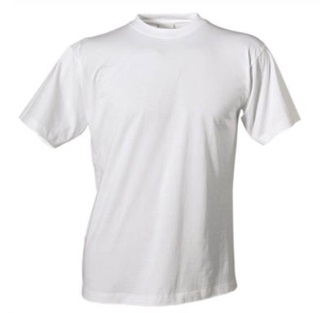 10ESPECIFICACIONES TÉCNICAS DEL PRODUCTOTallas (cm)Tallas (cm)Tallas (cm)Tallas (cm)Tallas (cm)Tallas (cm)Tallas (cm)Tallas (cm)Tallas (cm)Tallas (cm)Tallas (cm)Tallas (cm)Tallas (cm)Tallas (cm)Tallas (cm)Tallas (cm)Tallas (cm)Tallas (cm)Tallas (cm)Tallas (cm)Tallas (cm)10ESPECIFICACIONES TÉCNICAS DEL PRODUCTON°N°Ancho camisetaAncho camisetaAncho camisetaAncho camisetaAncho camisetaAncho camisetaEspaldaEspaldaEspaldaLargo camisetaLargo camisetaLargo camisetaLargo camisetaLargo camisetaLargo camisetaLargo maga por anchoLargo maga por anchoLargo maga por anchoLargo maga por ancho10ESPECIFICACIONES TÉCNICAS DEL PRODUCTO4434343434343428282845454545454512x2212x2212x2212x2210ESPECIFICACIONES TÉCNICAS DEL PRODUCTO6638383838383830303048484848484814x2414x2414x2414x2410ESPECIFICACIONES TÉCNICAS DEL PRODUCTO8840404040404032323252525252525215x2615x2615x2615x2610ESPECIFICACIONES TÉCNICAS DEL PRODUCTO101042424242424234343456565656565616x3016x3016x3016x3010ESPECIFICACIONES TÉCNICAS DEL PRODUCTO121244444444444436363660606060606017x3217x3217x3217x3210ESPECIFICACIONES TÉCNICAS DEL PRODUCTO141448484848484838383865656565656518x3418x3418x3418x3410ESPECIFICACIONES TÉCNICAS DEL PRODUCTO161652525252525240404070707070707019x3619x3619x3619x3610ESPECIFICACIONES TÉCNICAS DEL PRODUCTO181854545454545442424274747474747420x3820x3820x3820x3810ESPECIFICACIONES TÉCNICAS DEL PRODUCTO202056565656565644444478787878787821x4021x4021x4021x4010ESPECIFICACIONES TÉCNICAS DEL PRODUCTO10ESPECIFICACIONES TÉCNICAS DEL PRODUCTOBUZO DE CALENTADORBUZO DE CALENTADORBUZO DE CALENTADORBUZO DE CALENTADORBUZO DE CALENTADORBUZO DE CALENTADORBUZO DE CALENTADORBUZO DE CALENTADORBUZO DE CALENTADORBUZO DE CALENTADORBUZO DE CALENTADORBUZO DE CALENTADORBUZO DE CALENTADORBUZO DE CALENTADORBUZO DE CALENTADORBUZO DE CALENTADORBUZO DE CALENTADORBUZO DE CALENTADORBUZO DE CALENTADORBUZO DE CALENTADORBUZO DE CALENTADORBUZO DE CALENTADORBUZO DE CALENTADORBUZO DE CALENTADORBUZO DE CALENTADOR10ESPECIFICACIONES TÉCNICAS DEL PRODUCTODescripción:*Cuello, puños y bajos terminados con RIB de dos cabos, unidos con overlock.*Reata de hombro a hombro y pespunte en el delantero (cuello).*Colocar etiquetas con talla y nombre de proveedor.*Hilo 120.*Bordado de: “ecuador ama la vida”.Descripción:*Cuello, puños y bajos terminados con RIB de dos cabos, unidos con overlock.*Reata de hombro a hombro y pespunte en el delantero (cuello).*Colocar etiquetas con talla y nombre de proveedor.*Hilo 120.*Bordado de: “ecuador ama la vida”.Descripción:*Cuello, puños y bajos terminados con RIB de dos cabos, unidos con overlock.*Reata de hombro a hombro y pespunte en el delantero (cuello).*Colocar etiquetas con talla y nombre de proveedor.*Hilo 120.*Bordado de: “ecuador ama la vida”.Descripción:*Cuello, puños y bajos terminados con RIB de dos cabos, unidos con overlock.*Reata de hombro a hombro y pespunte en el delantero (cuello).*Colocar etiquetas con talla y nombre de proveedor.*Hilo 120.*Bordado de: “ecuador ama la vida”.Descripción:*Cuello, puños y bajos terminados con RIB de dos cabos, unidos con overlock.*Reata de hombro a hombro y pespunte en el delantero (cuello).*Colocar etiquetas con talla y nombre de proveedor.*Hilo 120.*Bordado de: “ecuador ama la vida”.Descripción:*Cuello, puños y bajos terminados con RIB de dos cabos, unidos con overlock.*Reata de hombro a hombro y pespunte en el delantero (cuello).*Colocar etiquetas con talla y nombre de proveedor.*Hilo 120.*Bordado de: “ecuador ama la vida”.Descripción:*Cuello, puños y bajos terminados con RIB de dos cabos, unidos con overlock.*Reata de hombro a hombro y pespunte en el delantero (cuello).*Colocar etiquetas con talla y nombre de proveedor.*Hilo 120.*Bordado de: “ecuador ama la vida”.Descripción:*Cuello, puños y bajos terminados con RIB de dos cabos, unidos con overlock.*Reata de hombro a hombro y pespunte en el delantero (cuello).*Colocar etiquetas con talla y nombre de proveedor.*Hilo 120.*Bordado de: “ecuador ama la vida”.Descripción:*Cuello, puños y bajos terminados con RIB de dos cabos, unidos con overlock.*Reata de hombro a hombro y pespunte en el delantero (cuello).*Colocar etiquetas con talla y nombre de proveedor.*Hilo 120.*Bordado de: “ecuador ama la vida”.Descripción:*Cuello, puños y bajos terminados con RIB de dos cabos, unidos con overlock.*Reata de hombro a hombro y pespunte en el delantero (cuello).*Colocar etiquetas con talla y nombre de proveedor.*Hilo 120.*Bordado de: “ecuador ama la vida”.Descripción:*Cuello, puños y bajos terminados con RIB de dos cabos, unidos con overlock.*Reata de hombro a hombro y pespunte en el delantero (cuello).*Colocar etiquetas con talla y nombre de proveedor.*Hilo 120.*Bordado de: “ecuador ama la vida”.Descripción:*Cuello, puños y bajos terminados con RIB de dos cabos, unidos con overlock.*Reata de hombro a hombro y pespunte en el delantero (cuello).*Colocar etiquetas con talla y nombre de proveedor.*Hilo 120.*Bordado de: “ecuador ama la vida”.Descripción:*Cuello, puños y bajos terminados con RIB de dos cabos, unidos con overlock.*Reata de hombro a hombro y pespunte en el delantero (cuello).*Colocar etiquetas con talla y nombre de proveedor.*Hilo 120.*Bordado de: “ecuador ama la vida”.Descripción:*Cuello, puños y bajos terminados con RIB de dos cabos, unidos con overlock.*Reata de hombro a hombro y pespunte en el delantero (cuello).*Colocar etiquetas con talla y nombre de proveedor.*Hilo 120.*Bordado de: “ecuador ama la vida”.Descripción:*Cuello, puños y bajos terminados con RIB de dos cabos, unidos con overlock.*Reata de hombro a hombro y pespunte en el delantero (cuello).*Colocar etiquetas con talla y nombre de proveedor.*Hilo 120.*Bordado de: “ecuador ama la vida”.Descripción:*Cuello, puños y bajos terminados con RIB de dos cabos, unidos con overlock.*Reata de hombro a hombro y pespunte en el delantero (cuello).*Colocar etiquetas con talla y nombre de proveedor.*Hilo 120.*Bordado de: “ecuador ama la vida”.Descripción:*Cuello, puños y bajos terminados con RIB de dos cabos, unidos con overlock.*Reata de hombro a hombro y pespunte en el delantero (cuello).*Colocar etiquetas con talla y nombre de proveedor.*Hilo 120.*Bordado de: “ecuador ama la vida”.Descripción:*Cuello, puños y bajos terminados con RIB de dos cabos, unidos con overlock.*Reata de hombro a hombro y pespunte en el delantero (cuello).*Colocar etiquetas con talla y nombre de proveedor.*Hilo 120.*Bordado de: “ecuador ama la vida”.Descripción:*Cuello, puños y bajos terminados con RIB de dos cabos, unidos con overlock.*Reata de hombro a hombro y pespunte en el delantero (cuello).*Colocar etiquetas con talla y nombre de proveedor.*Hilo 120.*Bordado de: “ecuador ama la vida”.Descripción:*Cuello, puños y bajos terminados con RIB de dos cabos, unidos con overlock.*Reata de hombro a hombro y pespunte en el delantero (cuello).*Colocar etiquetas con talla y nombre de proveedor.*Hilo 120.*Bordado de: “ecuador ama la vida”.Descripción:*Cuello, puños y bajos terminados con RIB de dos cabos, unidos con overlock.*Reata de hombro a hombro y pespunte en el delantero (cuello).*Colocar etiquetas con talla y nombre de proveedor.*Hilo 120.*Bordado de: “ecuador ama la vida”.Descripción:*Cuello, puños y bajos terminados con RIB de dos cabos, unidos con overlock.*Reata de hombro a hombro y pespunte en el delantero (cuello).*Colocar etiquetas con talla y nombre de proveedor.*Hilo 120.*Bordado de: “ecuador ama la vida”.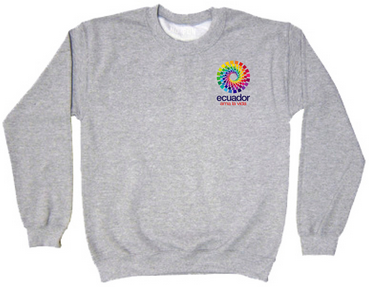 10ESPECIFICACIONES TÉCNICAS DEL PRODUCTOTallas (cm)Tallas (cm)Tallas (cm)Tallas (cm)Tallas (cm)Tallas (cm)Tallas (cm)Tallas (cm)Tallas (cm)Tallas (cm)Tallas (cm)Tallas (cm)Tallas (cm)Tallas (cm)Tallas (cm)Tallas (cm)Tallas (cm)Tallas (cm)Tallas (cm)Tallas (cm)Tallas (cm)Tallas (cm)10ESPECIFICACIONES TÉCNICAS DEL PRODUCTON°N°N°N°Ancho buzoAncho buzoAncho buzoEspaldaEspaldaEspaldaEspaldaEspaldaLargo de buzoLargo de buzoLargo de buzoLargo de buzoLargo de buzoLargo de buzoLargo manga por anchoLargo manga por anchoLargo manga por anchoLargo manga por ancho10ESPECIFICACIONES TÉCNICAS DEL PRODUCTO4444383838323232323242424242424238X1938X1938X1938X1910ESPECIFICACIONES TÉCNICAS DEL PRODUCTO6666404040343434343445454545454543X2043X2043X2043X2010ESPECIFICACIONES TÉCNICAS DEL PRODUCTO8888424242363636363650505050505048X2148X2148X2148X2110ESPECIFICACIONES TÉCNICAS DEL PRODUCTO10101010454545383838383855555555555550X2250X2250X2250X2210ESPECIFICACIONES TÉCNICAS DEL PRODUCTO12121212484848404040404058585858585856X2356X2356X2356X2310ESPECIFICACIONES TÉCNICAS DEL PRODUCTO14141414525252424242424260606060606060X2460X2460X2460X2410ESPECIFICACIONES TÉCNICAS DEL PRODUCTO16161616555555444444444462626262626262X2662X2662X2662X2610ESPECIFICACIONES TÉCNICAS DEL PRODUCTO18181818585858464646464665656565656565X2865X2865X2865X2810ESPECIFICACIONES TÉCNICAS DEL PRODUCTO20202020606060484848484868686868686867x3067x3067x3067x3010ESPECIFICACIONES TÉCNICAS DEL PRODUCTO10ESPECIFICACIONES TÉCNICAS DEL PRODUCTOPANTALÓN DE CALENTADORPANTALÓN DE CALENTADORPANTALÓN DE CALENTADORPANTALÓN DE CALENTADORPANTALÓN DE CALENTADORPANTALÓN DE CALENTADORPANTALÓN DE CALENTADORPANTALÓN DE CALENTADORPANTALÓN DE CALENTADORPANTALÓN DE CALENTADORPANTALÓN DE CALENTADORPANTALÓN DE CALENTADORPANTALÓN DE CALENTADORPANTALÓN DE CALENTADORPANTALÓN DE CALENTADORPANTALÓN DE CALENTADORPANTALÓN DE CALENTADORPANTALÓN DE CALENTADORPANTALÓN DE CALENTADORPANTALÓN DE CALENTADORPANTALÓN DE CALENTADORPANTALÓN DE CALENTADORPANTALÓN DE CALENTADORPANTALÓN DE CALENTADORPANTALÓN DE CALENTADOR10ESPECIFICACIONES TÉCNICAS DEL PRODUCTODescripción:*Pretina con elástico de 4 cm de ancho.*Basta con recubridora.*Bolsillos de costado (colocar etiqueta con talla y nombre del proveedor.)*Hilo 120.Descripción:*Pretina con elástico de 4 cm de ancho.*Basta con recubridora.*Bolsillos de costado (colocar etiqueta con talla y nombre del proveedor.)*Hilo 120.Descripción:*Pretina con elástico de 4 cm de ancho.*Basta con recubridora.*Bolsillos de costado (colocar etiqueta con talla y nombre del proveedor.)*Hilo 120.Descripción:*Pretina con elástico de 4 cm de ancho.*Basta con recubridora.*Bolsillos de costado (colocar etiqueta con talla y nombre del proveedor.)*Hilo 120.Descripción:*Pretina con elástico de 4 cm de ancho.*Basta con recubridora.*Bolsillos de costado (colocar etiqueta con talla y nombre del proveedor.)*Hilo 120.Descripción:*Pretina con elástico de 4 cm de ancho.*Basta con recubridora.*Bolsillos de costado (colocar etiqueta con talla y nombre del proveedor.)*Hilo 120.Descripción:*Pretina con elástico de 4 cm de ancho.*Basta con recubridora.*Bolsillos de costado (colocar etiqueta con talla y nombre del proveedor.)*Hilo 120.Descripción:*Pretina con elástico de 4 cm de ancho.*Basta con recubridora.*Bolsillos de costado (colocar etiqueta con talla y nombre del proveedor.)*Hilo 120.Descripción:*Pretina con elástico de 4 cm de ancho.*Basta con recubridora.*Bolsillos de costado (colocar etiqueta con talla y nombre del proveedor.)*Hilo 120.Descripción:*Pretina con elástico de 4 cm de ancho.*Basta con recubridora.*Bolsillos de costado (colocar etiqueta con talla y nombre del proveedor.)*Hilo 120.Descripción:*Pretina con elástico de 4 cm de ancho.*Basta con recubridora.*Bolsillos de costado (colocar etiqueta con talla y nombre del proveedor.)*Hilo 120.Descripción:*Pretina con elástico de 4 cm de ancho.*Basta con recubridora.*Bolsillos de costado (colocar etiqueta con talla y nombre del proveedor.)*Hilo 120.Descripción:*Pretina con elástico de 4 cm de ancho.*Basta con recubridora.*Bolsillos de costado (colocar etiqueta con talla y nombre del proveedor.)*Hilo 120.Descripción:*Pretina con elástico de 4 cm de ancho.*Basta con recubridora.*Bolsillos de costado (colocar etiqueta con talla y nombre del proveedor.)*Hilo 120.Descripción:*Pretina con elástico de 4 cm de ancho.*Basta con recubridora.*Bolsillos de costado (colocar etiqueta con talla y nombre del proveedor.)*Hilo 120.Descripción:*Pretina con elástico de 4 cm de ancho.*Basta con recubridora.*Bolsillos de costado (colocar etiqueta con talla y nombre del proveedor.)*Hilo 120.Descripción:*Pretina con elástico de 4 cm de ancho.*Basta con recubridora.*Bolsillos de costado (colocar etiqueta con talla y nombre del proveedor.)*Hilo 120.Descripción:*Pretina con elástico de 4 cm de ancho.*Basta con recubridora.*Bolsillos de costado (colocar etiqueta con talla y nombre del proveedor.)*Hilo 120.Descripción:*Pretina con elástico de 4 cm de ancho.*Basta con recubridora.*Bolsillos de costado (colocar etiqueta con talla y nombre del proveedor.)*Hilo 120.Descripción:*Pretina con elástico de 4 cm de ancho.*Basta con recubridora.*Bolsillos de costado (colocar etiqueta con talla y nombre del proveedor.)*Hilo 120.Descripción:*Pretina con elástico de 4 cm de ancho.*Basta con recubridora.*Bolsillos de costado (colocar etiqueta con talla y nombre del proveedor.)*Hilo 120.Descripción:*Pretina con elástico de 4 cm de ancho.*Basta con recubridora.*Bolsillos de costado (colocar etiqueta con talla y nombre del proveedor.)*Hilo 120.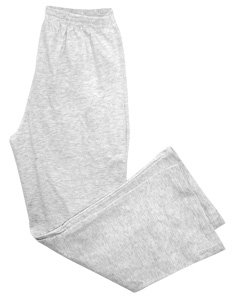 10ESPECIFICACIONES TÉCNICAS DEL PRODUCTOTallas (cm)Tallas (cm)Tallas (cm)Tallas (cm)Tallas (cm)Tallas (cm)Tallas (cm)Tallas (cm)Tallas (cm)Tallas (cm)Tallas (cm)Tallas (cm)Tallas (cm)Tallas (cm)Tallas (cm)Tallas (cm)Tallas (cm)Tallas (cm)Tallas (cm)Tallas (cm)Tallas (cm)Tallas (cm)10ESPECIFICACIONES TÉCNICAS DEL PRODUCTON°N°N°CinturaCinturaCinturaCaderaCaderaCaderaLargo totalLargo totalLargo totalLargo totalEntre-piernaEntre-piernaEntre-piernaTiroTiroTiroTiroBastaBasta10ESPECIFICACIONES TÉCNICAS DEL PRODUCTO4443636363838386565656544444422222222141410ESPECIFICACIONES TÉCNICAS DEL PRODUCTO6663838384040407070707048484825252525151510ESPECIFICACIONES TÉCNICAS DEL PRODUCTO8884040404242427575757554545427272727161610ESPECIFICACIONES TÉCNICAS DEL PRODUCTO1010104343434444448080808056565628282828171710ESPECIFICACIONES TÉCNICAS DEL PRODUCTO1212124646464646468585858564646429292929181810ESPECIFICACIONES TÉCNICAS DEL PRODUCTO1414145050505050509090909068686830303030191910ESPECIFICACIONES TÉCNICAS DEL PRODUCTO1616165454545454549595959573737331313131202010ESPECIFICACIONES TÉCNICAS DEL PRODUCTO18181856565656565610010010010077777732323232212110ESPECIFICACIONES TÉCNICAS DEL PRODUCTO20202058585858585810510510510579797933333333212110ESPECIFICACIONES TÉCNICAS DEL PRODUCTO11ESPECIFICACIONES PARTICULARES DEL PRODUCTOSELLO MARCA PAÍS “ecuador ama la vida” BORDADOSELLO MARCA PAÍS “ecuador ama la vida” BORDADOSELLO MARCA PAÍS “ecuador ama la vida” BORDADOSELLO MARCA PAÍS “ecuador ama la vida” BORDADOSELLO MARCA PAÍS “ecuador ama la vida” BORDADOSELLO MARCA PAÍS “ecuador ama la vida” BORDADOSELLO MARCA PAÍS “ecuador ama la vida” BORDADOSELLO MARCA PAÍS “ecuador ama la vida” BORDADOSELLO MARCA PAÍS “ecuador ama la vida” BORDADOSELLO MARCA PAÍS “ecuador ama la vida” BORDADOSELLO MARCA PAÍS “ecuador ama la vida” BORDADOSELLO MARCA PAÍS “ecuador ama la vida” BORDADOSELLO MARCA PAÍS “ecuador ama la vida” BORDADOSELLO MARCA PAÍS “ecuador ama la vida” BORDADOSELLO MARCA PAÍS “ecuador ama la vida” BORDADOSELLO MARCA PAÍS “ecuador ama la vida” BORDADOSELLO MARCA PAÍS “ecuador ama la vida” BORDADOSELLO MARCA PAÍS “ecuador ama la vida” BORDADOSELLO MARCA PAÍS “ecuador ama la vida” BORDADOSELLO MARCA PAÍS “ecuador ama la vida” BORDADOSELLO MARCA PAÍS “ecuador ama la vida” BORDADOSELLO MARCA PAÍS “ecuador ama la vida” BORDADOSELLO MARCA PAÍS “ecuador ama la vida” BORDADOSELLO MARCA PAÍS “ecuador ama la vida” BORDADOSELLO MARCA PAÍS “ecuador ama la vida” BORDADODescripción:* Ubicación: lado izquierdo superior del buzo de calentador.* Tamaño: 6 cm de ancho X 8.5 cm de largo.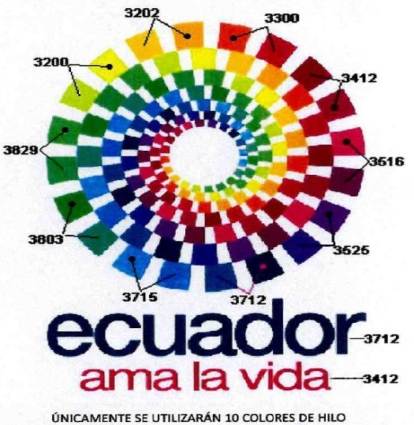 *Únicamente se utilizarán 10 colores.Descripción:* Ubicación: lado izquierdo superior del buzo de calentador.* Tamaño: 6 cm de ancho X 8.5 cm de largo.*Únicamente se utilizarán 10 colores.Descripción:* Ubicación: lado izquierdo superior del buzo de calentador.* Tamaño: 6 cm de ancho X 8.5 cm de largo.*Únicamente se utilizarán 10 colores.Descripción:* Ubicación: lado izquierdo superior del buzo de calentador.* Tamaño: 6 cm de ancho X 8.5 cm de largo.*Únicamente se utilizarán 10 colores.Descripción:* Ubicación: lado izquierdo superior del buzo de calentador.* Tamaño: 6 cm de ancho X 8.5 cm de largo.*Únicamente se utilizarán 10 colores.Descripción:* Ubicación: lado izquierdo superior del buzo de calentador.* Tamaño: 6 cm de ancho X 8.5 cm de largo.*Únicamente se utilizarán 10 colores.Descripción:* Ubicación: lado izquierdo superior del buzo de calentador.* Tamaño: 6 cm de ancho X 8.5 cm de largo.*Únicamente se utilizarán 10 colores.Descripción:* Ubicación: lado izquierdo superior del buzo de calentador.* Tamaño: 6 cm de ancho X 8.5 cm de largo.*Únicamente se utilizarán 10 colores.Descripción:* Ubicación: lado izquierdo superior del buzo de calentador.* Tamaño: 6 cm de ancho X 8.5 cm de largo.*Únicamente se utilizarán 10 colores.Descripción:* Ubicación: lado izquierdo superior del buzo de calentador.* Tamaño: 6 cm de ancho X 8.5 cm de largo.*Únicamente se utilizarán 10 colores.Descripción:* Ubicación: lado izquierdo superior del buzo de calentador.* Tamaño: 6 cm de ancho X 8.5 cm de largo.*Únicamente se utilizarán 10 colores.Descripción:* Ubicación: lado izquierdo superior del buzo de calentador.* Tamaño: 6 cm de ancho X 8.5 cm de largo.*Únicamente se utilizarán 10 colores.Descripción:* Ubicación: lado izquierdo superior del buzo de calentador.* Tamaño: 6 cm de ancho X 8.5 cm de largo.*Únicamente se utilizarán 10 colores.Descripción:* Ubicación: lado izquierdo superior del buzo de calentador.* Tamaño: 6 cm de ancho X 8.5 cm de largo.*Únicamente se utilizarán 10 colores.Descripción:* Ubicación: lado izquierdo superior del buzo de calentador.* Tamaño: 6 cm de ancho X 8.5 cm de largo.*Únicamente se utilizarán 10 colores.Descripción:* Ubicación: lado izquierdo superior del buzo de calentador.* Tamaño: 6 cm de ancho X 8.5 cm de largo.*Únicamente se utilizarán 10 colores.Descripción:* Ubicación: lado izquierdo superior del buzo de calentador.* Tamaño: 6 cm de ancho X 8.5 cm de largo.*Únicamente se utilizarán 10 colores.Descripción:* Ubicación: lado izquierdo superior del buzo de calentador.* Tamaño: 6 cm de ancho X 8.5 cm de largo.*Únicamente se utilizarán 10 colores.Descripción:* Ubicación: lado izquierdo superior del buzo de calentador.* Tamaño: 6 cm de ancho X 8.5 cm de largo.*Únicamente se utilizarán 10 colores.Criterios de Construcción y Relación:Criterios de Construcción y Relación:Criterios de Construcción y Relación:Criterios de Construcción y Relación:Criterios de Construcción y Relación:Criterios de Construcción y Relación:Criterios de Construcción y Relación:Criterios de Construcción y Relación:Criterios de Construcción y Relación:Criterios de Construcción y Relación:Criterios de Construcción y Relación:Criterios de Construcción y Relación:Criterios de Construcción y Relación:Criterios de Construcción y Relación:Criterios de Construcción y Relación:Criterios de Construcción y Relación:Criterios de Construcción y Relación:Criterios de Construcción y Relación:Criterios de Construcción y Relación:ENCUADRE DE CAJASBasamento estructural del retículo formado a partir de las guías perpendiculares de construcción del ISOTIP.El alineamiento de las respectivas cajas va contra las guías superior e inferior, quedando autodeterminado el espacio o separación entre ellas.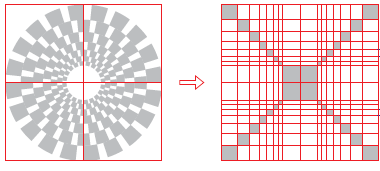 ENCUADRE DE CAJASBasamento estructural del retículo formado a partir de las guías perpendiculares de construcción del ISOTIP.El alineamiento de las respectivas cajas va contra las guías superior e inferior, quedando autodeterminado el espacio o separación entre ellas.ENCUADRE DE CAJASBasamento estructural del retículo formado a partir de las guías perpendiculares de construcción del ISOTIP.El alineamiento de las respectivas cajas va contra las guías superior e inferior, quedando autodeterminado el espacio o separación entre ellas.ENCUADRE DE CAJASBasamento estructural del retículo formado a partir de las guías perpendiculares de construcción del ISOTIP.El alineamiento de las respectivas cajas va contra las guías superior e inferior, quedando autodeterminado el espacio o separación entre ellas.ENCUADRE DE CAJASBasamento estructural del retículo formado a partir de las guías perpendiculares de construcción del ISOTIP.El alineamiento de las respectivas cajas va contra las guías superior e inferior, quedando autodeterminado el espacio o separación entre ellas.ENCUADRE DE CAJASBasamento estructural del retículo formado a partir de las guías perpendiculares de construcción del ISOTIP.El alineamiento de las respectivas cajas va contra las guías superior e inferior, quedando autodeterminado el espacio o separación entre ellas.ENCUADRE DE CAJASBasamento estructural del retículo formado a partir de las guías perpendiculares de construcción del ISOTIP.El alineamiento de las respectivas cajas va contra las guías superior e inferior, quedando autodeterminado el espacio o separación entre ellas.ENCUADRE DE CAJASBasamento estructural del retículo formado a partir de las guías perpendiculares de construcción del ISOTIP.El alineamiento de las respectivas cajas va contra las guías superior e inferior, quedando autodeterminado el espacio o separación entre ellas.ENCUADRE DE CAJASBasamento estructural del retículo formado a partir de las guías perpendiculares de construcción del ISOTIP.El alineamiento de las respectivas cajas va contra las guías superior e inferior, quedando autodeterminado el espacio o separación entre ellas.ENCUADRE DE CAJASBasamento estructural del retículo formado a partir de las guías perpendiculares de construcción del ISOTIP.El alineamiento de las respectivas cajas va contra las guías superior e inferior, quedando autodeterminado el espacio o separación entre ellas.ENCUADRE DE CAJASBasamento estructural del retículo formado a partir de las guías perpendiculares de construcción del ISOTIP.El alineamiento de las respectivas cajas va contra las guías superior e inferior, quedando autodeterminado el espacio o separación entre ellas.ENCUADRE DE CAJASBasamento estructural del retículo formado a partir de las guías perpendiculares de construcción del ISOTIP.El alineamiento de las respectivas cajas va contra las guías superior e inferior, quedando autodeterminado el espacio o separación entre ellas.ENCUADRE DE CAJASBasamento estructural del retículo formado a partir de las guías perpendiculares de construcción del ISOTIP.El alineamiento de las respectivas cajas va contra las guías superior e inferior, quedando autodeterminado el espacio o separación entre ellas.ENCUADRE DE CAJASBasamento estructural del retículo formado a partir de las guías perpendiculares de construcción del ISOTIP.El alineamiento de las respectivas cajas va contra las guías superior e inferior, quedando autodeterminado el espacio o separación entre ellas.ENCUADRE DE CAJASBasamento estructural del retículo formado a partir de las guías perpendiculares de construcción del ISOTIP.El alineamiento de las respectivas cajas va contra las guías superior e inferior, quedando autodeterminado el espacio o separación entre ellas.ENCUADRE DE CAJASBasamento estructural del retículo formado a partir de las guías perpendiculares de construcción del ISOTIP.El alineamiento de las respectivas cajas va contra las guías superior e inferior, quedando autodeterminado el espacio o separación entre ellas.ENCUADRE DE CAJASBasamento estructural del retículo formado a partir de las guías perpendiculares de construcción del ISOTIP.El alineamiento de las respectivas cajas va contra las guías superior e inferior, quedando autodeterminado el espacio o separación entre ellas.ENCUADRE DE CAJASBasamento estructural del retículo formado a partir de las guías perpendiculares de construcción del ISOTIP.El alineamiento de las respectivas cajas va contra las guías superior e inferior, quedando autodeterminado el espacio o separación entre ellas.ENCUADRE DE CAJASBasamento estructural del retículo formado a partir de las guías perpendiculares de construcción del ISOTIP.El alineamiento de las respectivas cajas va contra las guías superior e inferior, quedando autodeterminado el espacio o separación entre ellas.APLICACIÓN VERTICALAlineamiento centrado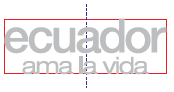 Criterios de relación ISO/LOGO VERSIÓN ESPAÑOL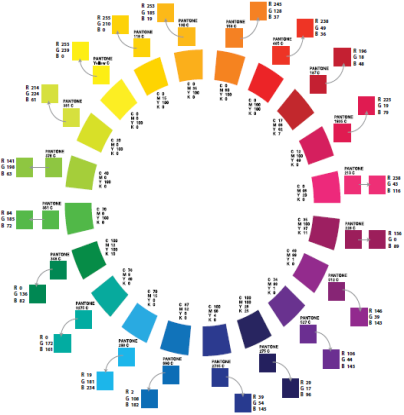 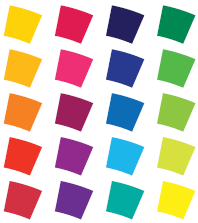 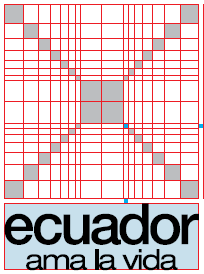 APLICACIÓN VERTICALAlineamiento centradoCriterios de relación ISO/LOGO VERSIÓN ESPAÑOLAPLICACIÓN VERTICALAlineamiento centradoCriterios de relación ISO/LOGO VERSIÓN ESPAÑOLAPLICACIÓN VERTICALAlineamiento centradoCriterios de relación ISO/LOGO VERSIÓN ESPAÑOLAPLICACIÓN VERTICALAlineamiento centradoCriterios de relación ISO/LOGO VERSIÓN ESPAÑOLAPLICACIÓN VERTICALAlineamiento centradoCriterios de relación ISO/LOGO VERSIÓN ESPAÑOLAPLICACIÓN VERTICALAlineamiento centradoCriterios de relación ISO/LOGO VERSIÓN ESPAÑOLAPLICACIÓN VERTICALAlineamiento centradoCriterios de relación ISO/LOGO VERSIÓN ESPAÑOLAPLICACIÓN VERTICALAlineamiento centradoCriterios de relación ISO/LOGO VERSIÓN ESPAÑOLAPLICACIÓN VERTICALAlineamiento centradoCriterios de relación ISO/LOGO VERSIÓN ESPAÑOLAPLICACIÓN VERTICALAlineamiento centradoCriterios de relación ISO/LOGO VERSIÓN ESPAÑOLAPLICACIÓN VERTICALAlineamiento centradoCriterios de relación ISO/LOGO VERSIÓN ESPAÑOLAPLICACIÓN VERTICALAlineamiento centradoCriterios de relación ISO/LOGO VERSIÓN ESPAÑOLAPLICACIÓN VERTICALAlineamiento centradoCriterios de relación ISO/LOGO VERSIÓN ESPAÑOLAPLICACIÓN VERTICALAlineamiento centradoCriterios de relación ISO/LOGO VERSIÓN ESPAÑOLAPLICACIÓN VERTICALAlineamiento centradoCriterios de relación ISO/LOGO VERSIÓN ESPAÑOLAPLICACIÓN VERTICALAlineamiento centradoCriterios de relación ISO/LOGO VERSIÓN ESPAÑOLAPLICACIÓN VERTICALAlineamiento centradoCriterios de relación ISO/LOGO VERSIÓN ESPAÑOLAPLICACIÓN VERTICALAlineamiento centradoCriterios de relación ISO/LOGO VERSIÓN ESPAÑOLAPLICACIÓN VERTICALAlineamiento centradoCriterios de relación ISO/LOGO VERSIÓN ESPAÑOLAPLICACIÓN VERTICALAlineamiento centradoCriterios de relación ISO/LOGO VERSIÓN ESPAÑOLAPLICACIÓN VERTICALAlineamiento centradoCriterios de relación ISO/LOGO VERSIÓN ESPAÑOLAPLICACIÓN VERTICALAlineamiento centradoCriterios de relación ISO/LOGO VERSIÓN ESPAÑOLAPLICACIÓN VERTICALAlineamiento centradoCriterios de relación ISO/LOGO VERSIÓN ESPAÑOLAPLICACIÓN VERTICALAlineamiento centradoCriterios de relación ISO/LOGO VERSIÓN ESPAÑOLPANTONE DE COLORES DEL HILOSELLO MARCA PAÍS “ecuador ama la vida”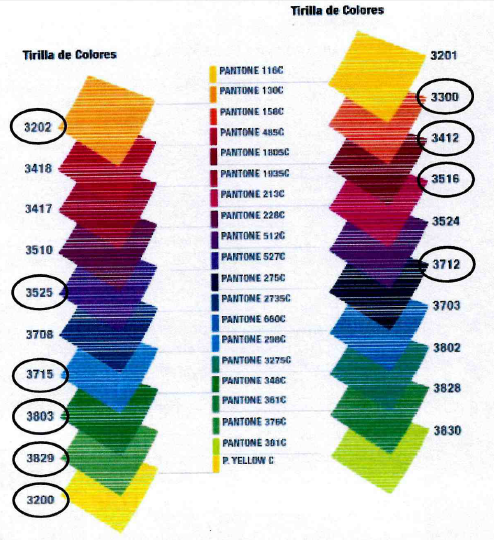 En la gama de colores de los hilos a utilizar en el sello bordado del buzo de calentador, únicamente van 10 colores de hilo, en el pantone de colores, se ha seleccionado los 10 colores que se utilizan.  El hilo de código 3712, azul marino, se repite tanto en la figura circular como en la palabra “ecuador”.El hilo código 3412, rojo, se repite tanto en la figura circular como en la palabra “ama la vida”.El sello bordado consta de 5500 puntadas.PANTONE DE COLORES DEL HILOSELLO MARCA PAÍS “ecuador ama la vida”En la gama de colores de los hilos a utilizar en el sello bordado del buzo de calentador, únicamente van 10 colores de hilo, en el pantone de colores, se ha seleccionado los 10 colores que se utilizan.  El hilo de código 3712, azul marino, se repite tanto en la figura circular como en la palabra “ecuador”.El hilo código 3412, rojo, se repite tanto en la figura circular como en la palabra “ama la vida”.El sello bordado consta de 5500 puntadas.PANTONE DE COLORES DEL HILOSELLO MARCA PAÍS “ecuador ama la vida”En la gama de colores de los hilos a utilizar en el sello bordado del buzo de calentador, únicamente van 10 colores de hilo, en el pantone de colores, se ha seleccionado los 10 colores que se utilizan.  El hilo de código 3712, azul marino, se repite tanto en la figura circular como en la palabra “ecuador”.El hilo código 3412, rojo, se repite tanto en la figura circular como en la palabra “ama la vida”.El sello bordado consta de 5500 puntadas.PANTONE DE COLORES DEL HILOSELLO MARCA PAÍS “ecuador ama la vida”En la gama de colores de los hilos a utilizar en el sello bordado del buzo de calentador, únicamente van 10 colores de hilo, en el pantone de colores, se ha seleccionado los 10 colores que se utilizan.  El hilo de código 3712, azul marino, se repite tanto en la figura circular como en la palabra “ecuador”.El hilo código 3412, rojo, se repite tanto en la figura circular como en la palabra “ama la vida”.El sello bordado consta de 5500 puntadas.PANTONE DE COLORES DEL HILOSELLO MARCA PAÍS “ecuador ama la vida”En la gama de colores de los hilos a utilizar en el sello bordado del buzo de calentador, únicamente van 10 colores de hilo, en el pantone de colores, se ha seleccionado los 10 colores que se utilizan.  El hilo de código 3712, azul marino, se repite tanto en la figura circular como en la palabra “ecuador”.El hilo código 3412, rojo, se repite tanto en la figura circular como en la palabra “ama la vida”.El sello bordado consta de 5500 puntadas.PANTONE DE COLORES DEL HILOSELLO MARCA PAÍS “ecuador ama la vida”En la gama de colores de los hilos a utilizar en el sello bordado del buzo de calentador, únicamente van 10 colores de hilo, en el pantone de colores, se ha seleccionado los 10 colores que se utilizan.  El hilo de código 3712, azul marino, se repite tanto en la figura circular como en la palabra “ecuador”.El hilo código 3412, rojo, se repite tanto en la figura circular como en la palabra “ama la vida”.El sello bordado consta de 5500 puntadas.PANTONE DE COLORES DEL HILOSELLO MARCA PAÍS “ecuador ama la vida”En la gama de colores de los hilos a utilizar en el sello bordado del buzo de calentador, únicamente van 10 colores de hilo, en el pantone de colores, se ha seleccionado los 10 colores que se utilizan.  El hilo de código 3712, azul marino, se repite tanto en la figura circular como en la palabra “ecuador”.El hilo código 3412, rojo, se repite tanto en la figura circular como en la palabra “ama la vida”.El sello bordado consta de 5500 puntadas.PANTONE DE COLORES DEL HILOSELLO MARCA PAÍS “ecuador ama la vida”En la gama de colores de los hilos a utilizar en el sello bordado del buzo de calentador, únicamente van 10 colores de hilo, en el pantone de colores, se ha seleccionado los 10 colores que se utilizan.  El hilo de código 3712, azul marino, se repite tanto en la figura circular como en la palabra “ecuador”.El hilo código 3412, rojo, se repite tanto en la figura circular como en la palabra “ama la vida”.El sello bordado consta de 5500 puntadas.PANTONE DE COLORES DEL HILOSELLO MARCA PAÍS “ecuador ama la vida”En la gama de colores de los hilos a utilizar en el sello bordado del buzo de calentador, únicamente van 10 colores de hilo, en el pantone de colores, se ha seleccionado los 10 colores que se utilizan.  El hilo de código 3712, azul marino, se repite tanto en la figura circular como en la palabra “ecuador”.El hilo código 3412, rojo, se repite tanto en la figura circular como en la palabra “ama la vida”.El sello bordado consta de 5500 puntadas.PANTONE DE COLORES DEL HILOSELLO MARCA PAÍS “ecuador ama la vida”En la gama de colores de los hilos a utilizar en el sello bordado del buzo de calentador, únicamente van 10 colores de hilo, en el pantone de colores, se ha seleccionado los 10 colores que se utilizan.  El hilo de código 3712, azul marino, se repite tanto en la figura circular como en la palabra “ecuador”.El hilo código 3412, rojo, se repite tanto en la figura circular como en la palabra “ama la vida”.El sello bordado consta de 5500 puntadas.PANTONE DE COLORES DEL HILOSELLO MARCA PAÍS “ecuador ama la vida”En la gama de colores de los hilos a utilizar en el sello bordado del buzo de calentador, únicamente van 10 colores de hilo, en el pantone de colores, se ha seleccionado los 10 colores que se utilizan.  El hilo de código 3712, azul marino, se repite tanto en la figura circular como en la palabra “ecuador”.El hilo código 3412, rojo, se repite tanto en la figura circular como en la palabra “ama la vida”.El sello bordado consta de 5500 puntadas.PANTONE DE COLORES DEL HILOSELLO MARCA PAÍS “ecuador ama la vida”En la gama de colores de los hilos a utilizar en el sello bordado del buzo de calentador, únicamente van 10 colores de hilo, en el pantone de colores, se ha seleccionado los 10 colores que se utilizan.  El hilo de código 3712, azul marino, se repite tanto en la figura circular como en la palabra “ecuador”.El hilo código 3412, rojo, se repite tanto en la figura circular como en la palabra “ama la vida”.El sello bordado consta de 5500 puntadas.PANTONE DE COLORES DEL HILOSELLO MARCA PAÍS “ecuador ama la vida”En la gama de colores de los hilos a utilizar en el sello bordado del buzo de calentador, únicamente van 10 colores de hilo, en el pantone de colores, se ha seleccionado los 10 colores que se utilizan.  El hilo de código 3712, azul marino, se repite tanto en la figura circular como en la palabra “ecuador”.El hilo código 3412, rojo, se repite tanto en la figura circular como en la palabra “ama la vida”.El sello bordado consta de 5500 puntadas.PANTONE DE COLORES DEL HILOSELLO MARCA PAÍS “ecuador ama la vida”En la gama de colores de los hilos a utilizar en el sello bordado del buzo de calentador, únicamente van 10 colores de hilo, en el pantone de colores, se ha seleccionado los 10 colores que se utilizan.  El hilo de código 3712, azul marino, se repite tanto en la figura circular como en la palabra “ecuador”.El hilo código 3412, rojo, se repite tanto en la figura circular como en la palabra “ama la vida”.El sello bordado consta de 5500 puntadas.PANTONE DE COLORES DEL HILOSELLO MARCA PAÍS “ecuador ama la vida”En la gama de colores de los hilos a utilizar en el sello bordado del buzo de calentador, únicamente van 10 colores de hilo, en el pantone de colores, se ha seleccionado los 10 colores que se utilizan.  El hilo de código 3712, azul marino, se repite tanto en la figura circular como en la palabra “ecuador”.El hilo código 3412, rojo, se repite tanto en la figura circular como en la palabra “ama la vida”.El sello bordado consta de 5500 puntadas.PANTONE DE COLORES DEL HILOSELLO MARCA PAÍS “ecuador ama la vida”En la gama de colores de los hilos a utilizar en el sello bordado del buzo de calentador, únicamente van 10 colores de hilo, en el pantone de colores, se ha seleccionado los 10 colores que se utilizan.  El hilo de código 3712, azul marino, se repite tanto en la figura circular como en la palabra “ecuador”.El hilo código 3412, rojo, se repite tanto en la figura circular como en la palabra “ama la vida”.El sello bordado consta de 5500 puntadas.PANTONE DE COLORES DEL HILOSELLO MARCA PAÍS “ecuador ama la vida”En la gama de colores de los hilos a utilizar en el sello bordado del buzo de calentador, únicamente van 10 colores de hilo, en el pantone de colores, se ha seleccionado los 10 colores que se utilizan.  El hilo de código 3712, azul marino, se repite tanto en la figura circular como en la palabra “ecuador”.El hilo código 3412, rojo, se repite tanto en la figura circular como en la palabra “ama la vida”.El sello bordado consta de 5500 puntadas.PANTONE DE COLORES DEL HILOSELLO MARCA PAÍS “ecuador ama la vida”En la gama de colores de los hilos a utilizar en el sello bordado del buzo de calentador, únicamente van 10 colores de hilo, en el pantone de colores, se ha seleccionado los 10 colores que se utilizan.  El hilo de código 3712, azul marino, se repite tanto en la figura circular como en la palabra “ecuador”.El hilo código 3412, rojo, se repite tanto en la figura circular como en la palabra “ama la vida”.El sello bordado consta de 5500 puntadas.PANTONE DE COLORES DEL HILOSELLO MARCA PAÍS “ecuador ama la vida”En la gama de colores de los hilos a utilizar en el sello bordado del buzo de calentador, únicamente van 10 colores de hilo, en el pantone de colores, se ha seleccionado los 10 colores que se utilizan.  El hilo de código 3712, azul marino, se repite tanto en la figura circular como en la palabra “ecuador”.El hilo código 3412, rojo, se repite tanto en la figura circular como en la palabra “ama la vida”.El sello bordado consta de 5500 puntadas.PANTONE DE COLORES DEL HILOSELLO MARCA PAÍS “ecuador ama la vida”En la gama de colores de los hilos a utilizar en el sello bordado del buzo de calentador, únicamente van 10 colores de hilo, en el pantone de colores, se ha seleccionado los 10 colores que se utilizan.  El hilo de código 3712, azul marino, se repite tanto en la figura circular como en la palabra “ecuador”.El hilo código 3412, rojo, se repite tanto en la figura circular como en la palabra “ama la vida”.El sello bordado consta de 5500 puntadas.PANTONE DE COLORES DEL HILOSELLO MARCA PAÍS “ecuador ama la vida”En la gama de colores de los hilos a utilizar en el sello bordado del buzo de calentador, únicamente van 10 colores de hilo, en el pantone de colores, se ha seleccionado los 10 colores que se utilizan.  El hilo de código 3712, azul marino, se repite tanto en la figura circular como en la palabra “ecuador”.El hilo código 3412, rojo, se repite tanto en la figura circular como en la palabra “ama la vida”.El sello bordado consta de 5500 puntadas.PANTONE DE COLORES DEL HILOSELLO MARCA PAÍS “ecuador ama la vida”En la gama de colores de los hilos a utilizar en el sello bordado del buzo de calentador, únicamente van 10 colores de hilo, en el pantone de colores, se ha seleccionado los 10 colores que se utilizan.  El hilo de código 3712, azul marino, se repite tanto en la figura circular como en la palabra “ecuador”.El hilo código 3412, rojo, se repite tanto en la figura circular como en la palabra “ama la vida”.El sello bordado consta de 5500 puntadas.PANTONE DE COLORES DEL HILOSELLO MARCA PAÍS “ecuador ama la vida”En la gama de colores de los hilos a utilizar en el sello bordado del buzo de calentador, únicamente van 10 colores de hilo, en el pantone de colores, se ha seleccionado los 10 colores que se utilizan.  El hilo de código 3712, azul marino, se repite tanto en la figura circular como en la palabra “ecuador”.El hilo código 3412, rojo, se repite tanto en la figura circular como en la palabra “ama la vida”.El sello bordado consta de 5500 puntadas.PANTONE DE COLORES DEL HILOSELLO MARCA PAÍS “ecuador ama la vida”En la gama de colores de los hilos a utilizar en el sello bordado del buzo de calentador, únicamente van 10 colores de hilo, en el pantone de colores, se ha seleccionado los 10 colores que se utilizan.  El hilo de código 3712, azul marino, se repite tanto en la figura circular como en la palabra “ecuador”.El hilo código 3412, rojo, se repite tanto en la figura circular como en la palabra “ama la vida”.El sello bordado consta de 5500 puntadas.PANTONE DE COLORES DEL HILOSELLO MARCA PAÍS “ecuador ama la vida”En la gama de colores de los hilos a utilizar en el sello bordado del buzo de calentador, únicamente van 10 colores de hilo, en el pantone de colores, se ha seleccionado los 10 colores que se utilizan.  El hilo de código 3712, azul marino, se repite tanto en la figura circular como en la palabra “ecuador”.El hilo código 3412, rojo, se repite tanto en la figura circular como en la palabra “ama la vida”.El sello bordado consta de 5500 puntadas.12MATERIALESCAMISETA BLANCA DE CUELLO REDONDO O CAMISETA TCAMISETA BLANCA DE CUELLO REDONDO O CAMISETA TCAMISETA BLANCA DE CUELLO REDONDO O CAMISETA TCAMISETA BLANCA DE CUELLO REDONDO O CAMISETA TCAMISETA BLANCA DE CUELLO REDONDO O CAMISETA TCAMISETA BLANCA DE CUELLO REDONDO O CAMISETA TCAMISETA BLANCA DE CUELLO REDONDO O CAMISETA TCAMISETA BLANCA DE CUELLO REDONDO O CAMISETA TCAMISETA BLANCA DE CUELLO REDONDO O CAMISETA TCAMISETA BLANCA DE CUELLO REDONDO O CAMISETA TCAMISETA BLANCA DE CUELLO REDONDO O CAMISETA TCAMISETA BLANCA DE CUELLO REDONDO O CAMISETA TCAMISETA BLANCA DE CUELLO REDONDO O CAMISETA TCAMISETA BLANCA DE CUELLO REDONDO O CAMISETA TCAMISETA BLANCA DE CUELLO REDONDO O CAMISETA TCAMISETA BLANCA DE CUELLO REDONDO O CAMISETA TCAMISETA BLANCA DE CUELLO REDONDO O CAMISETA TCAMISETA BLANCA DE CUELLO REDONDO O CAMISETA TCAMISETA BLANCA DE CUELLO REDONDO O CAMISETA T12MATERIALESTELA JERSEY DE PRODUCCIÓN NACIONALTELA JERSEY DE PRODUCCIÓN NACIONALTELA JERSEY DE PRODUCCIÓN NACIONALTELA JERSEY DE PRODUCCIÓN NACIONALTELA JERSEY DE PRODUCCIÓN NACIONALTELA JERSEY DE PRODUCCIÓN NACIONALTELA JERSEY DE PRODUCCIÓN NACIONALTELA JERSEY DE PRODUCCIÓN NACIONALTELA JERSEY DE PRODUCCIÓN NACIONALTELA JERSEY DE PRODUCCIÓN NACIONALTELA JERSEY DE PRODUCCIÓN NACIONALTELA JERSEY DE PRODUCCIÓN NACIONALTELA JERSEY DE PRODUCCIÓN NACIONALTELA JERSEY DE PRODUCCIÓN NACIONALTELA JERSEY DE PRODUCCIÓN NACIONALTELA JERSEY DE PRODUCCIÓN NACIONALTELA JERSEY DE PRODUCCIÓN NACIONALTELA JERSEY DE PRODUCCIÓN NACIONALTELA JERSEY DE PRODUCCIÓN NACIONAL12MATERIALESESPECIFICACIONES DE LA TELAESPECIFICACIONES DE LA TELAESPECIFICACIONES DE LA TELAESPECIFICACIONES DE LA TELAESPECIFICACIONES DE LA TELAESPECIFICACIONES DE LA TELAESPECIFICACIONES DE LA TELAESPECIFICACIONES DE LA TELAESPECIFICACIONES DE LA TELAESPECIFICACIONES DE LA TELAESPECIFICACIONES DE LA TELAESPECIFICACIONES DE LA TELAESPECIFICACIONES DE LA TELAESPECIFICACIONES DE LA TELAESPECIFICACIONES DE LA TELAESPECIFICACIONES DE LA TELAESPECIFICACIONES DE LA TELAESPECIFICACIONES DE LA TELAESPECIFICACIONES DE LA TELA12MATERIALESComposiciónComposiciónComposiciónComposiciónComposiciónComposiciónComposiciónComposiciónComposiciónComposición65% poliéster / 35% algodón (+/-5%)65% poliéster / 35% algodón (+/-5%)65% poliéster / 35% algodón (+/-5%)65% poliéster / 35% algodón (+/-5%)65% poliéster / 35% algodón (+/-5%)65% poliéster / 35% algodón (+/-5%)65% poliéster / 35% algodón (+/-5%)65% poliéster / 35% algodón (+/-5%)65% poliéster / 35% algodón (+/-5%)12MATERIALESHiladoHiladoHiladoHiladoHiladoHiladoHiladoHiladoHiladoHiladoOpen endOpen endOpen endOpen endOpen endOpen endOpen endOpen endOpen end12MATERIALESPesoPesoPesoPesoPesoPesoPesoPesoPesoPeso180 gr./m2 (+/- 5gr. al m2)180 gr./m2 (+/- 5gr. al m2)180 gr./m2 (+/- 5gr. al m2)180 gr./m2 (+/- 5gr. al m2)180 gr./m2 (+/- 5gr. al m2)180 gr./m2 (+/- 5gr. al m2)180 gr./m2 (+/- 5gr. al m2)180 gr./m2 (+/- 5gr. al m2)180 gr./m2 (+/- 5gr. al m2)12MATERIALESAnchoAnchoAnchoAnchoAnchoAnchoAnchoAnchoAnchoAnchoAbierta 1.70 metrosAbierta 1.70 metrosAbierta 1.70 metrosAbierta 1.70 metrosAbierta 1.70 metrosAbierta 1.70 metrosAbierta 1.70 metrosAbierta 1.70 metrosAbierta 1.70 metros12MATERIALESAnchoAnchoAnchoAnchoAnchoAnchoAnchoAnchoAnchoAnchoTubular 0.85 metrosTubular 0.85 metrosTubular 0.85 metrosTubular 0.85 metrosTubular 0.85 metrosTubular 0.85 metrosTubular 0.85 metrosTubular 0.85 metrosTubular 0.85 metros12MATERIALESColorColorColorColorColorColorColorColorColorColorBlanco ópticoBlanco ópticoBlanco ópticoBlanco ópticoBlanco ópticoBlanco ópticoBlanco ópticoBlanco ópticoBlanco óptico12MATERIALESEncogimientoEncogimientoEncogimientoEncogimientoEncogimientoEncogimientoEncogimientoEncogimientoEncogimientoEncogimiento+/- 3% (+/-5%)+/- 3% (+/-5%)+/- 3% (+/-5%)+/- 3% (+/-5%)+/- 3% (+/-5%)+/- 3% (+/-5%)+/- 3% (+/-5%)+/- 3% (+/-5%)+/- 3% (+/-5%)12MATERIALESRendimientoRendimientoRendimientoRendimientoRendimientoRendimientoRendimientoRendimientoRendimientoRendimiento3.27 metros por kilo (+/-3%)3.27 metros por kilo (+/-3%)3.27 metros por kilo (+/-3%)3.27 metros por kilo (+/-3%)3.27 metros por kilo (+/-3%)3.27 metros por kilo (+/-3%)3.27 metros por kilo (+/-3%)3.27 metros por kilo (+/-3%)3.27 metros por kilo (+/-3%)12MATERIALESObservaciónObservaciónObservaciónObservaciónObservaciónObservaciónObservaciónObservaciónObservaciónObservaciónTela de mayor gramaje que provee una apariencia más tupida, que elimina la transparencia y crea una sensación de seguridad y confort, especialmente en las niñas durante la adolescencia.Tela de mayor gramaje que provee una apariencia más tupida, que elimina la transparencia y crea una sensación de seguridad y confort, especialmente en las niñas durante la adolescencia.Tela de mayor gramaje que provee una apariencia más tupida, que elimina la transparencia y crea una sensación de seguridad y confort, especialmente en las niñas durante la adolescencia.Tela de mayor gramaje que provee una apariencia más tupida, que elimina la transparencia y crea una sensación de seguridad y confort, especialmente en las niñas durante la adolescencia.Tela de mayor gramaje que provee una apariencia más tupida, que elimina la transparencia y crea una sensación de seguridad y confort, especialmente en las niñas durante la adolescencia.Tela de mayor gramaje que provee una apariencia más tupida, que elimina la transparencia y crea una sensación de seguridad y confort, especialmente en las niñas durante la adolescencia.Tela de mayor gramaje que provee una apariencia más tupida, que elimina la transparencia y crea una sensación de seguridad y confort, especialmente en las niñas durante la adolescencia.Tela de mayor gramaje que provee una apariencia más tupida, que elimina la transparencia y crea una sensación de seguridad y confort, especialmente en las niñas durante la adolescencia.Tela de mayor gramaje que provee una apariencia más tupida, que elimina la transparencia y crea una sensación de seguridad y confort, especialmente en las niñas durante la adolescencia.12MATERIALES12MATERIALESBUZO DE CALENTADORBUZO DE CALENTADORBUZO DE CALENTADORBUZO DE CALENTADORBUZO DE CALENTADORBUZO DE CALENTADORBUZO DE CALENTADORBUZO DE CALENTADORBUZO DE CALENTADORBUZO DE CALENTADORBUZO DE CALENTADORBUZO DE CALENTADORBUZO DE CALENTADORBUZO DE CALENTADORBUZO DE CALENTADORBUZO DE CALENTADORBUZO DE CALENTADORBUZO DE CALENTADORBUZO DE CALENTADOR12MATERIALESTELA FLEECE GRIS JASPEADO MEDIO O TINTURADO DE PRODUCCIÓN NACIONALTELA FLEECE GRIS JASPEADO MEDIO O TINTURADO DE PRODUCCIÓN NACIONALTELA FLEECE GRIS JASPEADO MEDIO O TINTURADO DE PRODUCCIÓN NACIONALTELA FLEECE GRIS JASPEADO MEDIO O TINTURADO DE PRODUCCIÓN NACIONALTELA FLEECE GRIS JASPEADO MEDIO O TINTURADO DE PRODUCCIÓN NACIONALTELA FLEECE GRIS JASPEADO MEDIO O TINTURADO DE PRODUCCIÓN NACIONALTELA FLEECE GRIS JASPEADO MEDIO O TINTURADO DE PRODUCCIÓN NACIONALTELA FLEECE GRIS JASPEADO MEDIO O TINTURADO DE PRODUCCIÓN NACIONALTELA FLEECE GRIS JASPEADO MEDIO O TINTURADO DE PRODUCCIÓN NACIONALTELA FLEECE GRIS JASPEADO MEDIO O TINTURADO DE PRODUCCIÓN NACIONALTELA FLEECE GRIS JASPEADO MEDIO O TINTURADO DE PRODUCCIÓN NACIONALTELA FLEECE GRIS JASPEADO MEDIO O TINTURADO DE PRODUCCIÓN NACIONALTELA FLEECE GRIS JASPEADO MEDIO O TINTURADO DE PRODUCCIÓN NACIONALTELA FLEECE GRIS JASPEADO MEDIO O TINTURADO DE PRODUCCIÓN NACIONALTELA FLEECE GRIS JASPEADO MEDIO O TINTURADO DE PRODUCCIÓN NACIONALTELA FLEECE GRIS JASPEADO MEDIO O TINTURADO DE PRODUCCIÓN NACIONALTELA FLEECE GRIS JASPEADO MEDIO O TINTURADO DE PRODUCCIÓN NACIONALTELA FLEECE GRIS JASPEADO MEDIO O TINTURADO DE PRODUCCIÓN NACIONALTELA FLEECE GRIS JASPEADO MEDIO O TINTURADO DE PRODUCCIÓN NACIONAL12MATERIALESESPECIFICACIONES DE LA TELAESPECIFICACIONES DE LA TELAESPECIFICACIONES DE LA TELAESPECIFICACIONES DE LA TELAESPECIFICACIONES DE LA TELAESPECIFICACIONES DE LA TELAESPECIFICACIONES DE LA TELAESPECIFICACIONES DE LA TELAESPECIFICACIONES DE LA TELAESPECIFICACIONES DE LA TELAESPECIFICACIONES DE LA TELAESPECIFICACIONES DE LA TELAESPECIFICACIONES DE LA TELAESPECIFICACIONES DE LA TELAESPECIFICACIONES DE LA TELAESPECIFICACIONES DE LA TELAESPECIFICACIONES DE LA TELAESPECIFICACIONES DE LA TELAESPECIFICACIONES DE LA TELA12MATERIALESComposiciónComposiciónComposiciónComposiciónComposiciónComposiciónComposiciónComposiciónComposiciónComposición65% poliéster/35% algodón (+/-5%)65% poliéster/35% algodón (+/-5%)65% poliéster/35% algodón (+/-5%)65% poliéster/35% algodón (+/-5%)65% poliéster/35% algodón (+/-5%)65% poliéster/35% algodón (+/-5%)65% poliéster/35% algodón (+/-5%)65% poliéster/35% algodón (+/-5%)65% poliéster/35% algodón (+/-5%)12MATERIALESHiladoHiladoHiladoHiladoHiladoHiladoHiladoHiladoHiladoHiladoCardado (Open End)Cardado (Open End)Cardado (Open End)Cardado (Open End)Cardado (Open End)Cardado (Open End)Cardado (Open End)Cardado (Open End)Cardado (Open End)12MATERIALESPesoPesoPesoPesoPesoPesoPesoPesoPesoPeso290 gr.m2   (+/-5% gr. al m2)290 gr.m2   (+/-5% gr. al m2)290 gr.m2   (+/-5% gr. al m2)290 gr.m2   (+/-5% gr. al m2)290 gr.m2   (+/-5% gr. al m2)290 gr.m2   (+/-5% gr. al m2)290 gr.m2   (+/-5% gr. al m2)290 gr.m2   (+/-5% gr. al m2)290 gr.m2   (+/-5% gr. al m2)12MATERIALESAnchoAnchoAnchoAnchoAnchoAnchoAnchoAnchoAnchoAnchoTubular 0,90 metrosTubular 0,90 metrosTubular 0,90 metrosTubular 0,90 metrosTubular 0,90 metrosTubular 0,90 metrosTubular 0,90 metrosTubular 0,90 metrosTubular 0,90 metros12MATERIALESColorColorColorColorColorColorColorColorColorColorGris Jaspeado MedioGris Jaspeado MedioGris Jaspeado MedioGris Jaspeado MedioGris Jaspeado MedioGris Jaspeado MedioGris Jaspeado MedioGris Jaspeado MedioGris Jaspeado Medio12MATERIALESEncogimientoEncogimientoEncogimientoEncogimientoEncogimientoEncogimientoEncogimientoEncogimientoEncogimientoEncogimiento +/- 3% (+/- 5%) +/- 3% (+/- 5%) +/- 3% (+/- 5%) +/- 3% (+/- 5%) +/- 3% (+/- 5%) +/- 3% (+/- 5%) +/- 3% (+/- 5%) +/- 3% (+/- 5%) +/- 3% (+/- 5%)12MATERIALESRendimientoRendimientoRendimientoRendimientoRendimientoRendimientoRendimientoRendimientoRendimientoRendimiento1,92  metros por kilo (+ / - 3%)1,92  metros por kilo (+ / - 3%)1,92  metros por kilo (+ / - 3%)1,92  metros por kilo (+ / - 3%)1,92  metros por kilo (+ / - 3%)1,92  metros por kilo (+ / - 3%)1,92  metros por kilo (+ / - 3%)1,92  metros por kilo (+ / - 3%)1,92  metros por kilo (+ / - 3%)12MATERIALESSolidez del color a la luzSolidez del color a la luzSolidez del color a la luzSolidez del color a la luzSolidez del color a la luzSolidez del color a la luzSolidez del color a la luzSolidez del color a la luzSolidez del color a la luzSolidez del color a la luzDe 6 – 8De 6 – 8De 6 – 8De 6 – 8De 6 – 8De 6 – 8De 6 – 8De 6 – 8De 6 – 812MATERIALESSolidez del color al lavadoSolidez del color al lavadoSolidez del color al lavadoSolidez del color al lavadoSolidez del color al lavadoSolidez del color al lavadoSolidez del color al lavadoSolidez del color al lavadoSolidez del color al lavadoSolidez del color al lavadoDe 4 – 5De 4 – 5De 4 – 5De 4 – 5De 4 – 5De 4 – 5De 4 – 5De 4 – 5De 4 – 512MATERIALESFabricaciónFabricaciónFabricaciónFabricaciónFabricaciónFabricaciónFabricaciónFabricaciónFabricaciónFabricaciónNACIONALNACIONALNACIONALNACIONALNACIONALNACIONALNACIONALNACIONALNACIONAL12MATERIALESObservaciónObservaciónObservaciónObservaciónObservaciónObservaciónObservaciónObservaciónObservaciónObservaciónEs una tela, que para la costa, se utilizará no perchada por ser más ligera, provee al estudiante de una prenda cómoda apropiada para realizar cualquier deporte, permite el lavado constante, el color jaspeado medio, es un color neutro que no sufre con el sol.Es una tela, que para la costa, se utilizará no perchada por ser más ligera, provee al estudiante de una prenda cómoda apropiada para realizar cualquier deporte, permite el lavado constante, el color jaspeado medio, es un color neutro que no sufre con el sol.Es una tela, que para la costa, se utilizará no perchada por ser más ligera, provee al estudiante de una prenda cómoda apropiada para realizar cualquier deporte, permite el lavado constante, el color jaspeado medio, es un color neutro que no sufre con el sol.Es una tela, que para la costa, se utilizará no perchada por ser más ligera, provee al estudiante de una prenda cómoda apropiada para realizar cualquier deporte, permite el lavado constante, el color jaspeado medio, es un color neutro que no sufre con el sol.Es una tela, que para la costa, se utilizará no perchada por ser más ligera, provee al estudiante de una prenda cómoda apropiada para realizar cualquier deporte, permite el lavado constante, el color jaspeado medio, es un color neutro que no sufre con el sol.Es una tela, que para la costa, se utilizará no perchada por ser más ligera, provee al estudiante de una prenda cómoda apropiada para realizar cualquier deporte, permite el lavado constante, el color jaspeado medio, es un color neutro que no sufre con el sol.Es una tela, que para la costa, se utilizará no perchada por ser más ligera, provee al estudiante de una prenda cómoda apropiada para realizar cualquier deporte, permite el lavado constante, el color jaspeado medio, es un color neutro que no sufre con el sol.Es una tela, que para la costa, se utilizará no perchada por ser más ligera, provee al estudiante de una prenda cómoda apropiada para realizar cualquier deporte, permite el lavado constante, el color jaspeado medio, es un color neutro que no sufre con el sol.Es una tela, que para la costa, se utilizará no perchada por ser más ligera, provee al estudiante de una prenda cómoda apropiada para realizar cualquier deporte, permite el lavado constante, el color jaspeado medio, es un color neutro que no sufre con el sol.12MATERIALES12MATERIALESPANTALÓN DE CALENTADORPANTALÓN DE CALENTADORPANTALÓN DE CALENTADORPANTALÓN DE CALENTADORPANTALÓN DE CALENTADORPANTALÓN DE CALENTADORPANTALÓN DE CALENTADORPANTALÓN DE CALENTADORPANTALÓN DE CALENTADORPANTALÓN DE CALENTADORPANTALÓN DE CALENTADORPANTALÓN DE CALENTADORPANTALÓN DE CALENTADORPANTALÓN DE CALENTADORPANTALÓN DE CALENTADORPANTALÓN DE CALENTADORPANTALÓN DE CALENTADORPANTALÓN DE CALENTADORPANTALÓN DE CALENTADOR12MATERIALESFLEECE -  GRIS JASPEADO MEDIO O TINTURADO  de PRODUCCIÓN NACIONALFLEECE -  GRIS JASPEADO MEDIO O TINTURADO  de PRODUCCIÓN NACIONALFLEECE -  GRIS JASPEADO MEDIO O TINTURADO  de PRODUCCIÓN NACIONALFLEECE -  GRIS JASPEADO MEDIO O TINTURADO  de PRODUCCIÓN NACIONALFLEECE -  GRIS JASPEADO MEDIO O TINTURADO  de PRODUCCIÓN NACIONALFLEECE -  GRIS JASPEADO MEDIO O TINTURADO  de PRODUCCIÓN NACIONALFLEECE -  GRIS JASPEADO MEDIO O TINTURADO  de PRODUCCIÓN NACIONALFLEECE -  GRIS JASPEADO MEDIO O TINTURADO  de PRODUCCIÓN NACIONALFLEECE -  GRIS JASPEADO MEDIO O TINTURADO  de PRODUCCIÓN NACIONALFLEECE -  GRIS JASPEADO MEDIO O TINTURADO  de PRODUCCIÓN NACIONALFLEECE -  GRIS JASPEADO MEDIO O TINTURADO  de PRODUCCIÓN NACIONALFLEECE -  GRIS JASPEADO MEDIO O TINTURADO  de PRODUCCIÓN NACIONALFLEECE -  GRIS JASPEADO MEDIO O TINTURADO  de PRODUCCIÓN NACIONALFLEECE -  GRIS JASPEADO MEDIO O TINTURADO  de PRODUCCIÓN NACIONALFLEECE -  GRIS JASPEADO MEDIO O TINTURADO  de PRODUCCIÓN NACIONALFLEECE -  GRIS JASPEADO MEDIO O TINTURADO  de PRODUCCIÓN NACIONALFLEECE -  GRIS JASPEADO MEDIO O TINTURADO  de PRODUCCIÓN NACIONALFLEECE -  GRIS JASPEADO MEDIO O TINTURADO  de PRODUCCIÓN NACIONALFLEECE -  GRIS JASPEADO MEDIO O TINTURADO  de PRODUCCIÓN NACIONAL12MATERIALESESPECIFICACIONES TÉCNICAS DE LA TELAESPECIFICACIONES TÉCNICAS DE LA TELAESPECIFICACIONES TÉCNICAS DE LA TELAESPECIFICACIONES TÉCNICAS DE LA TELAESPECIFICACIONES TÉCNICAS DE LA TELAESPECIFICACIONES TÉCNICAS DE LA TELAESPECIFICACIONES TÉCNICAS DE LA TELAESPECIFICACIONES TÉCNICAS DE LA TELAESPECIFICACIONES TÉCNICAS DE LA TELAESPECIFICACIONES TÉCNICAS DE LA TELAESPECIFICACIONES TÉCNICAS DE LA TELAESPECIFICACIONES TÉCNICAS DE LA TELAESPECIFICACIONES TÉCNICAS DE LA TELAESPECIFICACIONES TÉCNICAS DE LA TELAESPECIFICACIONES TÉCNICAS DE LA TELAESPECIFICACIONES TÉCNICAS DE LA TELAESPECIFICACIONES TÉCNICAS DE LA TELAESPECIFICACIONES TÉCNICAS DE LA TELAESPECIFICACIONES TÉCNICAS DE LA TELA12MATERIALESComposiciónComposiciónComposiciónComposiciónComposiciónComposiciónComposiciónComposiciónComposiciónComposición65% poliéster/35% algodón (+/-5%)65% poliéster/35% algodón (+/-5%)65% poliéster/35% algodón (+/-5%)65% poliéster/35% algodón (+/-5%)65% poliéster/35% algodón (+/-5%)65% poliéster/35% algodón (+/-5%)65% poliéster/35% algodón (+/-5%)65% poliéster/35% algodón (+/-5%)65% poliéster/35% algodón (+/-5%)12MATERIALESHiladoHiladoHiladoHiladoHiladoHiladoHiladoHiladoHiladoHiladoCardado (Open End)Cardado (Open End)Cardado (Open End)Cardado (Open End)Cardado (Open End)Cardado (Open End)Cardado (Open End)Cardado (Open End)Cardado (Open End)12MATERIALESPesoPesoPesoPesoPesoPesoPesoPesoPesoPeso290 gr.m2   (+/-5% gr al m2)290 gr.m2   (+/-5% gr al m2)290 gr.m2   (+/-5% gr al m2)290 gr.m2   (+/-5% gr al m2)290 gr.m2   (+/-5% gr al m2)290 gr.m2   (+/-5% gr al m2)290 gr.m2   (+/-5% gr al m2)290 gr.m2   (+/-5% gr al m2)290 gr.m2   (+/-5% gr al m2)12MATERIALESAnchoAnchoAnchoAnchoAnchoAnchoAnchoAnchoAnchoAnchoTubular  0,90 metrosTubular  0,90 metrosTubular  0,90 metrosTubular  0,90 metrosTubular  0,90 metrosTubular  0,90 metrosTubular  0,90 metrosTubular  0,90 metrosTubular  0,90 metros12MATERIALESColorColorColorColorColorColorColorColorColorColorGris Jaspeado MedioGris Jaspeado MedioGris Jaspeado MedioGris Jaspeado MedioGris Jaspeado MedioGris Jaspeado MedioGris Jaspeado MedioGris Jaspeado MedioGris Jaspeado Medio12MATERIALESEncogimientoEncogimientoEncogimientoEncogimientoEncogimientoEncogimientoEncogimientoEncogimientoEncogimientoEncogimiento +/- 3% (+/- 5%) +/- 3% (+/- 5%) +/- 3% (+/- 5%) +/- 3% (+/- 5%) +/- 3% (+/- 5%) +/- 3% (+/- 5%) +/- 3% (+/- 5%) +/- 3% (+/- 5%) +/- 3% (+/- 5%)12MATERIALESRendimientoRendimientoRendimientoRendimientoRendimientoRendimientoRendimientoRendimientoRendimientoRendimiento1,92  metros por kilo (+ / - 3%)1,92  metros por kilo (+ / - 3%)1,92  metros por kilo (+ / - 3%)1,92  metros por kilo (+ / - 3%)1,92  metros por kilo (+ / - 3%)1,92  metros por kilo (+ / - 3%)1,92  metros por kilo (+ / - 3%)1,92  metros por kilo (+ / - 3%)1,92  metros por kilo (+ / - 3%)12MATERIALESSolidez del color al lavadoSolidez del color al lavadoSolidez del color al lavadoSolidez del color al lavadoSolidez del color al lavadoSolidez del color al lavadoSolidez del color al lavadoSolidez del color al lavadoSolidez del color al lavadoSolidez del color al lavadoDe 4 – 5De 4 – 5De 4 – 5De 4 – 5De 4 – 5De 4 – 5De 4 – 5De 4 – 5De 4 – 512MATERIALESSolidez del color a la luzSolidez del color a la luzSolidez del color a la luzSolidez del color a la luzSolidez del color a la luzSolidez del color a la luzSolidez del color a la luzSolidez del color a la luzSolidez del color a la luzSolidez del color a la luzDe 6 – 8De 6 – 8De 6 – 8De 6 – 8De 6 – 8De 6 – 8De 6 – 8De 6 – 8De 6 – 812MATERIALESFabricaciónFabricaciónFabricaciónFabricaciónFabricaciónFabricaciónFabricaciónFabricaciónFabricaciónFabricaciónNACIONALNACIONALNACIONALNACIONALNACIONALNACIONALNACIONALNACIONALNACIONAL12MATERIALESObservaciónObservaciónObservaciónObservaciónObservaciónObservaciónObservaciónObservaciónObservaciónObservaciónEs una tela, que para la costa, se utilizará no perchada por ser más ligera, provee al estudiante de una prenda cómoda apropiada para realizar cualquier deporte, permite el lavado constante, el color jaspeado medio, es un color neutro que no sufre con el sol.Es una tela, que para la costa, se utilizará no perchada por ser más ligera, provee al estudiante de una prenda cómoda apropiada para realizar cualquier deporte, permite el lavado constante, el color jaspeado medio, es un color neutro que no sufre con el sol.Es una tela, que para la costa, se utilizará no perchada por ser más ligera, provee al estudiante de una prenda cómoda apropiada para realizar cualquier deporte, permite el lavado constante, el color jaspeado medio, es un color neutro que no sufre con el sol.Es una tela, que para la costa, se utilizará no perchada por ser más ligera, provee al estudiante de una prenda cómoda apropiada para realizar cualquier deporte, permite el lavado constante, el color jaspeado medio, es un color neutro que no sufre con el sol.Es una tela, que para la costa, se utilizará no perchada por ser más ligera, provee al estudiante de una prenda cómoda apropiada para realizar cualquier deporte, permite el lavado constante, el color jaspeado medio, es un color neutro que no sufre con el sol.Es una tela, que para la costa, se utilizará no perchada por ser más ligera, provee al estudiante de una prenda cómoda apropiada para realizar cualquier deporte, permite el lavado constante, el color jaspeado medio, es un color neutro que no sufre con el sol.Es una tela, que para la costa, se utilizará no perchada por ser más ligera, provee al estudiante de una prenda cómoda apropiada para realizar cualquier deporte, permite el lavado constante, el color jaspeado medio, es un color neutro que no sufre con el sol.Es una tela, que para la costa, se utilizará no perchada por ser más ligera, provee al estudiante de una prenda cómoda apropiada para realizar cualquier deporte, permite el lavado constante, el color jaspeado medio, es un color neutro que no sufre con el sol.Es una tela, que para la costa, se utilizará no perchada por ser más ligera, provee al estudiante de una prenda cómoda apropiada para realizar cualquier deporte, permite el lavado constante, el color jaspeado medio, es un color neutro que no sufre con el sol.12MATERIALESPara la confección de uniformes escolares de régimen escolar Costa e Insular, la tela deberá ser NO PERCHADA.Para la confección de uniformes escolares de régimen escolar Costa e Insular, la tela deberá ser NO PERCHADA.Para la confección de uniformes escolares de régimen escolar Costa e Insular, la tela deberá ser NO PERCHADA.Para la confección de uniformes escolares de régimen escolar Costa e Insular, la tela deberá ser NO PERCHADA.Para la confección de uniformes escolares de régimen escolar Costa e Insular, la tela deberá ser NO PERCHADA.Para la confección de uniformes escolares de régimen escolar Costa e Insular, la tela deberá ser NO PERCHADA.Para la confección de uniformes escolares de régimen escolar Costa e Insular, la tela deberá ser NO PERCHADA.Para la confección de uniformes escolares de régimen escolar Costa e Insular, la tela deberá ser NO PERCHADA.Para la confección de uniformes escolares de régimen escolar Costa e Insular, la tela deberá ser NO PERCHADA.Para la confección de uniformes escolares de régimen escolar Costa e Insular, la tela deberá ser NO PERCHADA.Para la confección de uniformes escolares de régimen escolar Costa e Insular, la tela deberá ser NO PERCHADA.Para la confección de uniformes escolares de régimen escolar Costa e Insular, la tela deberá ser NO PERCHADA.Para la confección de uniformes escolares de régimen escolar Costa e Insular, la tela deberá ser NO PERCHADA.Para la confección de uniformes escolares de régimen escolar Costa e Insular, la tela deberá ser NO PERCHADA.Para la confección de uniformes escolares de régimen escolar Costa e Insular, la tela deberá ser NO PERCHADA.Para la confección de uniformes escolares de régimen escolar Costa e Insular, la tela deberá ser NO PERCHADA.Para la confección de uniformes escolares de régimen escolar Costa e Insular, la tela deberá ser NO PERCHADA.Para la confección de uniformes escolares de régimen escolar Costa e Insular, la tela deberá ser NO PERCHADA.Para la confección de uniformes escolares de régimen escolar Costa e Insular, la tela deberá ser NO PERCHADA.Para la confección de uniformes escolares de régimen escolar Costa e Insular, la tela deberá ser NO PERCHADA.Para la confección de uniformes escolares de régimen escolar Costa e Insular, la tela deberá ser NO PERCHADA.Para la confección de uniformes escolares de régimen escolar Costa e Insular, la tela deberá ser NO PERCHADA.Para la confección de uniformes escolares de régimen escolar Costa e Insular, la tela deberá ser NO PERCHADA.Para la confección de uniformes escolares de régimen escolar Costa e Insular, la tela deberá ser NO PERCHADA.Para la confección de uniformes escolares de régimen escolar Costa e Insular, la tela deberá ser NO PERCHADA.Para la confección de uniformes escolares de régimen escolar Costa e Insular, la tela deberá ser NO PERCHADA.Para la confección de uniformes escolares de régimen escolar Costa e Insular, la tela deberá ser NO PERCHADA.13MAQUINARIA MÍNIMALos grupos establecidos en el numeral 1, según la cantidad de personal requerido para la confección de kits de uniformes escolares, deberán contar con la siguiente maquinaria mínima:Los grupos establecidos en el numeral 1, según la cantidad de personal requerido para la confección de kits de uniformes escolares, deberán contar con la siguiente maquinaria mínima:Los grupos establecidos en el numeral 1, según la cantidad de personal requerido para la confección de kits de uniformes escolares, deberán contar con la siguiente maquinaria mínima:Los grupos establecidos en el numeral 1, según la cantidad de personal requerido para la confección de kits de uniformes escolares, deberán contar con la siguiente maquinaria mínima:Los grupos establecidos en el numeral 1, según la cantidad de personal requerido para la confección de kits de uniformes escolares, deberán contar con la siguiente maquinaria mínima:Los grupos establecidos en el numeral 1, según la cantidad de personal requerido para la confección de kits de uniformes escolares, deberán contar con la siguiente maquinaria mínima:Los grupos establecidos en el numeral 1, según la cantidad de personal requerido para la confección de kits de uniformes escolares, deberán contar con la siguiente maquinaria mínima:Los grupos establecidos en el numeral 1, según la cantidad de personal requerido para la confección de kits de uniformes escolares, deberán contar con la siguiente maquinaria mínima:Los grupos establecidos en el numeral 1, según la cantidad de personal requerido para la confección de kits de uniformes escolares, deberán contar con la siguiente maquinaria mínima:Los grupos establecidos en el numeral 1, según la cantidad de personal requerido para la confección de kits de uniformes escolares, deberán contar con la siguiente maquinaria mínima:Los grupos establecidos en el numeral 1, según la cantidad de personal requerido para la confección de kits de uniformes escolares, deberán contar con la siguiente maquinaria mínima:Los grupos establecidos en el numeral 1, según la cantidad de personal requerido para la confección de kits de uniformes escolares, deberán contar con la siguiente maquinaria mínima:Los grupos establecidos en el numeral 1, según la cantidad de personal requerido para la confección de kits de uniformes escolares, deberán contar con la siguiente maquinaria mínima:Los grupos establecidos en el numeral 1, según la cantidad de personal requerido para la confección de kits de uniformes escolares, deberán contar con la siguiente maquinaria mínima:Los grupos establecidos en el numeral 1, según la cantidad de personal requerido para la confección de kits de uniformes escolares, deberán contar con la siguiente maquinaria mínima:Los grupos establecidos en el numeral 1, según la cantidad de personal requerido para la confección de kits de uniformes escolares, deberán contar con la siguiente maquinaria mínima:Los grupos establecidos en el numeral 1, según la cantidad de personal requerido para la confección de kits de uniformes escolares, deberán contar con la siguiente maquinaria mínima:Los grupos establecidos en el numeral 1, según la cantidad de personal requerido para la confección de kits de uniformes escolares, deberán contar con la siguiente maquinaria mínima:Los grupos establecidos en el numeral 1, según la cantidad de personal requerido para la confección de kits de uniformes escolares, deberán contar con la siguiente maquinaria mínima:Los grupos establecidos en el numeral 1, según la cantidad de personal requerido para la confección de kits de uniformes escolares, deberán contar con la siguiente maquinaria mínima:Los grupos establecidos en el numeral 1, según la cantidad de personal requerido para la confección de kits de uniformes escolares, deberán contar con la siguiente maquinaria mínima:Los grupos establecidos en el numeral 1, según la cantidad de personal requerido para la confección de kits de uniformes escolares, deberán contar con la siguiente maquinaria mínima:Los grupos establecidos en el numeral 1, según la cantidad de personal requerido para la confección de kits de uniformes escolares, deberán contar con la siguiente maquinaria mínima:Los grupos establecidos en el numeral 1, según la cantidad de personal requerido para la confección de kits de uniformes escolares, deberán contar con la siguiente maquinaria mínima:Los grupos establecidos en el numeral 1, según la cantidad de personal requerido para la confección de kits de uniformes escolares, deberán contar con la siguiente maquinaria mínima:Los grupos establecidos en el numeral 1, según la cantidad de personal requerido para la confección de kits de uniformes escolares, deberán contar con la siguiente maquinaria mínima:Los grupos establecidos en el numeral 1, según la cantidad de personal requerido para la confección de kits de uniformes escolares, deberán contar con la siguiente maquinaria mínima:ATRIBUTOS CONSTANTESATRIBUTOS CONSTANTESATRIBUTOS CONSTANTESATRIBUTOS CONSTANTESATRIBUTOS CONSTANTESATRIBUTOS CONSTANTESATRIBUTOS CONSTANTESATRIBUTOS CONSTANTESATRIBUTOS CONSTANTESATRIBUTOS CONSTANTESATRIBUTOS CONSTANTESATRIBUTOS CONSTANTESATRIBUTOS CONSTANTESATRIBUTOS CONSTANTESATRIBUTOS CONSTANTESATRIBUTOS CONSTANTESATRIBUTOS CONSTANTESATRIBUTOS CONSTANTESATRIBUTOS CONSTANTESATRIBUTOS CONSTANTESATRIBUTOS CONSTANTESATRIBUTOS CONSTANTESATRIBUTOS CONSTANTESATRIBUTOS CONSTANTESATRIBUTOS CONSTANTESATRIBUTOS CONSTANTESATRIBUTOS CONSTANTESATRIBUTOS CONSTANTESATRIBUTOS CONSTANTES14MULTAS Y SANCIONES- En los casos en que exista incumplimiento de entrega de los bienes adquiridos por caso fortuito o fuerza mayor, debidamente comprobados por el administrador de la orden de compra, la entrega se podrá realizar en un plazo máximo adicional de hasta 10 días término, sin que durante dicho tiempo sea aplicable multa alguna, caso contrario se aplicará una multa del 1 por mil diario del valor a facturar correspondiente al bien no entregado y que consta en la orden de compra.- Cuando el retraso supere los 10 días término contados a partir de la fecha límite de entrega del requerimiento efectuado a través de la orden de compra, se aplicará una multa del 1,5 por mil diario del valor a facturar, contado desde el décimo primer día de retraso en la entrega de los bienes materia del requerimiento hasta que se realice la entrega de los mismos; es decir, que el valor por la multa podrá acumularse hasta la entrega de los bienes.- En caso de incumplimientos en las condiciones específicas de elaboración del bien, el proveedor deberá sustituir el bien garantizando el cumplimiento de la presente ficha técnica.- En caso de que el incumplimiento de plazo establecido para la entrega del bien, supere los 29 días término, se realizará la declaratoria de contratista incumplido, exceptuando acuerdo entre las partes para dicha entrega.    - En los casos en que exista incumplimiento de entrega de los bienes adquiridos por caso fortuito o fuerza mayor, debidamente comprobados por el administrador de la orden de compra, la entrega se podrá realizar en un plazo máximo adicional de hasta 10 días término, sin que durante dicho tiempo sea aplicable multa alguna, caso contrario se aplicará una multa del 1 por mil diario del valor a facturar correspondiente al bien no entregado y que consta en la orden de compra.- Cuando el retraso supere los 10 días término contados a partir de la fecha límite de entrega del requerimiento efectuado a través de la orden de compra, se aplicará una multa del 1,5 por mil diario del valor a facturar, contado desde el décimo primer día de retraso en la entrega de los bienes materia del requerimiento hasta que se realice la entrega de los mismos; es decir, que el valor por la multa podrá acumularse hasta la entrega de los bienes.- En caso de incumplimientos en las condiciones específicas de elaboración del bien, el proveedor deberá sustituir el bien garantizando el cumplimiento de la presente ficha técnica.- En caso de que el incumplimiento de plazo establecido para la entrega del bien, supere los 29 días término, se realizará la declaratoria de contratista incumplido, exceptuando acuerdo entre las partes para dicha entrega.    - En los casos en que exista incumplimiento de entrega de los bienes adquiridos por caso fortuito o fuerza mayor, debidamente comprobados por el administrador de la orden de compra, la entrega se podrá realizar en un plazo máximo adicional de hasta 10 días término, sin que durante dicho tiempo sea aplicable multa alguna, caso contrario se aplicará una multa del 1 por mil diario del valor a facturar correspondiente al bien no entregado y que consta en la orden de compra.- Cuando el retraso supere los 10 días término contados a partir de la fecha límite de entrega del requerimiento efectuado a través de la orden de compra, se aplicará una multa del 1,5 por mil diario del valor a facturar, contado desde el décimo primer día de retraso en la entrega de los bienes materia del requerimiento hasta que se realice la entrega de los mismos; es decir, que el valor por la multa podrá acumularse hasta la entrega de los bienes.- En caso de incumplimientos en las condiciones específicas de elaboración del bien, el proveedor deberá sustituir el bien garantizando el cumplimiento de la presente ficha técnica.- En caso de que el incumplimiento de plazo establecido para la entrega del bien, supere los 29 días término, se realizará la declaratoria de contratista incumplido, exceptuando acuerdo entre las partes para dicha entrega.    - En los casos en que exista incumplimiento de entrega de los bienes adquiridos por caso fortuito o fuerza mayor, debidamente comprobados por el administrador de la orden de compra, la entrega se podrá realizar en un plazo máximo adicional de hasta 10 días término, sin que durante dicho tiempo sea aplicable multa alguna, caso contrario se aplicará una multa del 1 por mil diario del valor a facturar correspondiente al bien no entregado y que consta en la orden de compra.- Cuando el retraso supere los 10 días término contados a partir de la fecha límite de entrega del requerimiento efectuado a través de la orden de compra, se aplicará una multa del 1,5 por mil diario del valor a facturar, contado desde el décimo primer día de retraso en la entrega de los bienes materia del requerimiento hasta que se realice la entrega de los mismos; es decir, que el valor por la multa podrá acumularse hasta la entrega de los bienes.- En caso de incumplimientos en las condiciones específicas de elaboración del bien, el proveedor deberá sustituir el bien garantizando el cumplimiento de la presente ficha técnica.- En caso de que el incumplimiento de plazo establecido para la entrega del bien, supere los 29 días término, se realizará la declaratoria de contratista incumplido, exceptuando acuerdo entre las partes para dicha entrega.    - En los casos en que exista incumplimiento de entrega de los bienes adquiridos por caso fortuito o fuerza mayor, debidamente comprobados por el administrador de la orden de compra, la entrega se podrá realizar en un plazo máximo adicional de hasta 10 días término, sin que durante dicho tiempo sea aplicable multa alguna, caso contrario se aplicará una multa del 1 por mil diario del valor a facturar correspondiente al bien no entregado y que consta en la orden de compra.- Cuando el retraso supere los 10 días término contados a partir de la fecha límite de entrega del requerimiento efectuado a través de la orden de compra, se aplicará una multa del 1,5 por mil diario del valor a facturar, contado desde el décimo primer día de retraso en la entrega de los bienes materia del requerimiento hasta que se realice la entrega de los mismos; es decir, que el valor por la multa podrá acumularse hasta la entrega de los bienes.- En caso de incumplimientos en las condiciones específicas de elaboración del bien, el proveedor deberá sustituir el bien garantizando el cumplimiento de la presente ficha técnica.- En caso de que el incumplimiento de plazo establecido para la entrega del bien, supere los 29 días término, se realizará la declaratoria de contratista incumplido, exceptuando acuerdo entre las partes para dicha entrega.    - En los casos en que exista incumplimiento de entrega de los bienes adquiridos por caso fortuito o fuerza mayor, debidamente comprobados por el administrador de la orden de compra, la entrega se podrá realizar en un plazo máximo adicional de hasta 10 días término, sin que durante dicho tiempo sea aplicable multa alguna, caso contrario se aplicará una multa del 1 por mil diario del valor a facturar correspondiente al bien no entregado y que consta en la orden de compra.- Cuando el retraso supere los 10 días término contados a partir de la fecha límite de entrega del requerimiento efectuado a través de la orden de compra, se aplicará una multa del 1,5 por mil diario del valor a facturar, contado desde el décimo primer día de retraso en la entrega de los bienes materia del requerimiento hasta que se realice la entrega de los mismos; es decir, que el valor por la multa podrá acumularse hasta la entrega de los bienes.- En caso de incumplimientos en las condiciones específicas de elaboración del bien, el proveedor deberá sustituir el bien garantizando el cumplimiento de la presente ficha técnica.- En caso de que el incumplimiento de plazo establecido para la entrega del bien, supere los 29 días término, se realizará la declaratoria de contratista incumplido, exceptuando acuerdo entre las partes para dicha entrega.    - En los casos en que exista incumplimiento de entrega de los bienes adquiridos por caso fortuito o fuerza mayor, debidamente comprobados por el administrador de la orden de compra, la entrega se podrá realizar en un plazo máximo adicional de hasta 10 días término, sin que durante dicho tiempo sea aplicable multa alguna, caso contrario se aplicará una multa del 1 por mil diario del valor a facturar correspondiente al bien no entregado y que consta en la orden de compra.- Cuando el retraso supere los 10 días término contados a partir de la fecha límite de entrega del requerimiento efectuado a través de la orden de compra, se aplicará una multa del 1,5 por mil diario del valor a facturar, contado desde el décimo primer día de retraso en la entrega de los bienes materia del requerimiento hasta que se realice la entrega de los mismos; es decir, que el valor por la multa podrá acumularse hasta la entrega de los bienes.- En caso de incumplimientos en las condiciones específicas de elaboración del bien, el proveedor deberá sustituir el bien garantizando el cumplimiento de la presente ficha técnica.- En caso de que el incumplimiento de plazo establecido para la entrega del bien, supere los 29 días término, se realizará la declaratoria de contratista incumplido, exceptuando acuerdo entre las partes para dicha entrega.    - En los casos en que exista incumplimiento de entrega de los bienes adquiridos por caso fortuito o fuerza mayor, debidamente comprobados por el administrador de la orden de compra, la entrega se podrá realizar en un plazo máximo adicional de hasta 10 días término, sin que durante dicho tiempo sea aplicable multa alguna, caso contrario se aplicará una multa del 1 por mil diario del valor a facturar correspondiente al bien no entregado y que consta en la orden de compra.- Cuando el retraso supere los 10 días término contados a partir de la fecha límite de entrega del requerimiento efectuado a través de la orden de compra, se aplicará una multa del 1,5 por mil diario del valor a facturar, contado desde el décimo primer día de retraso en la entrega de los bienes materia del requerimiento hasta que se realice la entrega de los mismos; es decir, que el valor por la multa podrá acumularse hasta la entrega de los bienes.- En caso de incumplimientos en las condiciones específicas de elaboración del bien, el proveedor deberá sustituir el bien garantizando el cumplimiento de la presente ficha técnica.- En caso de que el incumplimiento de plazo establecido para la entrega del bien, supere los 29 días término, se realizará la declaratoria de contratista incumplido, exceptuando acuerdo entre las partes para dicha entrega.    - En los casos en que exista incumplimiento de entrega de los bienes adquiridos por caso fortuito o fuerza mayor, debidamente comprobados por el administrador de la orden de compra, la entrega se podrá realizar en un plazo máximo adicional de hasta 10 días término, sin que durante dicho tiempo sea aplicable multa alguna, caso contrario se aplicará una multa del 1 por mil diario del valor a facturar correspondiente al bien no entregado y que consta en la orden de compra.- Cuando el retraso supere los 10 días término contados a partir de la fecha límite de entrega del requerimiento efectuado a través de la orden de compra, se aplicará una multa del 1,5 por mil diario del valor a facturar, contado desde el décimo primer día de retraso en la entrega de los bienes materia del requerimiento hasta que se realice la entrega de los mismos; es decir, que el valor por la multa podrá acumularse hasta la entrega de los bienes.- En caso de incumplimientos en las condiciones específicas de elaboración del bien, el proveedor deberá sustituir el bien garantizando el cumplimiento de la presente ficha técnica.- En caso de que el incumplimiento de plazo establecido para la entrega del bien, supere los 29 días término, se realizará la declaratoria de contratista incumplido, exceptuando acuerdo entre las partes para dicha entrega.    - En los casos en que exista incumplimiento de entrega de los bienes adquiridos por caso fortuito o fuerza mayor, debidamente comprobados por el administrador de la orden de compra, la entrega se podrá realizar en un plazo máximo adicional de hasta 10 días término, sin que durante dicho tiempo sea aplicable multa alguna, caso contrario se aplicará una multa del 1 por mil diario del valor a facturar correspondiente al bien no entregado y que consta en la orden de compra.- Cuando el retraso supere los 10 días término contados a partir de la fecha límite de entrega del requerimiento efectuado a través de la orden de compra, se aplicará una multa del 1,5 por mil diario del valor a facturar, contado desde el décimo primer día de retraso en la entrega de los bienes materia del requerimiento hasta que se realice la entrega de los mismos; es decir, que el valor por la multa podrá acumularse hasta la entrega de los bienes.- En caso de incumplimientos en las condiciones específicas de elaboración del bien, el proveedor deberá sustituir el bien garantizando el cumplimiento de la presente ficha técnica.- En caso de que el incumplimiento de plazo establecido para la entrega del bien, supere los 29 días término, se realizará la declaratoria de contratista incumplido, exceptuando acuerdo entre las partes para dicha entrega.    - En los casos en que exista incumplimiento de entrega de los bienes adquiridos por caso fortuito o fuerza mayor, debidamente comprobados por el administrador de la orden de compra, la entrega se podrá realizar en un plazo máximo adicional de hasta 10 días término, sin que durante dicho tiempo sea aplicable multa alguna, caso contrario se aplicará una multa del 1 por mil diario del valor a facturar correspondiente al bien no entregado y que consta en la orden de compra.- Cuando el retraso supere los 10 días término contados a partir de la fecha límite de entrega del requerimiento efectuado a través de la orden de compra, se aplicará una multa del 1,5 por mil diario del valor a facturar, contado desde el décimo primer día de retraso en la entrega de los bienes materia del requerimiento hasta que se realice la entrega de los mismos; es decir, que el valor por la multa podrá acumularse hasta la entrega de los bienes.- En caso de incumplimientos en las condiciones específicas de elaboración del bien, el proveedor deberá sustituir el bien garantizando el cumplimiento de la presente ficha técnica.- En caso de que el incumplimiento de plazo establecido para la entrega del bien, supere los 29 días término, se realizará la declaratoria de contratista incumplido, exceptuando acuerdo entre las partes para dicha entrega.    - En los casos en que exista incumplimiento de entrega de los bienes adquiridos por caso fortuito o fuerza mayor, debidamente comprobados por el administrador de la orden de compra, la entrega se podrá realizar en un plazo máximo adicional de hasta 10 días término, sin que durante dicho tiempo sea aplicable multa alguna, caso contrario se aplicará una multa del 1 por mil diario del valor a facturar correspondiente al bien no entregado y que consta en la orden de compra.- Cuando el retraso supere los 10 días término contados a partir de la fecha límite de entrega del requerimiento efectuado a través de la orden de compra, se aplicará una multa del 1,5 por mil diario del valor a facturar, contado desde el décimo primer día de retraso en la entrega de los bienes materia del requerimiento hasta que se realice la entrega de los mismos; es decir, que el valor por la multa podrá acumularse hasta la entrega de los bienes.- En caso de incumplimientos en las condiciones específicas de elaboración del bien, el proveedor deberá sustituir el bien garantizando el cumplimiento de la presente ficha técnica.- En caso de que el incumplimiento de plazo establecido para la entrega del bien, supere los 29 días término, se realizará la declaratoria de contratista incumplido, exceptuando acuerdo entre las partes para dicha entrega.    - En los casos en que exista incumplimiento de entrega de los bienes adquiridos por caso fortuito o fuerza mayor, debidamente comprobados por el administrador de la orden de compra, la entrega se podrá realizar en un plazo máximo adicional de hasta 10 días término, sin que durante dicho tiempo sea aplicable multa alguna, caso contrario se aplicará una multa del 1 por mil diario del valor a facturar correspondiente al bien no entregado y que consta en la orden de compra.- Cuando el retraso supere los 10 días término contados a partir de la fecha límite de entrega del requerimiento efectuado a través de la orden de compra, se aplicará una multa del 1,5 por mil diario del valor a facturar, contado desde el décimo primer día de retraso en la entrega de los bienes materia del requerimiento hasta que se realice la entrega de los mismos; es decir, que el valor por la multa podrá acumularse hasta la entrega de los bienes.- En caso de incumplimientos en las condiciones específicas de elaboración del bien, el proveedor deberá sustituir el bien garantizando el cumplimiento de la presente ficha técnica.- En caso de que el incumplimiento de plazo establecido para la entrega del bien, supere los 29 días término, se realizará la declaratoria de contratista incumplido, exceptuando acuerdo entre las partes para dicha entrega.    - En los casos en que exista incumplimiento de entrega de los bienes adquiridos por caso fortuito o fuerza mayor, debidamente comprobados por el administrador de la orden de compra, la entrega se podrá realizar en un plazo máximo adicional de hasta 10 días término, sin que durante dicho tiempo sea aplicable multa alguna, caso contrario se aplicará una multa del 1 por mil diario del valor a facturar correspondiente al bien no entregado y que consta en la orden de compra.- Cuando el retraso supere los 10 días término contados a partir de la fecha límite de entrega del requerimiento efectuado a través de la orden de compra, se aplicará una multa del 1,5 por mil diario del valor a facturar, contado desde el décimo primer día de retraso en la entrega de los bienes materia del requerimiento hasta que se realice la entrega de los mismos; es decir, que el valor por la multa podrá acumularse hasta la entrega de los bienes.- En caso de incumplimientos en las condiciones específicas de elaboración del bien, el proveedor deberá sustituir el bien garantizando el cumplimiento de la presente ficha técnica.- En caso de que el incumplimiento de plazo establecido para la entrega del bien, supere los 29 días término, se realizará la declaratoria de contratista incumplido, exceptuando acuerdo entre las partes para dicha entrega.    - En los casos en que exista incumplimiento de entrega de los bienes adquiridos por caso fortuito o fuerza mayor, debidamente comprobados por el administrador de la orden de compra, la entrega se podrá realizar en un plazo máximo adicional de hasta 10 días término, sin que durante dicho tiempo sea aplicable multa alguna, caso contrario se aplicará una multa del 1 por mil diario del valor a facturar correspondiente al bien no entregado y que consta en la orden de compra.- Cuando el retraso supere los 10 días término contados a partir de la fecha límite de entrega del requerimiento efectuado a través de la orden de compra, se aplicará una multa del 1,5 por mil diario del valor a facturar, contado desde el décimo primer día de retraso en la entrega de los bienes materia del requerimiento hasta que se realice la entrega de los mismos; es decir, que el valor por la multa podrá acumularse hasta la entrega de los bienes.- En caso de incumplimientos en las condiciones específicas de elaboración del bien, el proveedor deberá sustituir el bien garantizando el cumplimiento de la presente ficha técnica.- En caso de que el incumplimiento de plazo establecido para la entrega del bien, supere los 29 días término, se realizará la declaratoria de contratista incumplido, exceptuando acuerdo entre las partes para dicha entrega.    - En los casos en que exista incumplimiento de entrega de los bienes adquiridos por caso fortuito o fuerza mayor, debidamente comprobados por el administrador de la orden de compra, la entrega se podrá realizar en un plazo máximo adicional de hasta 10 días término, sin que durante dicho tiempo sea aplicable multa alguna, caso contrario se aplicará una multa del 1 por mil diario del valor a facturar correspondiente al bien no entregado y que consta en la orden de compra.- Cuando el retraso supere los 10 días término contados a partir de la fecha límite de entrega del requerimiento efectuado a través de la orden de compra, se aplicará una multa del 1,5 por mil diario del valor a facturar, contado desde el décimo primer día de retraso en la entrega de los bienes materia del requerimiento hasta que se realice la entrega de los mismos; es decir, que el valor por la multa podrá acumularse hasta la entrega de los bienes.- En caso de incumplimientos en las condiciones específicas de elaboración del bien, el proveedor deberá sustituir el bien garantizando el cumplimiento de la presente ficha técnica.- En caso de que el incumplimiento de plazo establecido para la entrega del bien, supere los 29 días término, se realizará la declaratoria de contratista incumplido, exceptuando acuerdo entre las partes para dicha entrega.    - En los casos en que exista incumplimiento de entrega de los bienes adquiridos por caso fortuito o fuerza mayor, debidamente comprobados por el administrador de la orden de compra, la entrega se podrá realizar en un plazo máximo adicional de hasta 10 días término, sin que durante dicho tiempo sea aplicable multa alguna, caso contrario se aplicará una multa del 1 por mil diario del valor a facturar correspondiente al bien no entregado y que consta en la orden de compra.- Cuando el retraso supere los 10 días término contados a partir de la fecha límite de entrega del requerimiento efectuado a través de la orden de compra, se aplicará una multa del 1,5 por mil diario del valor a facturar, contado desde el décimo primer día de retraso en la entrega de los bienes materia del requerimiento hasta que se realice la entrega de los mismos; es decir, que el valor por la multa podrá acumularse hasta la entrega de los bienes.- En caso de incumplimientos en las condiciones específicas de elaboración del bien, el proveedor deberá sustituir el bien garantizando el cumplimiento de la presente ficha técnica.- En caso de que el incumplimiento de plazo establecido para la entrega del bien, supere los 29 días término, se realizará la declaratoria de contratista incumplido, exceptuando acuerdo entre las partes para dicha entrega.    - En los casos en que exista incumplimiento de entrega de los bienes adquiridos por caso fortuito o fuerza mayor, debidamente comprobados por el administrador de la orden de compra, la entrega se podrá realizar en un plazo máximo adicional de hasta 10 días término, sin que durante dicho tiempo sea aplicable multa alguna, caso contrario se aplicará una multa del 1 por mil diario del valor a facturar correspondiente al bien no entregado y que consta en la orden de compra.- Cuando el retraso supere los 10 días término contados a partir de la fecha límite de entrega del requerimiento efectuado a través de la orden de compra, se aplicará una multa del 1,5 por mil diario del valor a facturar, contado desde el décimo primer día de retraso en la entrega de los bienes materia del requerimiento hasta que se realice la entrega de los mismos; es decir, que el valor por la multa podrá acumularse hasta la entrega de los bienes.- En caso de incumplimientos en las condiciones específicas de elaboración del bien, el proveedor deberá sustituir el bien garantizando el cumplimiento de la presente ficha técnica.- En caso de que el incumplimiento de plazo establecido para la entrega del bien, supere los 29 días término, se realizará la declaratoria de contratista incumplido, exceptuando acuerdo entre las partes para dicha entrega.    - En los casos en que exista incumplimiento de entrega de los bienes adquiridos por caso fortuito o fuerza mayor, debidamente comprobados por el administrador de la orden de compra, la entrega se podrá realizar en un plazo máximo adicional de hasta 10 días término, sin que durante dicho tiempo sea aplicable multa alguna, caso contrario se aplicará una multa del 1 por mil diario del valor a facturar correspondiente al bien no entregado y que consta en la orden de compra.- Cuando el retraso supere los 10 días término contados a partir de la fecha límite de entrega del requerimiento efectuado a través de la orden de compra, se aplicará una multa del 1,5 por mil diario del valor a facturar, contado desde el décimo primer día de retraso en la entrega de los bienes materia del requerimiento hasta que se realice la entrega de los mismos; es decir, que el valor por la multa podrá acumularse hasta la entrega de los bienes.- En caso de incumplimientos en las condiciones específicas de elaboración del bien, el proveedor deberá sustituir el bien garantizando el cumplimiento de la presente ficha técnica.- En caso de que el incumplimiento de plazo establecido para la entrega del bien, supere los 29 días término, se realizará la declaratoria de contratista incumplido, exceptuando acuerdo entre las partes para dicha entrega.    - En los casos en que exista incumplimiento de entrega de los bienes adquiridos por caso fortuito o fuerza mayor, debidamente comprobados por el administrador de la orden de compra, la entrega se podrá realizar en un plazo máximo adicional de hasta 10 días término, sin que durante dicho tiempo sea aplicable multa alguna, caso contrario se aplicará una multa del 1 por mil diario del valor a facturar correspondiente al bien no entregado y que consta en la orden de compra.- Cuando el retraso supere los 10 días término contados a partir de la fecha límite de entrega del requerimiento efectuado a través de la orden de compra, se aplicará una multa del 1,5 por mil diario del valor a facturar, contado desde el décimo primer día de retraso en la entrega de los bienes materia del requerimiento hasta que se realice la entrega de los mismos; es decir, que el valor por la multa podrá acumularse hasta la entrega de los bienes.- En caso de incumplimientos en las condiciones específicas de elaboración del bien, el proveedor deberá sustituir el bien garantizando el cumplimiento de la presente ficha técnica.- En caso de que el incumplimiento de plazo establecido para la entrega del bien, supere los 29 días término, se realizará la declaratoria de contratista incumplido, exceptuando acuerdo entre las partes para dicha entrega.    - En los casos en que exista incumplimiento de entrega de los bienes adquiridos por caso fortuito o fuerza mayor, debidamente comprobados por el administrador de la orden de compra, la entrega se podrá realizar en un plazo máximo adicional de hasta 10 días término, sin que durante dicho tiempo sea aplicable multa alguna, caso contrario se aplicará una multa del 1 por mil diario del valor a facturar correspondiente al bien no entregado y que consta en la orden de compra.- Cuando el retraso supere los 10 días término contados a partir de la fecha límite de entrega del requerimiento efectuado a través de la orden de compra, se aplicará una multa del 1,5 por mil diario del valor a facturar, contado desde el décimo primer día de retraso en la entrega de los bienes materia del requerimiento hasta que se realice la entrega de los mismos; es decir, que el valor por la multa podrá acumularse hasta la entrega de los bienes.- En caso de incumplimientos en las condiciones específicas de elaboración del bien, el proveedor deberá sustituir el bien garantizando el cumplimiento de la presente ficha técnica.- En caso de que el incumplimiento de plazo establecido para la entrega del bien, supere los 29 días término, se realizará la declaratoria de contratista incumplido, exceptuando acuerdo entre las partes para dicha entrega.    - En los casos en que exista incumplimiento de entrega de los bienes adquiridos por caso fortuito o fuerza mayor, debidamente comprobados por el administrador de la orden de compra, la entrega se podrá realizar en un plazo máximo adicional de hasta 10 días término, sin que durante dicho tiempo sea aplicable multa alguna, caso contrario se aplicará una multa del 1 por mil diario del valor a facturar correspondiente al bien no entregado y que consta en la orden de compra.- Cuando el retraso supere los 10 días término contados a partir de la fecha límite de entrega del requerimiento efectuado a través de la orden de compra, se aplicará una multa del 1,5 por mil diario del valor a facturar, contado desde el décimo primer día de retraso en la entrega de los bienes materia del requerimiento hasta que se realice la entrega de los mismos; es decir, que el valor por la multa podrá acumularse hasta la entrega de los bienes.- En caso de incumplimientos en las condiciones específicas de elaboración del bien, el proveedor deberá sustituir el bien garantizando el cumplimiento de la presente ficha técnica.- En caso de que el incumplimiento de plazo establecido para la entrega del bien, supere los 29 días término, se realizará la declaratoria de contratista incumplido, exceptuando acuerdo entre las partes para dicha entrega.    - En los casos en que exista incumplimiento de entrega de los bienes adquiridos por caso fortuito o fuerza mayor, debidamente comprobados por el administrador de la orden de compra, la entrega se podrá realizar en un plazo máximo adicional de hasta 10 días término, sin que durante dicho tiempo sea aplicable multa alguna, caso contrario se aplicará una multa del 1 por mil diario del valor a facturar correspondiente al bien no entregado y que consta en la orden de compra.- Cuando el retraso supere los 10 días término contados a partir de la fecha límite de entrega del requerimiento efectuado a través de la orden de compra, se aplicará una multa del 1,5 por mil diario del valor a facturar, contado desde el décimo primer día de retraso en la entrega de los bienes materia del requerimiento hasta que se realice la entrega de los mismos; es decir, que el valor por la multa podrá acumularse hasta la entrega de los bienes.- En caso de incumplimientos en las condiciones específicas de elaboración del bien, el proveedor deberá sustituir el bien garantizando el cumplimiento de la presente ficha técnica.- En caso de que el incumplimiento de plazo establecido para la entrega del bien, supere los 29 días término, se realizará la declaratoria de contratista incumplido, exceptuando acuerdo entre las partes para dicha entrega.    - En los casos en que exista incumplimiento de entrega de los bienes adquiridos por caso fortuito o fuerza mayor, debidamente comprobados por el administrador de la orden de compra, la entrega se podrá realizar en un plazo máximo adicional de hasta 10 días término, sin que durante dicho tiempo sea aplicable multa alguna, caso contrario se aplicará una multa del 1 por mil diario del valor a facturar correspondiente al bien no entregado y que consta en la orden de compra.- Cuando el retraso supere los 10 días término contados a partir de la fecha límite de entrega del requerimiento efectuado a través de la orden de compra, se aplicará una multa del 1,5 por mil diario del valor a facturar, contado desde el décimo primer día de retraso en la entrega de los bienes materia del requerimiento hasta que se realice la entrega de los mismos; es decir, que el valor por la multa podrá acumularse hasta la entrega de los bienes.- En caso de incumplimientos en las condiciones específicas de elaboración del bien, el proveedor deberá sustituir el bien garantizando el cumplimiento de la presente ficha técnica.- En caso de que el incumplimiento de plazo establecido para la entrega del bien, supere los 29 días término, se realizará la declaratoria de contratista incumplido, exceptuando acuerdo entre las partes para dicha entrega.    - En los casos en que exista incumplimiento de entrega de los bienes adquiridos por caso fortuito o fuerza mayor, debidamente comprobados por el administrador de la orden de compra, la entrega se podrá realizar en un plazo máximo adicional de hasta 10 días término, sin que durante dicho tiempo sea aplicable multa alguna, caso contrario se aplicará una multa del 1 por mil diario del valor a facturar correspondiente al bien no entregado y que consta en la orden de compra.- Cuando el retraso supere los 10 días término contados a partir de la fecha límite de entrega del requerimiento efectuado a través de la orden de compra, se aplicará una multa del 1,5 por mil diario del valor a facturar, contado desde el décimo primer día de retraso en la entrega de los bienes materia del requerimiento hasta que se realice la entrega de los mismos; es decir, que el valor por la multa podrá acumularse hasta la entrega de los bienes.- En caso de incumplimientos en las condiciones específicas de elaboración del bien, el proveedor deberá sustituir el bien garantizando el cumplimiento de la presente ficha técnica.- En caso de que el incumplimiento de plazo establecido para la entrega del bien, supere los 29 días término, se realizará la declaratoria de contratista incumplido, exceptuando acuerdo entre las partes para dicha entrega.    - En los casos en que exista incumplimiento de entrega de los bienes adquiridos por caso fortuito o fuerza mayor, debidamente comprobados por el administrador de la orden de compra, la entrega se podrá realizar en un plazo máximo adicional de hasta 10 días término, sin que durante dicho tiempo sea aplicable multa alguna, caso contrario se aplicará una multa del 1 por mil diario del valor a facturar correspondiente al bien no entregado y que consta en la orden de compra.- Cuando el retraso supere los 10 días término contados a partir de la fecha límite de entrega del requerimiento efectuado a través de la orden de compra, se aplicará una multa del 1,5 por mil diario del valor a facturar, contado desde el décimo primer día de retraso en la entrega de los bienes materia del requerimiento hasta que se realice la entrega de los mismos; es decir, que el valor por la multa podrá acumularse hasta la entrega de los bienes.- En caso de incumplimientos en las condiciones específicas de elaboración del bien, el proveedor deberá sustituir el bien garantizando el cumplimiento de la presente ficha técnica.- En caso de que el incumplimiento de plazo establecido para la entrega del bien, supere los 29 días término, se realizará la declaratoria de contratista incumplido, exceptuando acuerdo entre las partes para dicha entrega.    - En los casos en que exista incumplimiento de entrega de los bienes adquiridos por caso fortuito o fuerza mayor, debidamente comprobados por el administrador de la orden de compra, la entrega se podrá realizar en un plazo máximo adicional de hasta 10 días término, sin que durante dicho tiempo sea aplicable multa alguna, caso contrario se aplicará una multa del 1 por mil diario del valor a facturar correspondiente al bien no entregado y que consta en la orden de compra.- Cuando el retraso supere los 10 días término contados a partir de la fecha límite de entrega del requerimiento efectuado a través de la orden de compra, se aplicará una multa del 1,5 por mil diario del valor a facturar, contado desde el décimo primer día de retraso en la entrega de los bienes materia del requerimiento hasta que se realice la entrega de los mismos; es decir, que el valor por la multa podrá acumularse hasta la entrega de los bienes.- En caso de incumplimientos en las condiciones específicas de elaboración del bien, el proveedor deberá sustituir el bien garantizando el cumplimiento de la presente ficha técnica.- En caso de que el incumplimiento de plazo establecido para la entrega del bien, supere los 29 días término, se realizará la declaratoria de contratista incumplido, exceptuando acuerdo entre las partes para dicha entrega.    15CONDICIÓN PARA LA GENERACIÓN DE LA ORDEN DE COMPRALas entidades contratantes deberán aplicar un orden de prelación, para lo cual realizarán las órdenes de compra inicialmente a las Organizaciones de la Economía Popular y Solidaria (Sector cooperativo, asociativo y comunitario), registradas en la provincia, hasta por la capacidad máxima de producción catalogada.Las entidades contratantes deberán aplicar un orden de prelación, para lo cual realizarán las órdenes de compra inicialmente a las Organizaciones de la Economía Popular y Solidaria (Sector cooperativo, asociativo y comunitario), registradas en la provincia, hasta por la capacidad máxima de producción catalogada.Las entidades contratantes deberán aplicar un orden de prelación, para lo cual realizarán las órdenes de compra inicialmente a las Organizaciones de la Economía Popular y Solidaria (Sector cooperativo, asociativo y comunitario), registradas en la provincia, hasta por la capacidad máxima de producción catalogada.Las entidades contratantes deberán aplicar un orden de prelación, para lo cual realizarán las órdenes de compra inicialmente a las Organizaciones de la Economía Popular y Solidaria (Sector cooperativo, asociativo y comunitario), registradas en la provincia, hasta por la capacidad máxima de producción catalogada.Las entidades contratantes deberán aplicar un orden de prelación, para lo cual realizarán las órdenes de compra inicialmente a las Organizaciones de la Economía Popular y Solidaria (Sector cooperativo, asociativo y comunitario), registradas en la provincia, hasta por la capacidad máxima de producción catalogada.Las entidades contratantes deberán aplicar un orden de prelación, para lo cual realizarán las órdenes de compra inicialmente a las Organizaciones de la Economía Popular y Solidaria (Sector cooperativo, asociativo y comunitario), registradas en la provincia, hasta por la capacidad máxima de producción catalogada.Las entidades contratantes deberán aplicar un orden de prelación, para lo cual realizarán las órdenes de compra inicialmente a las Organizaciones de la Economía Popular y Solidaria (Sector cooperativo, asociativo y comunitario), registradas en la provincia, hasta por la capacidad máxima de producción catalogada.Las entidades contratantes deberán aplicar un orden de prelación, para lo cual realizarán las órdenes de compra inicialmente a las Organizaciones de la Economía Popular y Solidaria (Sector cooperativo, asociativo y comunitario), registradas en la provincia, hasta por la capacidad máxima de producción catalogada.Las entidades contratantes deberán aplicar un orden de prelación, para lo cual realizarán las órdenes de compra inicialmente a las Organizaciones de la Economía Popular y Solidaria (Sector cooperativo, asociativo y comunitario), registradas en la provincia, hasta por la capacidad máxima de producción catalogada.Las entidades contratantes deberán aplicar un orden de prelación, para lo cual realizarán las órdenes de compra inicialmente a las Organizaciones de la Economía Popular y Solidaria (Sector cooperativo, asociativo y comunitario), registradas en la provincia, hasta por la capacidad máxima de producción catalogada.Las entidades contratantes deberán aplicar un orden de prelación, para lo cual realizarán las órdenes de compra inicialmente a las Organizaciones de la Economía Popular y Solidaria (Sector cooperativo, asociativo y comunitario), registradas en la provincia, hasta por la capacidad máxima de producción catalogada.Las entidades contratantes deberán aplicar un orden de prelación, para lo cual realizarán las órdenes de compra inicialmente a las Organizaciones de la Economía Popular y Solidaria (Sector cooperativo, asociativo y comunitario), registradas en la provincia, hasta por la capacidad máxima de producción catalogada.Las entidades contratantes deberán aplicar un orden de prelación, para lo cual realizarán las órdenes de compra inicialmente a las Organizaciones de la Economía Popular y Solidaria (Sector cooperativo, asociativo y comunitario), registradas en la provincia, hasta por la capacidad máxima de producción catalogada.Las entidades contratantes deberán aplicar un orden de prelación, para lo cual realizarán las órdenes de compra inicialmente a las Organizaciones de la Economía Popular y Solidaria (Sector cooperativo, asociativo y comunitario), registradas en la provincia, hasta por la capacidad máxima de producción catalogada.Las entidades contratantes deberán aplicar un orden de prelación, para lo cual realizarán las órdenes de compra inicialmente a las Organizaciones de la Economía Popular y Solidaria (Sector cooperativo, asociativo y comunitario), registradas en la provincia, hasta por la capacidad máxima de producción catalogada.Las entidades contratantes deberán aplicar un orden de prelación, para lo cual realizarán las órdenes de compra inicialmente a las Organizaciones de la Economía Popular y Solidaria (Sector cooperativo, asociativo y comunitario), registradas en la provincia, hasta por la capacidad máxima de producción catalogada.Las entidades contratantes deberán aplicar un orden de prelación, para lo cual realizarán las órdenes de compra inicialmente a las Organizaciones de la Economía Popular y Solidaria (Sector cooperativo, asociativo y comunitario), registradas en la provincia, hasta por la capacidad máxima de producción catalogada.Las entidades contratantes deberán aplicar un orden de prelación, para lo cual realizarán las órdenes de compra inicialmente a las Organizaciones de la Economía Popular y Solidaria (Sector cooperativo, asociativo y comunitario), registradas en la provincia, hasta por la capacidad máxima de producción catalogada.Las entidades contratantes deberán aplicar un orden de prelación, para lo cual realizarán las órdenes de compra inicialmente a las Organizaciones de la Economía Popular y Solidaria (Sector cooperativo, asociativo y comunitario), registradas en la provincia, hasta por la capacidad máxima de producción catalogada.Las entidades contratantes deberán aplicar un orden de prelación, para lo cual realizarán las órdenes de compra inicialmente a las Organizaciones de la Economía Popular y Solidaria (Sector cooperativo, asociativo y comunitario), registradas en la provincia, hasta por la capacidad máxima de producción catalogada.Las entidades contratantes deberán aplicar un orden de prelación, para lo cual realizarán las órdenes de compra inicialmente a las Organizaciones de la Economía Popular y Solidaria (Sector cooperativo, asociativo y comunitario), registradas en la provincia, hasta por la capacidad máxima de producción catalogada.Las entidades contratantes deberán aplicar un orden de prelación, para lo cual realizarán las órdenes de compra inicialmente a las Organizaciones de la Economía Popular y Solidaria (Sector cooperativo, asociativo y comunitario), registradas en la provincia, hasta por la capacidad máxima de producción catalogada.Las entidades contratantes deberán aplicar un orden de prelación, para lo cual realizarán las órdenes de compra inicialmente a las Organizaciones de la Economía Popular y Solidaria (Sector cooperativo, asociativo y comunitario), registradas en la provincia, hasta por la capacidad máxima de producción catalogada.Las entidades contratantes deberán aplicar un orden de prelación, para lo cual realizarán las órdenes de compra inicialmente a las Organizaciones de la Economía Popular y Solidaria (Sector cooperativo, asociativo y comunitario), registradas en la provincia, hasta por la capacidad máxima de producción catalogada.Las entidades contratantes deberán aplicar un orden de prelación, para lo cual realizarán las órdenes de compra inicialmente a las Organizaciones de la Economía Popular y Solidaria (Sector cooperativo, asociativo y comunitario), registradas en la provincia, hasta por la capacidad máxima de producción catalogada.Las entidades contratantes deberán aplicar un orden de prelación, para lo cual realizarán las órdenes de compra inicialmente a las Organizaciones de la Economía Popular y Solidaria (Sector cooperativo, asociativo y comunitario), registradas en la provincia, hasta por la capacidad máxima de producción catalogada.Las entidades contratantes deberán aplicar un orden de prelación, para lo cual realizarán las órdenes de compra inicialmente a las Organizaciones de la Economía Popular y Solidaria (Sector cooperativo, asociativo y comunitario), registradas en la provincia, hasta por la capacidad máxima de producción catalogada.